Сведения из реестра пустующих домов Докшицкого района Витебской областипо состоянию на 28 июня 2021 г.Место нахождения жилого домаЛицо, которому этот дом принад-лежит(ал) на праве собственности, хозяйственного ведения или оперативного управленияЛицо, которому этот дом принад-лежит(ал) на праве собственности, хозяйственного ведения или оперативного управленияЛицо, которому этот дом принад-лежит(ал) на праве собственности, хозяйственного ведения или оперативного управленияЛицо, которому этот дом принад-лежит(ал) на праве собственности, хозяйственного ведения или оперативного управленияПеречень лиц, имеющих право владения и пользования домомПеречень лиц, имеющих право владения и пользования домомПеречень лиц, имеющих право владения и пользования домомПеречень лиц, имеющих право владения и пользования домомСрок непроживания жилом доме собственника, иных лиц, имеющих право владения и пользованияСрок непроживания жилом доме собственника, иных лиц, имеющих право владения и пользованияСрок непроживания жилом доме собственника, иных лиц, имеющих право владения и пользованияСрок непроживания жилом доме собственника, иных лиц, имеющих право владения и пользованияСрок непроживания жилом доме собственника, иных лиц, имеющих право владения и пользованияСрок непроживания жилом доме собственника, иных лиц, имеющих право владения и пользованияСрок непроживания жилом доме собственника, иных лиц, имеющих право владения и пользованияСрок непроживания жилом доме собственника, иных лиц, имеющих право владения и пользованияСведения об уплате налога на недвижимость, земельного налога, внесении платы за жилищно-коммунальные услуги (ЖКУ), воз-мещении расходов за электроэнергию, выполнении требо-ваний законода-тельства об обяза-тельном страхова-нии строений, при-надлежащих гражданамРазмеры дома, пло-щадь, м2Размеры дома, пло-щадь, м2Дата ввода в эксплуатацию дома (при наличии сведений), материал стен, этажность, подземная этажностьДата ввода в эксплуатацию дома (при наличии сведений), материал стен, этажность, подземная этажностьДата ввода в эксплуатацию дома (при наличии сведений), материал стен, этажность, подземная этажностьДата ввода в эксплуатацию дома (при наличии сведений), материал стен, этажность, подземная этажностьДата ввода в эксплуатацию дома (при наличии сведений), материал стен, этажность, подземная этажностьДата ввода в эксплуатацию дома (при наличии сведений), материал стен, этажность, подземная этажностьСоставные части и принад-лежности дома, в т.ч. хозяйственные и иные постройки, и степень их износаСведения о нахождении дома в аварийном состоянии или угрозе его обвалаСведения о нахождении дома в аварийном состоянии или угрозе его обвалаСведения о нахождении дома в аварийном состоянии или угрозе его обвалаСведения о земельном участке (площадь, вид права, наличие ограничений (обременений) прав на негоСведения о земельном участке (площадь, вид права, наличие ограничений (обременений) прав на негоСведения о земельном участке (площадь, вид права, наличие ограничений (обременений) прав на негоСведения о земельном участке (площадь, вид права, наличие ограничений (обременений) прав на негоСведения о земельном участке (площадь, вид права, наличие ограничений (обременений) прав на негоСведения о земельном участке (площадь, вид права, наличие ограничений (обременений) прав на негоБегомльский сельсоветБегомльский сельский исполнительный комитет211730, Витебская область, Докшицкий район, г.п.Бегомль, ул.Советская, 14begomlsovet@vitebsk.byпредседатель (Трахинин Николай Алексеевич) тел. 3 35 45,управляющий делами (Подлещук Анастасия Анатольевна) тел. 3 35 35Бегомльский сельсоветБегомльский сельский исполнительный комитет211730, Витебская область, Докшицкий район, г.п.Бегомль, ул.Советская, 14begomlsovet@vitebsk.byпредседатель (Трахинин Николай Алексеевич) тел. 3 35 45,управляющий делами (Подлещук Анастасия Анатольевна) тел. 3 35 35Бегомльский сельсоветБегомльский сельский исполнительный комитет211730, Витебская область, Докшицкий район, г.п.Бегомль, ул.Советская, 14begomlsovet@vitebsk.byпредседатель (Трахинин Николай Алексеевич) тел. 3 35 45,управляющий делами (Подлещук Анастасия Анатольевна) тел. 3 35 35Бегомльский сельсоветБегомльский сельский исполнительный комитет211730, Витебская область, Докшицкий район, г.п.Бегомль, ул.Советская, 14begomlsovet@vitebsk.byпредседатель (Трахинин Николай Алексеевич) тел. 3 35 45,управляющий делами (Подлещук Анастасия Анатольевна) тел. 3 35 35Бегомльский сельсоветБегомльский сельский исполнительный комитет211730, Витебская область, Докшицкий район, г.п.Бегомль, ул.Советская, 14begomlsovet@vitebsk.byпредседатель (Трахинин Николай Алексеевич) тел. 3 35 45,управляющий делами (Подлещук Анастасия Анатольевна) тел. 3 35 35Бегомльский сельсоветБегомльский сельский исполнительный комитет211730, Витебская область, Докшицкий район, г.п.Бегомль, ул.Советская, 14begomlsovet@vitebsk.byпредседатель (Трахинин Николай Алексеевич) тел. 3 35 45,управляющий делами (Подлещук Анастасия Анатольевна) тел. 3 35 35Бегомльский сельсоветБегомльский сельский исполнительный комитет211730, Витебская область, Докшицкий район, г.п.Бегомль, ул.Советская, 14begomlsovet@vitebsk.byпредседатель (Трахинин Николай Алексеевич) тел. 3 35 45,управляющий делами (Подлещук Анастасия Анатольевна) тел. 3 35 35Бегомльский сельсоветБегомльский сельский исполнительный комитет211730, Витебская область, Докшицкий район, г.п.Бегомль, ул.Советская, 14begomlsovet@vitebsk.byпредседатель (Трахинин Николай Алексеевич) тел. 3 35 45,управляющий делами (Подлещук Анастасия Анатольевна) тел. 3 35 35Бегомльский сельсоветБегомльский сельский исполнительный комитет211730, Витебская область, Докшицкий район, г.п.Бегомль, ул.Советская, 14begomlsovet@vitebsk.byпредседатель (Трахинин Николай Алексеевич) тел. 3 35 45,управляющий делами (Подлещук Анастасия Анатольевна) тел. 3 35 35Бегомльский сельсоветБегомльский сельский исполнительный комитет211730, Витебская область, Докшицкий район, г.п.Бегомль, ул.Советская, 14begomlsovet@vitebsk.byпредседатель (Трахинин Николай Алексеевич) тел. 3 35 45,управляющий делами (Подлещук Анастасия Анатольевна) тел. 3 35 35Бегомльский сельсоветБегомльский сельский исполнительный комитет211730, Витебская область, Докшицкий район, г.п.Бегомль, ул.Советская, 14begomlsovet@vitebsk.byпредседатель (Трахинин Николай Алексеевич) тел. 3 35 45,управляющий делами (Подлещук Анастасия Анатольевна) тел. 3 35 35Бегомльский сельсоветБегомльский сельский исполнительный комитет211730, Витебская область, Докшицкий район, г.п.Бегомль, ул.Советская, 14begomlsovet@vitebsk.byпредседатель (Трахинин Николай Алексеевич) тел. 3 35 45,управляющий делами (Подлещук Анастасия Анатольевна) тел. 3 35 35Бегомльский сельсоветБегомльский сельский исполнительный комитет211730, Витебская область, Докшицкий район, г.п.Бегомль, ул.Советская, 14begomlsovet@vitebsk.byпредседатель (Трахинин Николай Алексеевич) тел. 3 35 45,управляющий делами (Подлещук Анастасия Анатольевна) тел. 3 35 35Бегомльский сельсоветБегомльский сельский исполнительный комитет211730, Витебская область, Докшицкий район, г.п.Бегомль, ул.Советская, 14begomlsovet@vitebsk.byпредседатель (Трахинин Николай Алексеевич) тел. 3 35 45,управляющий делами (Подлещук Анастасия Анатольевна) тел. 3 35 35Бегомльский сельсоветБегомльский сельский исполнительный комитет211730, Витебская область, Докшицкий район, г.п.Бегомль, ул.Советская, 14begomlsovet@vitebsk.byпредседатель (Трахинин Николай Алексеевич) тел. 3 35 45,управляющий делами (Подлещук Анастасия Анатольевна) тел. 3 35 35Бегомльский сельсоветБегомльский сельский исполнительный комитет211730, Витебская область, Докшицкий район, г.п.Бегомль, ул.Советская, 14begomlsovet@vitebsk.byпредседатель (Трахинин Николай Алексеевич) тел. 3 35 45,управляющий делами (Подлещук Анастасия Анатольевна) тел. 3 35 35Бегомльский сельсоветБегомльский сельский исполнительный комитет211730, Витебская область, Докшицкий район, г.п.Бегомль, ул.Советская, 14begomlsovet@vitebsk.byпредседатель (Трахинин Николай Алексеевич) тел. 3 35 45,управляющий делами (Подлещук Анастасия Анатольевна) тел. 3 35 35Бегомльский сельсоветБегомльский сельский исполнительный комитет211730, Витебская область, Докшицкий район, г.п.Бегомль, ул.Советская, 14begomlsovet@vitebsk.byпредседатель (Трахинин Николай Алексеевич) тел. 3 35 45,управляющий делами (Подлещук Анастасия Анатольевна) тел. 3 35 35Бегомльский сельсоветБегомльский сельский исполнительный комитет211730, Витебская область, Докшицкий район, г.п.Бегомль, ул.Советская, 14begomlsovet@vitebsk.byпредседатель (Трахинин Николай Алексеевич) тел. 3 35 45,управляющий делами (Подлещук Анастасия Анатольевна) тел. 3 35 35Бегомльский сельсоветБегомльский сельский исполнительный комитет211730, Витебская область, Докшицкий район, г.п.Бегомль, ул.Советская, 14begomlsovet@vitebsk.byпредседатель (Трахинин Николай Алексеевич) тел. 3 35 45,управляющий делами (Подлещук Анастасия Анатольевна) тел. 3 35 35Бегомльский сельсоветБегомльский сельский исполнительный комитет211730, Витебская область, Докшицкий район, г.п.Бегомль, ул.Советская, 14begomlsovet@vitebsk.byпредседатель (Трахинин Николай Алексеевич) тел. 3 35 45,управляющий делами (Подлещук Анастасия Анатольевна) тел. 3 35 35Бегомльский сельсоветБегомльский сельский исполнительный комитет211730, Витебская область, Докшицкий район, г.п.Бегомль, ул.Советская, 14begomlsovet@vitebsk.byпредседатель (Трахинин Николай Алексеевич) тел. 3 35 45,управляющий делами (Подлещук Анастасия Анатольевна) тел. 3 35 35Бегомльский сельсоветБегомльский сельский исполнительный комитет211730, Витебская область, Докшицкий район, г.п.Бегомль, ул.Советская, 14begomlsovet@vitebsk.byпредседатель (Трахинин Николай Алексеевич) тел. 3 35 45,управляющий делами (Подлещук Анастасия Анатольевна) тел. 3 35 35Бегомльский сельсоветБегомльский сельский исполнительный комитет211730, Витебская область, Докшицкий район, г.п.Бегомль, ул.Советская, 14begomlsovet@vitebsk.byпредседатель (Трахинин Николай Алексеевич) тел. 3 35 45,управляющий делами (Подлещук Анастасия Анатольевна) тел. 3 35 35Бегомльский сельсоветБегомльский сельский исполнительный комитет211730, Витебская область, Докшицкий район, г.п.Бегомль, ул.Советская, 14begomlsovet@vitebsk.byпредседатель (Трахинин Николай Алексеевич) тел. 3 35 45,управляющий делами (Подлещук Анастасия Анатольевна) тел. 3 35 35Бегомльский сельсоветБегомльский сельский исполнительный комитет211730, Витебская область, Докшицкий район, г.п.Бегомль, ул.Советская, 14begomlsovet@vitebsk.byпредседатель (Трахинин Николай Алексеевич) тел. 3 35 45,управляющий делами (Подлещук Анастасия Анатольевна) тел. 3 35 35Бегомльский сельсоветБегомльский сельский исполнительный комитет211730, Витебская область, Докшицкий район, г.п.Бегомль, ул.Советская, 14begomlsovet@vitebsk.byпредседатель (Трахинин Николай Алексеевич) тел. 3 35 45,управляющий делами (Подлещук Анастасия Анатольевна) тел. 3 35 35Бегомльский сельсоветБегомльский сельский исполнительный комитет211730, Витебская область, Докшицкий район, г.п.Бегомль, ул.Советская, 14begomlsovet@vitebsk.byпредседатель (Трахинин Николай Алексеевич) тел. 3 35 45,управляющий делами (Подлещук Анастасия Анатольевна) тел. 3 35 35Бегомльский сельсоветБегомльский сельский исполнительный комитет211730, Витебская область, Докшицкий район, г.п.Бегомль, ул.Советская, 14begomlsovet@vitebsk.byпредседатель (Трахинин Николай Алексеевич) тел. 3 35 45,управляющий делами (Подлещук Анастасия Анатольевна) тел. 3 35 35Бегомльский сельсоветБегомльский сельский исполнительный комитет211730, Витебская область, Докшицкий район, г.п.Бегомль, ул.Советская, 14begomlsovet@vitebsk.byпредседатель (Трахинин Николай Алексеевич) тел. 3 35 45,управляющий делами (Подлещук Анастасия Анатольевна) тел. 3 35 35Бегомльский сельсоветБегомльский сельский исполнительный комитет211730, Витебская область, Докшицкий район, г.п.Бегомль, ул.Советская, 14begomlsovet@vitebsk.byпредседатель (Трахинин Николай Алексеевич) тел. 3 35 45,управляющий делами (Подлещук Анастасия Анатольевна) тел. 3 35 35Бегомльский сельсоветБегомльский сельский исполнительный комитет211730, Витебская область, Докшицкий район, г.п.Бегомль, ул.Советская, 14begomlsovet@vitebsk.byпредседатель (Трахинин Николай Алексеевич) тел. 3 35 45,управляющий делами (Подлещук Анастасия Анатольевна) тел. 3 35 35Бегомльский сельсоветБегомльский сельский исполнительный комитет211730, Витебская область, Докшицкий район, г.п.Бегомль, ул.Советская, 14begomlsovet@vitebsk.byпредседатель (Трахинин Николай Алексеевич) тел. 3 35 45,управляющий делами (Подлещук Анастасия Анатольевна) тел. 3 35 35Бегомльский сельсоветБегомльский сельский исполнительный комитет211730, Витебская область, Докшицкий район, г.п.Бегомль, ул.Советская, 14begomlsovet@vitebsk.byпредседатель (Трахинин Николай Алексеевич) тел. 3 35 45,управляющий делами (Подлещук Анастасия Анатольевна) тел. 3 35 35Бегомльский сельсоветБегомльский сельский исполнительный комитет211730, Витебская область, Докшицкий район, г.п.Бегомль, ул.Советская, 14begomlsovet@vitebsk.byпредседатель (Трахинин Николай Алексеевич) тел. 3 35 45,управляющий делами (Подлещук Анастасия Анатольевна) тел. 3 35 35Бегомльский сельсоветБегомльский сельский исполнительный комитет211730, Витебская область, Докшицкий район, г.п.Бегомль, ул.Советская, 14begomlsovet@vitebsk.byпредседатель (Трахинин Николай Алексеевич) тел. 3 35 45,управляющий делами (Подлещук Анастасия Анатольевна) тел. 3 35 35Витебская область, Докшицкий район, д.Юхновка, ул.Школьная, д.8Гансиевская Елена НиколаевнаГансиевская Елена НиколаевнаГансиевская Елена НиколаевнаГансиевская Елена Николаевнанет сведенийнет сведенийнет сведенийнет сведенийпоследние 3 годапоследние 3 годапоследние 3 годапоследние 3 годапоследние 3 годапоследние 3 годапоследние 3 годапоследние 3 годанет7,0х8,0 м48,7 кв.м7,0х8,0 м48,7 кв.м10.05.2008 годбревенчатыйодноэтажныйподземная этажность(сведения отсутствуют)10.05.2008 годбревенчатыйодноэтажныйподземная этажность(сведения отсутствуют)10.05.2008 годбревенчатыйодноэтажныйподземная этажность(сведения отсутствуют)10.05.2008 годбревенчатыйодноэтажныйподземная этажность(сведения отсутствуют)хозяйственные постройки 2, износ более 80%хозяйственные постройки 2, износ более 80%хозяйственные постройки 2, износ более 80%----0,1273 га0,1273 га0,1273 га0,1273 га0,1273 гаВитебская область, Докшицкий район, д.Юхновка, ул.Школьная, д.8Гансиевская Елена НиколаевнаГансиевская Елена НиколаевнаГансиевская Елена НиколаевнаГансиевская Елена Николаевна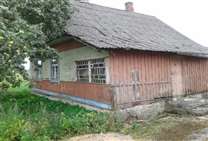 ФотоЗапись в реестре пустующих домов произведена за № 1ФотоЗапись в реестре пустующих домов произведена за № 1ФотоЗапись в реестре пустующих домов произведена за № 1ФотоЗапись в реестре пустующих домов произведена за № 1ФотоЗапись в реестре пустующих домов произведена за № 1ФотоЗапись в реестре пустующих домов произведена за № 1ФотоЗапись в реестре пустующих домов произведена за № 1ФотоЗапись в реестре пустующих домов произведена за № 1ФотоЗапись в реестре пустующих домов произведена за № 1ФотоЗапись в реестре пустующих домов произведена за № 1ФотоЗапись в реестре пустующих домов произведена за № 1ФотоЗапись в реестре пустующих домов произведена за № 1нет7,0х8,0 м48,7 кв.м7,0х8,0 м48,7 кв.м10.05.2008 годбревенчатыйодноэтажныйподземная этажность(сведения отсутствуют)10.05.2008 годбревенчатыйодноэтажныйподземная этажность(сведения отсутствуют)10.05.2008 годбревенчатыйодноэтажныйподземная этажность(сведения отсутствуют)10.05.2008 годбревенчатыйодноэтажныйподземная этажность(сведения отсутствуют)хозяйственные постройки 2, износ более 80%хозяйственные постройки 2, износ более 80%хозяйственные постройки 2, износ более 80%----0,1273 га0,1273 га0,1273 га0,1273 га0,1273 гаВитебская область, Докшицкий район, д.Сосновая, д.11нет сведенийнет сведенийнет сведенийнет сведенийнет сведенийнет сведенийнет сведенийнет сведенийпоследние 3 годапоследние 3 годапоследние 3 годапоследние 3 годапоследние 3 годапоследние 3 годапоследние 3 годапоследние 3 годанет5,4х7,5 м36,7 кв.м5,4х7,5 м36,7 кв.мнет сведенийбревенчатыйодноэтажныйподземная этажность(сведения отсутствуют)нет сведенийбревенчатыйодноэтажныйподземная этажность(сведения отсутствуют)нет сведенийбревенчатыйодноэтажныйподземная этажность(сведения отсутствуют)нет сведенийбревенчатыйодноэтажныйподземная этажность(сведения отсутствуют)хозяйственные постройки 3, износ более 80%хозяйственные постройки 3, износ более 80%хозяйственные постройки 3, износ более 80%----0,16 га0,16 га0,16 га0,16 га0,16 гаВитебская область, Докшицкий район, д.Сосновая, д.11нет сведенийнет сведенийнет сведенийнет сведенийФото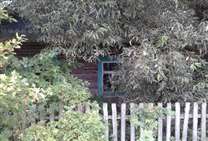 Запись в реестре пустующих домов произведена за № 2ФотоЗапись в реестре пустующих домов произведена за № 2ФотоЗапись в реестре пустующих домов произведена за № 2ФотоЗапись в реестре пустующих домов произведена за № 2ФотоЗапись в реестре пустующих домов произведена за № 2ФотоЗапись в реестре пустующих домов произведена за № 2ФотоЗапись в реестре пустующих домов произведена за № 2ФотоЗапись в реестре пустующих домов произведена за № 2ФотоЗапись в реестре пустующих домов произведена за № 2ФотоЗапись в реестре пустующих домов произведена за № 2ФотоЗапись в реестре пустующих домов произведена за № 2ФотоЗапись в реестре пустующих домов произведена за № 2нет5,4х7,5 м36,7 кв.м5,4х7,5 м36,7 кв.мнет сведенийбревенчатыйодноэтажныйподземная этажность(сведения отсутствуют)нет сведенийбревенчатыйодноэтажныйподземная этажность(сведения отсутствуют)нет сведенийбревенчатыйодноэтажныйподземная этажность(сведения отсутствуют)нет сведенийбревенчатыйодноэтажныйподземная этажность(сведения отсутствуют)хозяйственные постройки 3, износ более 80%хозяйственные постройки 3, износ более 80%хозяйственные постройки 3, износ более 80%----0,16 га0,16 га0,16 га0,16 га0,16 гаВитебская область, Докшицкий район,д.Толщи, д.6нет сведенийнет сведенийнет сведенийнет сведенийнет сведенийнет сведенийнет сведенийнет сведенийпоследние 3 годапоследние 3 годапоследние 3 годапоследние 3 годапоследние 3 годапоследние 3 годапоследние 3 годапоследние 3 годанет7,5х9,2 м60,1 кв.м-7,5х9,2 м60,1 кв.м-нет сведенийбревенчатый, облицованный кирпичомодноэтажныйподземная этажность(сведения отсутствуют)нет сведенийбревенчатый, облицованный кирпичомодноэтажныйподземная этажность(сведения отсутствуют)нет сведенийбревенчатый, облицованный кирпичомодноэтажныйподземная этажность(сведения отсутствуют)нет сведенийбревенчатый, облицованный кирпичомодноэтажныйподземная этажность(сведения отсутствуют)хозяйственные постройки 2, износ более 80%хозяйственные постройки 2, износ более 80%хозяйственные постройки 2, износ более 80%----0,19 га0,19 га0,19 га0,19 га0,19 гаВитебская область, Докшицкий район,д.Толщи, д.6нет сведенийнет сведенийнет сведенийнет сведений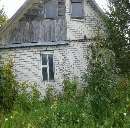 Запись в реестре пустующих домов произведена за № 3Запись в реестре пустующих домов произведена за № 3Запись в реестре пустующих домов произведена за № 3Запись в реестре пустующих домов произведена за № 3Запись в реестре пустующих домов произведена за № 3Запись в реестре пустующих домов произведена за № 3Запись в реестре пустующих домов произведена за № 3Запись в реестре пустующих домов произведена за № 3Запись в реестре пустующих домов произведена за № 3Запись в реестре пустующих домов произведена за № 3Запись в реестре пустующих домов произведена за № 3Запись в реестре пустующих домов произведена за № 3нет7,5х9,2 м60,1 кв.м-7,5х9,2 м60,1 кв.м-нет сведенийбревенчатый, облицованный кирпичомодноэтажныйподземная этажность(сведения отсутствуют)нет сведенийбревенчатый, облицованный кирпичомодноэтажныйподземная этажность(сведения отсутствуют)нет сведенийбревенчатый, облицованный кирпичомодноэтажныйподземная этажность(сведения отсутствуют)нет сведенийбревенчатый, облицованный кирпичомодноэтажныйподземная этажность(сведения отсутствуют)хозяйственные постройки 2, износ более 80%хозяйственные постройки 2, износ более 80%хозяйственные постройки 2, износ более 80%----0,19 га0,19 га0,19 га0,19 га0,19 гаВитебская область, Докшицкий район,д.Замосточье,   ул.Механиза-торская, д.2нет сведенийнет сведенийнет сведенийнет сведенийнет сведенийнет сведенийнет сведенийнет сведенийпоследние 3 годапоследние 3 годапоследние 3 годапоследние 3 годапоследние 3 годапоследние 3 годапоследние 3 годапоследние 3 годанет 7,1х3,9 м52,8 кв.м7,1х3,9 м52,8 кв.мнет сведенийбревенчатый, оштукатуренныеодноэтажныйподземная этажность(сведения отсутствуют)нет сведенийбревенчатый, оштукатуренныеодноэтажныйподземная этажность(сведения отсутствуют)нет сведенийбревенчатый, оштукатуренныеодноэтажныйподземная этажность(сведения отсутствуют)нет сведенийбревенчатый, оштукатуренныеодноэтажныйподземная этажность(сведения отсутствуют)хозяйственные постройки 2, износ более 80%хозяйственные постройки 2, износ более 80%хозяйственные постройки 2, износ более 80%----0,20 га0,20 га0,20 га0,20 га0,20 гаВитебская область, Докшицкий район,д.Замосточье,   ул.Механиза-торская, д.2нет сведенийнет сведенийнет сведенийнет сведений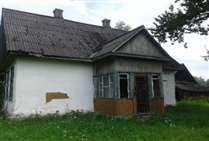 Запись в реестре пустующих домов произведена за № 4Запись в реестре пустующих домов произведена за № 4Запись в реестре пустующих домов произведена за № 4Запись в реестре пустующих домов произведена за № 4Запись в реестре пустующих домов произведена за № 4Запись в реестре пустующих домов произведена за № 4Запись в реестре пустующих домов произведена за № 4Запись в реестре пустующих домов произведена за № 4Запись в реестре пустующих домов произведена за № 4Запись в реестре пустующих домов произведена за № 4Запись в реестре пустующих домов произведена за № 4Запись в реестре пустующих домов произведена за № 4нет 7,1х3,9 м52,8 кв.м7,1х3,9 м52,8 кв.мнет сведенийбревенчатый, оштукатуренныеодноэтажныйподземная этажность(сведения отсутствуют)нет сведенийбревенчатый, оштукатуренныеодноэтажныйподземная этажность(сведения отсутствуют)нет сведенийбревенчатый, оштукатуренныеодноэтажныйподземная этажность(сведения отсутствуют)нет сведенийбревенчатый, оштукатуренныеодноэтажныйподземная этажность(сведения отсутствуют)хозяйственные постройки 2, износ более 80%хозяйственные постройки 2, износ более 80%хозяйственные постройки 2, износ более 80%----0,20 га0,20 га0,20 га0,20 га0,20 гаБерезинский сельсоветБерезинский сельский исполнительный комитет211732, Витебская область, Докшицкий район, д Березино, ул.Бегомльская, 57berezinosov@vitebsk.byпредседатель (Кондратёнок Алёна Васильевна) тел. 3 67 81,управляющий делами (Пунтус Мария Ивановна) тел. 3 67 89Березинский сельсоветБерезинский сельский исполнительный комитет211732, Витебская область, Докшицкий район, д Березино, ул.Бегомльская, 57berezinosov@vitebsk.byпредседатель (Кондратёнок Алёна Васильевна) тел. 3 67 81,управляющий делами (Пунтус Мария Ивановна) тел. 3 67 89Березинский сельсоветБерезинский сельский исполнительный комитет211732, Витебская область, Докшицкий район, д Березино, ул.Бегомльская, 57berezinosov@vitebsk.byпредседатель (Кондратёнок Алёна Васильевна) тел. 3 67 81,управляющий делами (Пунтус Мария Ивановна) тел. 3 67 89Березинский сельсоветБерезинский сельский исполнительный комитет211732, Витебская область, Докшицкий район, д Березино, ул.Бегомльская, 57berezinosov@vitebsk.byпредседатель (Кондратёнок Алёна Васильевна) тел. 3 67 81,управляющий делами (Пунтус Мария Ивановна) тел. 3 67 89Березинский сельсоветБерезинский сельский исполнительный комитет211732, Витебская область, Докшицкий район, д Березино, ул.Бегомльская, 57berezinosov@vitebsk.byпредседатель (Кондратёнок Алёна Васильевна) тел. 3 67 81,управляющий делами (Пунтус Мария Ивановна) тел. 3 67 89Березинский сельсоветБерезинский сельский исполнительный комитет211732, Витебская область, Докшицкий район, д Березино, ул.Бегомльская, 57berezinosov@vitebsk.byпредседатель (Кондратёнок Алёна Васильевна) тел. 3 67 81,управляющий делами (Пунтус Мария Ивановна) тел. 3 67 89Березинский сельсоветБерезинский сельский исполнительный комитет211732, Витебская область, Докшицкий район, д Березино, ул.Бегомльская, 57berezinosov@vitebsk.byпредседатель (Кондратёнок Алёна Васильевна) тел. 3 67 81,управляющий делами (Пунтус Мария Ивановна) тел. 3 67 89Березинский сельсоветБерезинский сельский исполнительный комитет211732, Витебская область, Докшицкий район, д Березино, ул.Бегомльская, 57berezinosov@vitebsk.byпредседатель (Кондратёнок Алёна Васильевна) тел. 3 67 81,управляющий делами (Пунтус Мария Ивановна) тел. 3 67 89Березинский сельсоветБерезинский сельский исполнительный комитет211732, Витебская область, Докшицкий район, д Березино, ул.Бегомльская, 57berezinosov@vitebsk.byпредседатель (Кондратёнок Алёна Васильевна) тел. 3 67 81,управляющий делами (Пунтус Мария Ивановна) тел. 3 67 89Березинский сельсоветБерезинский сельский исполнительный комитет211732, Витебская область, Докшицкий район, д Березино, ул.Бегомльская, 57berezinosov@vitebsk.byпредседатель (Кондратёнок Алёна Васильевна) тел. 3 67 81,управляющий делами (Пунтус Мария Ивановна) тел. 3 67 89Березинский сельсоветБерезинский сельский исполнительный комитет211732, Витебская область, Докшицкий район, д Березино, ул.Бегомльская, 57berezinosov@vitebsk.byпредседатель (Кондратёнок Алёна Васильевна) тел. 3 67 81,управляющий делами (Пунтус Мария Ивановна) тел. 3 67 89Березинский сельсоветБерезинский сельский исполнительный комитет211732, Витебская область, Докшицкий район, д Березино, ул.Бегомльская, 57berezinosov@vitebsk.byпредседатель (Кондратёнок Алёна Васильевна) тел. 3 67 81,управляющий делами (Пунтус Мария Ивановна) тел. 3 67 89Березинский сельсоветБерезинский сельский исполнительный комитет211732, Витебская область, Докшицкий район, д Березино, ул.Бегомльская, 57berezinosov@vitebsk.byпредседатель (Кондратёнок Алёна Васильевна) тел. 3 67 81,управляющий делами (Пунтус Мария Ивановна) тел. 3 67 89Березинский сельсоветБерезинский сельский исполнительный комитет211732, Витебская область, Докшицкий район, д Березино, ул.Бегомльская, 57berezinosov@vitebsk.byпредседатель (Кондратёнок Алёна Васильевна) тел. 3 67 81,управляющий делами (Пунтус Мария Ивановна) тел. 3 67 89Березинский сельсоветБерезинский сельский исполнительный комитет211732, Витебская область, Докшицкий район, д Березино, ул.Бегомльская, 57berezinosov@vitebsk.byпредседатель (Кондратёнок Алёна Васильевна) тел. 3 67 81,управляющий делами (Пунтус Мария Ивановна) тел. 3 67 89Березинский сельсоветБерезинский сельский исполнительный комитет211732, Витебская область, Докшицкий район, д Березино, ул.Бегомльская, 57berezinosov@vitebsk.byпредседатель (Кондратёнок Алёна Васильевна) тел. 3 67 81,управляющий делами (Пунтус Мария Ивановна) тел. 3 67 89Березинский сельсоветБерезинский сельский исполнительный комитет211732, Витебская область, Докшицкий район, д Березино, ул.Бегомльская, 57berezinosov@vitebsk.byпредседатель (Кондратёнок Алёна Васильевна) тел. 3 67 81,управляющий делами (Пунтус Мария Ивановна) тел. 3 67 89Березинский сельсоветБерезинский сельский исполнительный комитет211732, Витебская область, Докшицкий район, д Березино, ул.Бегомльская, 57berezinosov@vitebsk.byпредседатель (Кондратёнок Алёна Васильевна) тел. 3 67 81,управляющий делами (Пунтус Мария Ивановна) тел. 3 67 89Березинский сельсоветБерезинский сельский исполнительный комитет211732, Витебская область, Докшицкий район, д Березино, ул.Бегомльская, 57berezinosov@vitebsk.byпредседатель (Кондратёнок Алёна Васильевна) тел. 3 67 81,управляющий делами (Пунтус Мария Ивановна) тел. 3 67 89Березинский сельсоветБерезинский сельский исполнительный комитет211732, Витебская область, Докшицкий район, д Березино, ул.Бегомльская, 57berezinosov@vitebsk.byпредседатель (Кондратёнок Алёна Васильевна) тел. 3 67 81,управляющий делами (Пунтус Мария Ивановна) тел. 3 67 89Березинский сельсоветБерезинский сельский исполнительный комитет211732, Витебская область, Докшицкий район, д Березино, ул.Бегомльская, 57berezinosov@vitebsk.byпредседатель (Кондратёнок Алёна Васильевна) тел. 3 67 81,управляющий делами (Пунтус Мария Ивановна) тел. 3 67 89Березинский сельсоветБерезинский сельский исполнительный комитет211732, Витебская область, Докшицкий район, д Березино, ул.Бегомльская, 57berezinosov@vitebsk.byпредседатель (Кондратёнок Алёна Васильевна) тел. 3 67 81,управляющий делами (Пунтус Мария Ивановна) тел. 3 67 89Березинский сельсоветБерезинский сельский исполнительный комитет211732, Витебская область, Докшицкий район, д Березино, ул.Бегомльская, 57berezinosov@vitebsk.byпредседатель (Кондратёнок Алёна Васильевна) тел. 3 67 81,управляющий делами (Пунтус Мария Ивановна) тел. 3 67 89Березинский сельсоветБерезинский сельский исполнительный комитет211732, Витебская область, Докшицкий район, д Березино, ул.Бегомльская, 57berezinosov@vitebsk.byпредседатель (Кондратёнок Алёна Васильевна) тел. 3 67 81,управляющий делами (Пунтус Мария Ивановна) тел. 3 67 89Березинский сельсоветБерезинский сельский исполнительный комитет211732, Витебская область, Докшицкий район, д Березино, ул.Бегомльская, 57berezinosov@vitebsk.byпредседатель (Кондратёнок Алёна Васильевна) тел. 3 67 81,управляющий делами (Пунтус Мария Ивановна) тел. 3 67 89Березинский сельсоветБерезинский сельский исполнительный комитет211732, Витебская область, Докшицкий район, д Березино, ул.Бегомльская, 57berezinosov@vitebsk.byпредседатель (Кондратёнок Алёна Васильевна) тел. 3 67 81,управляющий делами (Пунтус Мария Ивановна) тел. 3 67 89Березинский сельсоветБерезинский сельский исполнительный комитет211732, Витебская область, Докшицкий район, д Березино, ул.Бегомльская, 57berezinosov@vitebsk.byпредседатель (Кондратёнок Алёна Васильевна) тел. 3 67 81,управляющий делами (Пунтус Мария Ивановна) тел. 3 67 89Березинский сельсоветБерезинский сельский исполнительный комитет211732, Витебская область, Докшицкий район, д Березино, ул.Бегомльская, 57berezinosov@vitebsk.byпредседатель (Кондратёнок Алёна Васильевна) тел. 3 67 81,управляющий делами (Пунтус Мария Ивановна) тел. 3 67 89Березинский сельсоветБерезинский сельский исполнительный комитет211732, Витебская область, Докшицкий район, д Березино, ул.Бегомльская, 57berezinosov@vitebsk.byпредседатель (Кондратёнок Алёна Васильевна) тел. 3 67 81,управляющий делами (Пунтус Мария Ивановна) тел. 3 67 89Березинский сельсоветБерезинский сельский исполнительный комитет211732, Витебская область, Докшицкий район, д Березино, ул.Бегомльская, 57berezinosov@vitebsk.byпредседатель (Кондратёнок Алёна Васильевна) тел. 3 67 81,управляющий делами (Пунтус Мария Ивановна) тел. 3 67 89Березинский сельсоветБерезинский сельский исполнительный комитет211732, Витебская область, Докшицкий район, д Березино, ул.Бегомльская, 57berezinosov@vitebsk.byпредседатель (Кондратёнок Алёна Васильевна) тел. 3 67 81,управляющий делами (Пунтус Мария Ивановна) тел. 3 67 89Березинский сельсоветБерезинский сельский исполнительный комитет211732, Витебская область, Докшицкий район, д Березино, ул.Бегомльская, 57berezinosov@vitebsk.byпредседатель (Кондратёнок Алёна Васильевна) тел. 3 67 81,управляющий делами (Пунтус Мария Ивановна) тел. 3 67 89Березинский сельсоветБерезинский сельский исполнительный комитет211732, Витебская область, Докшицкий район, д Березино, ул.Бегомльская, 57berezinosov@vitebsk.byпредседатель (Кондратёнок Алёна Васильевна) тел. 3 67 81,управляющий делами (Пунтус Мария Ивановна) тел. 3 67 89Березинский сельсоветБерезинский сельский исполнительный комитет211732, Витебская область, Докшицкий район, д Березино, ул.Бегомльская, 57berezinosov@vitebsk.byпредседатель (Кондратёнок Алёна Васильевна) тел. 3 67 81,управляющий делами (Пунтус Мария Ивановна) тел. 3 67 89Березинский сельсоветБерезинский сельский исполнительный комитет211732, Витебская область, Докшицкий район, д Березино, ул.Бегомльская, 57berezinosov@vitebsk.byпредседатель (Кондратёнок Алёна Васильевна) тел. 3 67 81,управляющий делами (Пунтус Мария Ивановна) тел. 3 67 89Березинский сельсоветБерезинский сельский исполнительный комитет211732, Витебская область, Докшицкий район, д Березино, ул.Бегомльская, 57berezinosov@vitebsk.byпредседатель (Кондратёнок Алёна Васильевна) тел. 3 67 81,управляющий делами (Пунтус Мария Ивановна) тел. 3 67 89Витебская область, Докшицкий район,д.Беседа, д.12Витебская область, Докшицкий район,д.Беседа, д.12Витебская область, Докшицкий район,д.Беседа, д.12Витебская область, Докшицкий район,д.Беседа, д.12Сорока Александр Васильевичнет сведенийнет сведенийнет сведенийнет сведенийпоследние 3 годапоследние 3 годапоследние 3 годапоследние 3 годапоследние 3 годапоследние 3 годапоследние 3 годапоследние 3 годанет4,2х7,5 м29,9 кв.м4,2х7,5 м29,9 кв.м4,2х7,5 м29,9 кв.м4,2х7,5 м29,9 кв.мнет сведенийбревенчатый,одноэтажныйподземная этажность(сведения отсутствуют)нет сведенийбревенчатый,одноэтажныйподземная этажность(сведения отсутствуют)нет сведенийбревенчатый,одноэтажныйподземная этажность(сведения отсутствуют)хозяйственные постройки 2, износ более 80%хозяйственные постройки 2, износ более 80%хозяйственные постройки 2, износ более 80%---0,15 га0,15 га0,15 га0,15 гаВитебская область, Докшицкий район,д.Беседа, д.12Витебская область, Докшицкий район,д.Беседа, д.12Витебская область, Докшицкий район,д.Беседа, д.12Витебская область, Докшицкий район,д.Беседа, д.12Сорока Александр Васильевич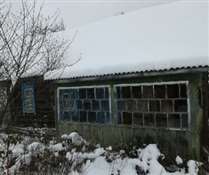 Запись в реестре пустующих домов произведена за № 15Запись в реестре пустующих домов произведена за № 15Запись в реестре пустующих домов произведена за № 15Запись в реестре пустующих домов произведена за № 15Запись в реестре пустующих домов произведена за № 15Запись в реестре пустующих домов произведена за № 15Запись в реестре пустующих домов произведена за № 15Запись в реестре пустующих домов произведена за № 15Запись в реестре пустующих домов произведена за № 15Запись в реестре пустующих домов произведена за № 15Запись в реестре пустующих домов произведена за № 15Запись в реестре пустующих домов произведена за № 15нет4,2х7,5 м29,9 кв.м4,2х7,5 м29,9 кв.м4,2х7,5 м29,9 кв.м4,2х7,5 м29,9 кв.мнет сведенийбревенчатый,одноэтажныйподземная этажность(сведения отсутствуют)нет сведенийбревенчатый,одноэтажныйподземная этажность(сведения отсутствуют)нет сведенийбревенчатый,одноэтажныйподземная этажность(сведения отсутствуют)хозяйственные постройки 2, износ более 80%хозяйственные постройки 2, износ более 80%хозяйственные постройки 2, износ более 80%---0,15 га0,15 га0,15 га0,15 гаВитебская область, Докшицкий район,д.Вольберовичи, д.17аВитебская область, Докшицкий район,д.Вольберовичи, д.17аВитебская область, Докшицкий район,д.Вольберовичи, д.17аВитебская область, Докшицкий район,д.Вольберовичи, д.17аГущик Анатолий Владимировичнет сведенийнет сведенийнет сведенийнет сведенийпоследние 3 годапоследние 3 годапоследние 3 годапоследние 3 годапоследние 3 годапоследние 3 годапоследние 3 годапоследние 3 годанет 5,7х9,0 м43,2 кв.м5,7х9,0 м43,2 кв.м5,7х9,0 м43,2 кв.м5,7х9,0 м43,2 кв.мнет сведений бревенчатый,одноэтажныйподземная этажность(сведения отсутствуют)нет сведений бревенчатый,одноэтажныйподземная этажность(сведения отсутствуют)нет сведений бревенчатый,одноэтажныйподземная этажность(сведения отсутствуют)хозяйственные постройки 2, износ более 80%хозяйственные постройки 2, износ более 80%хозяйственные постройки 2, износ более 80%---0,13 га0,13 га0,13 га0,13 гаВитебская область, Докшицкий район,д.Вольберовичи, д.17аВитебская область, Докшицкий район,д.Вольберовичи, д.17аВитебская область, Докшицкий район,д.Вольберовичи, д.17аВитебская область, Докшицкий район,д.Вольберовичи, д.17аГущик Анатолий Владимирович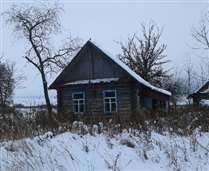 Запись в реестре пустующих домов произведена за № 16Запись в реестре пустующих домов произведена за № 16Запись в реестре пустующих домов произведена за № 16Запись в реестре пустующих домов произведена за № 16Запись в реестре пустующих домов произведена за № 16Запись в реестре пустующих домов произведена за № 16Запись в реестре пустующих домов произведена за № 16Запись в реестре пустующих домов произведена за № 16Запись в реестре пустующих домов произведена за № 16Запись в реестре пустующих домов произведена за № 16Запись в реестре пустующих домов произведена за № 16Запись в реестре пустующих домов произведена за № 16нет 5,7х9,0 м43,2 кв.м5,7х9,0 м43,2 кв.м5,7х9,0 м43,2 кв.м5,7х9,0 м43,2 кв.мнет сведений бревенчатый,одноэтажныйподземная этажность(сведения отсутствуют)нет сведений бревенчатый,одноэтажныйподземная этажность(сведения отсутствуют)нет сведений бревенчатый,одноэтажныйподземная этажность(сведения отсутствуют)хозяйственные постройки 2, износ более 80%хозяйственные постройки 2, износ более 80%хозяйственные постройки 2, износ более 80%---0,13 га0,13 га0,13 га0,13 гаВитебская область, Докшицкий район,д.Варлань, д.19Витебская область, Докшицкий район,д.Варлань, д.19Витебская область, Докшицкий район,д.Варлань, д.19Витебская область, Докшицкий район,д.Варлань, д.19Егоров Владимир Николаевич - собственникнет сведенийнет сведенийнет сведенийнет сведенийпоследние 3 годапоследние 3 годапоследние 3 годапоследние 3 годапоследние 3 годапоследние 3 годапоследние 3 годапоследние 3 годанет5,9х7,5 м35,7 кв.м5,9х7,5 м35,7 кв.м5,9х7,5 м35,7 кв.м5,9х7,5 м35,7 кв.мнет сведенийбревенчатый,одноэтажныйподземная этажность(сведения отсутствуют)нет сведенийбревенчатый,одноэтажныйподземная этажность(сведения отсутствуют)нет сведенийбревенчатый,одноэтажныйподземная этажность(сведения отсутствуют)отсутствуютотсутствуютотсутствуют---0,12 га0,12 га0,12 га0,12 гаВитебская область, Докшицкий район,д.Варлань, д.19Витебская область, Докшицкий район,д.Варлань, д.19Витебская область, Докшицкий район,д.Варлань, д.19Витебская область, Докшицкий район,д.Варлань, д.19Егоров Владимир Николаевич - собственник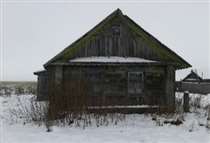 Запись в реестре пустующих домов произведена за № 17Запись в реестре пустующих домов произведена за № 17Запись в реестре пустующих домов произведена за № 17Запись в реестре пустующих домов произведена за № 17Запись в реестре пустующих домов произведена за № 17Запись в реестре пустующих домов произведена за № 17Запись в реестре пустующих домов произведена за № 17Запись в реестре пустующих домов произведена за № 17Запись в реестре пустующих домов произведена за № 17Запись в реестре пустующих домов произведена за № 17Запись в реестре пустующих домов произведена за № 17Запись в реестре пустующих домов произведена за № 17нет5,9х7,5 м35,7 кв.м5,9х7,5 м35,7 кв.м5,9х7,5 м35,7 кв.м5,9х7,5 м35,7 кв.мнет сведенийбревенчатый,одноэтажныйподземная этажность(сведения отсутствуют)нет сведенийбревенчатый,одноэтажныйподземная этажность(сведения отсутствуют)нет сведенийбревенчатый,одноэтажныйподземная этажность(сведения отсутствуют)отсутствуютотсутствуютотсутствуют---0,12 га0,12 га0,12 га0,12 гаВитебская область, Докшицкий район,д.Вольберовичи, ул.Озёрная, д.36Витебская область, Докшицкий район,д.Вольберовичи, ул.Озёрная, д.36Витебская область, Докшицкий район,д.Вольберовичи, ул.Озёрная, д.36Витебская область, Докшицкий район,д.Вольберовичи, ул.Озёрная, д.36Шилёнок Ольга Емельяновна - собственникнет сведенийнет сведенийнет сведенийнет сведенийболее 30 летболее 30 летболее 30 летболее 30 летболее 30 летболее 30 летболее 30 летболее 30 летнет10,0х5,0 мнет сведений10,0х5,0 мнет сведений10,0х5,0 мнет сведений10,0х5,0 мнет сведенийнет сведенийбревенчатыйодноэтажныйподземный этаж отсутствуетнет сведенийбревенчатыйодноэтажныйподземный этаж отсутствуетнет сведенийбревенчатыйодноэтажныйподземный этаж отсутствуетотсутствуютотсутствуютотсутствуют---0,15 га0,15 га0,15 га0,15 гаВитебская область, Докшицкий район,д.Вольберовичи, ул.Озёрная, д.36Витебская область, Докшицкий район,д.Вольберовичи, ул.Озёрная, д.36Витебская область, Докшицкий район,д.Вольберовичи, ул.Озёрная, д.36Витебская область, Докшицкий район,д.Вольберовичи, ул.Озёрная, д.36Шилёнок Ольга Емельяновна - собственник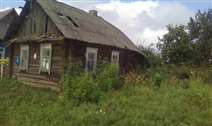 Запись в реестре пустующих домов произведена за № 21Запись в реестре пустующих домов произведена за № 21Запись в реестре пустующих домов произведена за № 21Запись в реестре пустующих домов произведена за № 21Запись в реестре пустующих домов произведена за № 21Запись в реестре пустующих домов произведена за № 21Запись в реестре пустующих домов произведена за № 21Запись в реестре пустующих домов произведена за № 21Запись в реестре пустующих домов произведена за № 21Запись в реестре пустующих домов произведена за № 21Запись в реестре пустующих домов произведена за № 21Запись в реестре пустующих домов произведена за № 21нет10,0х5,0 мнет сведений10,0х5,0 мнет сведений10,0х5,0 мнет сведений10,0х5,0 мнет сведенийнет сведенийбревенчатыйодноэтажныйподземный этаж отсутствуетнет сведенийбревенчатыйодноэтажныйподземный этаж отсутствуетнет сведенийбревенчатыйодноэтажныйподземный этаж отсутствуетотсутствуютотсутствуютотсутствуют---0,15 га0,15 га0,15 га0,15 гаВитебская область, Докшицкий район,д.Хмелевщина, ул.Дружная, д.2аВитебская область, Докшицкий район,д.Хмелевщина, ул.Дружная, д.2аВитебская область, Докшицкий район,д.Хмелевщина, ул.Дружная, д.2аВитебская область, Докшицкий район,д.Хмелевщина, ул.Дружная, д.2аДранкович Василий Фёдорович - собственникДранкович Юлия ЛукиничнаДранкович Юлия ЛукиничнаДранкович Юлия ЛукиничнаДранкович Юлия ЛукиничнаДранкович Юлия ЛукиничнаДранкович Юлия Лукиничнаболее 10 летболее 10 летболее 10 летболее 10 летболее 10 летболее 10 летнет11,0х5,4 м55,0 кв.м11,0х5,4 м55,0 кв.м11,0х5,4 м55,0 кв.м11,0х5,4 м55,0 кв.м1946 годбревенчатыйодноэтажныйподземный этаж отсутствует1946 годбревенчатыйодноэтажныйподземный этаж отсутствует1946 годбревенчатыйодноэтажныйподземный этаж отсутствуетотсутствуютотсутствуютотсутствуют---0,16 га0,16 га0,16 га0,16 гаВитебская область, Докшицкий район,д.Хмелевщина, ул.Дружная, д.2аВитебская область, Докшицкий район,д.Хмелевщина, ул.Дружная, д.2аВитебская область, Докшицкий район,д.Хмелевщина, ул.Дружная, д.2аВитебская область, Докшицкий район,д.Хмелевщина, ул.Дружная, д.2аДранкович Василий Фёдорович - собственник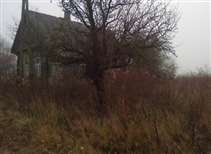 Запись в реестре пустующих домов произведена за № 22Запись в реестре пустующих домов произведена за № 22Запись в реестре пустующих домов произведена за № 22Запись в реестре пустующих домов произведена за № 22Запись в реестре пустующих домов произведена за № 22Запись в реестре пустующих домов произведена за № 22Запись в реестре пустующих домов произведена за № 22Запись в реестре пустующих домов произведена за № 22Запись в реестре пустующих домов произведена за № 22Запись в реестре пустующих домов произведена за № 22Запись в реестре пустующих домов произведена за № 22Запись в реестре пустующих домов произведена за № 22нет11,0х5,4 м55,0 кв.м11,0х5,4 м55,0 кв.м11,0х5,4 м55,0 кв.м11,0х5,4 м55,0 кв.м1946 годбревенчатыйодноэтажныйподземный этаж отсутствует1946 годбревенчатыйодноэтажныйподземный этаж отсутствует1946 годбревенчатыйодноэтажныйподземный этаж отсутствуетотсутствуютотсутствуютотсутствуют---0,16 га0,16 га0,16 га0,16 гаВитебская область, Докшицкий район,д.Замосточье, ул.Советская, д.21Витебская область, Докшицкий район,д.Замосточье, ул.Советская, д.21Витебская область, Докшицкий район,д.Замосточье, ул.Советская, д.21Витебская область, Докшицкий район,д.Замосточье, ул.Советская, д.21Фрол Владимир Филиппович - собственник Фрол Лидия ИвановнаФрол Лидия ИвановнаФрол Лидия ИвановнаФрол Лидия ИвановнаФрол Лидия ИвановнаФрол Лидия Ивановнаболее 15 летболее 15 летболее 15 летболее 15 летболее 15 летболее 15 летнет11,0х5,8 м60,0 кв.м11,0х5,8 м60,0 кв.м11,0х5,8 м60,0 кв.м11,0х5,8 м60,0 кв.м1947 годбревенчатыйодноэтажныйподземный этаж отсутствует1947 годбревенчатыйодноэтажныйподземный этаж отсутствует1947 годбревенчатыйодноэтажныйподземный этаж отсутствуетотсутствуютотсутствуютотсутствуют---0,18 га0,18 га0,18 га0,18 гаВитебская область, Докшицкий район,д.Замосточье, ул.Советская, д.21Витебская область, Докшицкий район,д.Замосточье, ул.Советская, д.21Витебская область, Докшицкий район,д.Замосточье, ул.Советская, д.21Витебская область, Докшицкий район,д.Замосточье, ул.Советская, д.21Фрол Владимир Филиппович - собственник 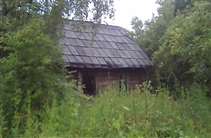 Запись в реестре пустующих домов произведена за № 23Запись в реестре пустующих домов произведена за № 23Запись в реестре пустующих домов произведена за № 23Запись в реестре пустующих домов произведена за № 23Запись в реестре пустующих домов произведена за № 23Запись в реестре пустующих домов произведена за № 23Запись в реестре пустующих домов произведена за № 23Запись в реестре пустующих домов произведена за № 23Запись в реестре пустующих домов произведена за № 23Запись в реестре пустующих домов произведена за № 23Запись в реестре пустующих домов произведена за № 23Запись в реестре пустующих домов произведена за № 23нет11,0х5,8 м60,0 кв.м11,0х5,8 м60,0 кв.м11,0х5,8 м60,0 кв.м11,0х5,8 м60,0 кв.м1947 годбревенчатыйодноэтажныйподземный этаж отсутствует1947 годбревенчатыйодноэтажныйподземный этаж отсутствует1947 годбревенчатыйодноэтажныйподземный этаж отсутствуетотсутствуютотсутствуютотсутствуют---0,18 га0,18 га0,18 га0,18 гаВитебская область, Докшицкий район,д.Хмелевщина, ул.Дружная, д.3Витебская область, Докшицкий район,д.Хмелевщина, ул.Дружная, д.3Витебская область, Докшицкий район,д.Хмелевщина, ул.Дружная, д.3Витебская область, Докшицкий район,д.Хмелевщина, ул.Дружная, д.3Ковель Мария Степановна - собственникКовель Анатолий ВасильевичКовель Анатолий ВасильевичКовель Анатолий ВасильевичКовель Анатолий Васильевичболее 8 летболее 8 летболее 8 летболее 8 летболее 8 летболее 8 летболее 8 летболее 8 летнет10,0х4,2 м45,0 кв.м10,0х4,2 м45,0 кв.м10,0х4,2 м45,0 кв.м10,0х4,2 м45,0 кв.м1947 годбревенчатыйодноэтажныйподземный этаж отсутствует1947 годбревенчатыйодноэтажныйподземный этаж отсутствует1947 годбревенчатыйодноэтажныйподземный этаж отсутствуетхозяйственные постройки 2, износ 80%хозяйственные постройки 2, износ 80%хозяйственные постройки 2, износ 80%---0,10 га0,10 га0,10 га0,10 гаВитебская область, Докшицкий район,д.Хмелевщина, ул.Дружная, д.3Витебская область, Докшицкий район,д.Хмелевщина, ул.Дружная, д.3Витебская область, Докшицкий район,д.Хмелевщина, ул.Дружная, д.3Витебская область, Докшицкий район,д.Хмелевщина, ул.Дружная, д.3Ковель Мария Степановна - собственник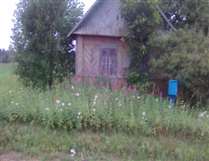 Запись в реестре пустующих домов произведена за № 25Запись в реестре пустующих домов произведена за № 25Запись в реестре пустующих домов произведена за № 25Запись в реестре пустующих домов произведена за № 25Запись в реестре пустующих домов произведена за № 25Запись в реестре пустующих домов произведена за № 25Запись в реестре пустующих домов произведена за № 25Запись в реестре пустующих домов произведена за № 25Запись в реестре пустующих домов произведена за № 25Запись в реестре пустующих домов произведена за № 25Запись в реестре пустующих домов произведена за № 25Запись в реестре пустующих домов произведена за № 25нет10,0х4,2 м45,0 кв.м10,0х4,2 м45,0 кв.м10,0х4,2 м45,0 кв.м10,0х4,2 м45,0 кв.м1947 годбревенчатыйодноэтажныйподземный этаж отсутствует1947 годбревенчатыйодноэтажныйподземный этаж отсутствует1947 годбревенчатыйодноэтажныйподземный этаж отсутствуетхозяйственные постройки 2, износ 80%хозяйственные постройки 2, износ 80%хозяйственные постройки 2, износ 80%---0,10 га0,10 га0,10 га0,10 гаБерёзковский сельсоветБерёзковский сельский исполнительный комитет211738, Витебская область, Докшицкий район, аг.Берёзки, ул.Центральная, 28berezki73@vitebsk.byПредседатель (Славиковская Татьяна Валерьевна) тел. 3 64 45,управляющий делами (Насенник Жанна Владимировна) тел. 3 64 35Берёзковский сельсоветБерёзковский сельский исполнительный комитет211738, Витебская область, Докшицкий район, аг.Берёзки, ул.Центральная, 28berezki73@vitebsk.byПредседатель (Славиковская Татьяна Валерьевна) тел. 3 64 45,управляющий делами (Насенник Жанна Владимировна) тел. 3 64 35Берёзковский сельсоветБерёзковский сельский исполнительный комитет211738, Витебская область, Докшицкий район, аг.Берёзки, ул.Центральная, 28berezki73@vitebsk.byПредседатель (Славиковская Татьяна Валерьевна) тел. 3 64 45,управляющий делами (Насенник Жанна Владимировна) тел. 3 64 35Берёзковский сельсоветБерёзковский сельский исполнительный комитет211738, Витебская область, Докшицкий район, аг.Берёзки, ул.Центральная, 28berezki73@vitebsk.byПредседатель (Славиковская Татьяна Валерьевна) тел. 3 64 45,управляющий делами (Насенник Жанна Владимировна) тел. 3 64 35Берёзковский сельсоветБерёзковский сельский исполнительный комитет211738, Витебская область, Докшицкий район, аг.Берёзки, ул.Центральная, 28berezki73@vitebsk.byПредседатель (Славиковская Татьяна Валерьевна) тел. 3 64 45,управляющий делами (Насенник Жанна Владимировна) тел. 3 64 35Берёзковский сельсоветБерёзковский сельский исполнительный комитет211738, Витебская область, Докшицкий район, аг.Берёзки, ул.Центральная, 28berezki73@vitebsk.byПредседатель (Славиковская Татьяна Валерьевна) тел. 3 64 45,управляющий делами (Насенник Жанна Владимировна) тел. 3 64 35Берёзковский сельсоветБерёзковский сельский исполнительный комитет211738, Витебская область, Докшицкий район, аг.Берёзки, ул.Центральная, 28berezki73@vitebsk.byПредседатель (Славиковская Татьяна Валерьевна) тел. 3 64 45,управляющий делами (Насенник Жанна Владимировна) тел. 3 64 35Берёзковский сельсоветБерёзковский сельский исполнительный комитет211738, Витебская область, Докшицкий район, аг.Берёзки, ул.Центральная, 28berezki73@vitebsk.byПредседатель (Славиковская Татьяна Валерьевна) тел. 3 64 45,управляющий делами (Насенник Жанна Владимировна) тел. 3 64 35Берёзковский сельсоветБерёзковский сельский исполнительный комитет211738, Витебская область, Докшицкий район, аг.Берёзки, ул.Центральная, 28berezki73@vitebsk.byПредседатель (Славиковская Татьяна Валерьевна) тел. 3 64 45,управляющий делами (Насенник Жанна Владимировна) тел. 3 64 35Берёзковский сельсоветБерёзковский сельский исполнительный комитет211738, Витебская область, Докшицкий район, аг.Берёзки, ул.Центральная, 28berezki73@vitebsk.byПредседатель (Славиковская Татьяна Валерьевна) тел. 3 64 45,управляющий делами (Насенник Жанна Владимировна) тел. 3 64 35Берёзковский сельсоветБерёзковский сельский исполнительный комитет211738, Витебская область, Докшицкий район, аг.Берёзки, ул.Центральная, 28berezki73@vitebsk.byПредседатель (Славиковская Татьяна Валерьевна) тел. 3 64 45,управляющий делами (Насенник Жанна Владимировна) тел. 3 64 35Берёзковский сельсоветБерёзковский сельский исполнительный комитет211738, Витебская область, Докшицкий район, аг.Берёзки, ул.Центральная, 28berezki73@vitebsk.byПредседатель (Славиковская Татьяна Валерьевна) тел. 3 64 45,управляющий делами (Насенник Жанна Владимировна) тел. 3 64 35Берёзковский сельсоветБерёзковский сельский исполнительный комитет211738, Витебская область, Докшицкий район, аг.Берёзки, ул.Центральная, 28berezki73@vitebsk.byПредседатель (Славиковская Татьяна Валерьевна) тел. 3 64 45,управляющий делами (Насенник Жанна Владимировна) тел. 3 64 35Берёзковский сельсоветБерёзковский сельский исполнительный комитет211738, Витебская область, Докшицкий район, аг.Берёзки, ул.Центральная, 28berezki73@vitebsk.byПредседатель (Славиковская Татьяна Валерьевна) тел. 3 64 45,управляющий делами (Насенник Жанна Владимировна) тел. 3 64 35Берёзковский сельсоветБерёзковский сельский исполнительный комитет211738, Витебская область, Докшицкий район, аг.Берёзки, ул.Центральная, 28berezki73@vitebsk.byПредседатель (Славиковская Татьяна Валерьевна) тел. 3 64 45,управляющий делами (Насенник Жанна Владимировна) тел. 3 64 35Берёзковский сельсоветБерёзковский сельский исполнительный комитет211738, Витебская область, Докшицкий район, аг.Берёзки, ул.Центральная, 28berezki73@vitebsk.byПредседатель (Славиковская Татьяна Валерьевна) тел. 3 64 45,управляющий делами (Насенник Жанна Владимировна) тел. 3 64 35Берёзковский сельсоветБерёзковский сельский исполнительный комитет211738, Витебская область, Докшицкий район, аг.Берёзки, ул.Центральная, 28berezki73@vitebsk.byПредседатель (Славиковская Татьяна Валерьевна) тел. 3 64 45,управляющий делами (Насенник Жанна Владимировна) тел. 3 64 35Берёзковский сельсоветБерёзковский сельский исполнительный комитет211738, Витебская область, Докшицкий район, аг.Берёзки, ул.Центральная, 28berezki73@vitebsk.byПредседатель (Славиковская Татьяна Валерьевна) тел. 3 64 45,управляющий делами (Насенник Жанна Владимировна) тел. 3 64 35Берёзковский сельсоветБерёзковский сельский исполнительный комитет211738, Витебская область, Докшицкий район, аг.Берёзки, ул.Центральная, 28berezki73@vitebsk.byПредседатель (Славиковская Татьяна Валерьевна) тел. 3 64 45,управляющий делами (Насенник Жанна Владимировна) тел. 3 64 35Берёзковский сельсоветБерёзковский сельский исполнительный комитет211738, Витебская область, Докшицкий район, аг.Берёзки, ул.Центральная, 28berezki73@vitebsk.byПредседатель (Славиковская Татьяна Валерьевна) тел. 3 64 45,управляющий делами (Насенник Жанна Владимировна) тел. 3 64 35Берёзковский сельсоветБерёзковский сельский исполнительный комитет211738, Витебская область, Докшицкий район, аг.Берёзки, ул.Центральная, 28berezki73@vitebsk.byПредседатель (Славиковская Татьяна Валерьевна) тел. 3 64 45,управляющий делами (Насенник Жанна Владимировна) тел. 3 64 35Берёзковский сельсоветБерёзковский сельский исполнительный комитет211738, Витебская область, Докшицкий район, аг.Берёзки, ул.Центральная, 28berezki73@vitebsk.byПредседатель (Славиковская Татьяна Валерьевна) тел. 3 64 45,управляющий делами (Насенник Жанна Владимировна) тел. 3 64 35Берёзковский сельсоветБерёзковский сельский исполнительный комитет211738, Витебская область, Докшицкий район, аг.Берёзки, ул.Центральная, 28berezki73@vitebsk.byПредседатель (Славиковская Татьяна Валерьевна) тел. 3 64 45,управляющий делами (Насенник Жанна Владимировна) тел. 3 64 35Берёзковский сельсоветБерёзковский сельский исполнительный комитет211738, Витебская область, Докшицкий район, аг.Берёзки, ул.Центральная, 28berezki73@vitebsk.byПредседатель (Славиковская Татьяна Валерьевна) тел. 3 64 45,управляющий делами (Насенник Жанна Владимировна) тел. 3 64 35Берёзковский сельсоветБерёзковский сельский исполнительный комитет211738, Витебская область, Докшицкий район, аг.Берёзки, ул.Центральная, 28berezki73@vitebsk.byПредседатель (Славиковская Татьяна Валерьевна) тел. 3 64 45,управляющий делами (Насенник Жанна Владимировна) тел. 3 64 35Берёзковский сельсоветБерёзковский сельский исполнительный комитет211738, Витебская область, Докшицкий район, аг.Берёзки, ул.Центральная, 28berezki73@vitebsk.byПредседатель (Славиковская Татьяна Валерьевна) тел. 3 64 45,управляющий делами (Насенник Жанна Владимировна) тел. 3 64 35Берёзковский сельсоветБерёзковский сельский исполнительный комитет211738, Витебская область, Докшицкий район, аг.Берёзки, ул.Центральная, 28berezki73@vitebsk.byПредседатель (Славиковская Татьяна Валерьевна) тел. 3 64 45,управляющий делами (Насенник Жанна Владимировна) тел. 3 64 35Берёзковский сельсоветБерёзковский сельский исполнительный комитет211738, Витебская область, Докшицкий район, аг.Берёзки, ул.Центральная, 28berezki73@vitebsk.byПредседатель (Славиковская Татьяна Валерьевна) тел. 3 64 45,управляющий делами (Насенник Жанна Владимировна) тел. 3 64 35Берёзковский сельсоветБерёзковский сельский исполнительный комитет211738, Витебская область, Докшицкий район, аг.Берёзки, ул.Центральная, 28berezki73@vitebsk.byПредседатель (Славиковская Татьяна Валерьевна) тел. 3 64 45,управляющий делами (Насенник Жанна Владимировна) тел. 3 64 35Берёзковский сельсоветБерёзковский сельский исполнительный комитет211738, Витебская область, Докшицкий район, аг.Берёзки, ул.Центральная, 28berezki73@vitebsk.byПредседатель (Славиковская Татьяна Валерьевна) тел. 3 64 45,управляющий делами (Насенник Жанна Владимировна) тел. 3 64 35Берёзковский сельсоветБерёзковский сельский исполнительный комитет211738, Витебская область, Докшицкий район, аг.Берёзки, ул.Центральная, 28berezki73@vitebsk.byПредседатель (Славиковская Татьяна Валерьевна) тел. 3 64 45,управляющий делами (Насенник Жанна Владимировна) тел. 3 64 35Берёзковский сельсоветБерёзковский сельский исполнительный комитет211738, Витебская область, Докшицкий район, аг.Берёзки, ул.Центральная, 28berezki73@vitebsk.byПредседатель (Славиковская Татьяна Валерьевна) тел. 3 64 45,управляющий делами (Насенник Жанна Владимировна) тел. 3 64 35Берёзковский сельсоветБерёзковский сельский исполнительный комитет211738, Витебская область, Докшицкий район, аг.Берёзки, ул.Центральная, 28berezki73@vitebsk.byПредседатель (Славиковская Татьяна Валерьевна) тел. 3 64 45,управляющий делами (Насенник Жанна Владимировна) тел. 3 64 35Берёзковский сельсоветБерёзковский сельский исполнительный комитет211738, Витебская область, Докшицкий район, аг.Берёзки, ул.Центральная, 28berezki73@vitebsk.byПредседатель (Славиковская Татьяна Валерьевна) тел. 3 64 45,управляющий делами (Насенник Жанна Владимировна) тел. 3 64 35Берёзковский сельсоветБерёзковский сельский исполнительный комитет211738, Витебская область, Докшицкий район, аг.Берёзки, ул.Центральная, 28berezki73@vitebsk.byПредседатель (Славиковская Татьяна Валерьевна) тел. 3 64 45,управляющий делами (Насенник Жанна Владимировна) тел. 3 64 35Берёзковский сельсоветБерёзковский сельский исполнительный комитет211738, Витебская область, Докшицкий район, аг.Берёзки, ул.Центральная, 28berezki73@vitebsk.byПредседатель (Славиковская Татьяна Валерьевна) тел. 3 64 45,управляющий делами (Насенник Жанна Владимировна) тел. 3 64 35Витебская область, Докшицкий район,д.Витуничи, ул.Почтовая, д.4Курбан Надежда Никитична - собственникКурбан Надежда Никитична - собственникКурбан Надежда Никитична - собственникКурбан Надежда Никитична - собственникКурбан Александр Александро-вич (право пользования)Курбан Александр Александро-вич (право пользования)Курбан Александр Александро-вич (право пользования)Курбан Александр Александро-вич (право пользования)Курбан Александр Александро-вич (право пользования)Курбан Александр Александро-вич (право пользования)Курбан Александр Александро-вич (право пользования)Курбан Александр Александро-вич (право пользования)Курбан Александр Александро-вич (право пользования)последние 3 годапоследние 3 годапоследние 3 годанет9,5х7,5 м.60,0 кв.м9,5х7,5 м.60,0 кв.м1986 годщитовой, облицованный кирпичомодноэтажныйподземная этажность(сведения отсутствуют)1986 годщитовой, облицованный кирпичомодноэтажныйподземная этажность(сведения отсутствуют)1986 годщитовой, облицованный кирпичомодноэтажныйподземная этажность(сведения отсутствуют)1986 годщитовой, облицованный кирпичомодноэтажныйподземная этажность(сведения отсутствуют)хозяйственных построек 5, износ 80%хозяйственных построек 5, износ 80%хозяйственных построек 5, износ 80%хозяйственных построек 5, износ 80%хозяйственных построек 5, износ 80%---0,10 га0,10 га0,10 га0,10 гаВитебская область, Докшицкий район,д.Витуничи, ул.Почтовая, д.4Курбан Надежда Никитична - собственникКурбан Надежда Никитична - собственникКурбан Надежда Никитична - собственникКурбан Надежда Никитична - собственникЗапись в реестре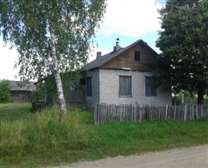 пустующих домов произведена за № 6Запись в реестрепустующих домов произведена за № 6Запись в реестрепустующих домов произведена за № 6Запись в реестрепустующих домов произведена за № 6Запись в реестрепустующих домов произведена за № 6Запись в реестрепустующих домов произведена за № 6Запись в реестрепустующих домов произведена за № 6Запись в реестрепустующих домов произведена за № 6Запись в реестрепустующих домов произведена за № 6Запись в реестрепустующих домов произведена за № 6Запись в реестрепустующих домов произведена за № 6Запись в реестрепустующих домов произведена за № 6нет9,5х7,5 м.60,0 кв.м9,5х7,5 м.60,0 кв.м1986 годщитовой, облицованный кирпичомодноэтажныйподземная этажность(сведения отсутствуют)1986 годщитовой, облицованный кирпичомодноэтажныйподземная этажность(сведения отсутствуют)1986 годщитовой, облицованный кирпичомодноэтажныйподземная этажность(сведения отсутствуют)1986 годщитовой, облицованный кирпичомодноэтажныйподземная этажность(сведения отсутствуют)хозяйственных построек 5, износ 80%хозяйственных построек 5, износ 80%хозяйственных построек 5, износ 80%хозяйственных построек 5, износ 80%хозяйственных построек 5, износ 80%---0,10 га0,10 га0,10 га0,10 гаВитебская область, Докшицкий район,д.Новая Вилейка, ул.Дачная, д.9Серафимович Валерий Иванович - собственникСерафимович Валерий Иванович - собственникСерафимович Валерий Иванович - собственникСерафимович Валерий Иванович - собственникнет сведенийболее 20 летболее 20 летболее 20 летболее 20 летболее 20 летболее 20 летболее 20 летболее 20 летболее 20 летболее 20 летболее 20 летнет 10,0х4,5 м.45,0 кв.м.10,0х4,5 м.45,0 кв.м.10,0х4,5 м.45,0 кв.м.нет сведенийбревенчатыйодноэтажныйподземный этажотсутствуетнет сведенийбревенчатыйодноэтажныйподземный этажотсутствуетнет сведенийбревенчатыйодноэтажныйподземный этажотсутствуетнет сведенийбревенчатыйодноэтажныйподземный этажотсутствуетотсутствуютотсутствуютотсутствуют------0,10 гаВитебская область, Докшицкий район,д.Новая Вилейка, ул.Дачная, д.9Серафимович Валерий Иванович - собственникСерафимович Валерий Иванович - собственникСерафимович Валерий Иванович - собственникСерафимович Валерий Иванович - собственник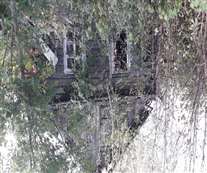 Запись в реестре пустующих домов произведена за № 28Запись в реестре пустующих домов произведена за № 28Запись в реестре пустующих домов произведена за № 28Запись в реестре пустующих домов произведена за № 28Запись в реестре пустующих домов произведена за № 28Запись в реестре пустующих домов произведена за № 28Запись в реестре пустующих домов произведена за № 28Запись в реестре пустующих домов произведена за № 28Запись в реестре пустующих домов произведена за № 28Запись в реестре пустующих домов произведена за № 28Запись в реестре пустующих домов произведена за № 28Запись в реестре пустующих домов произведена за № 28нет 10,0х4,5 м.45,0 кв.м.10,0х4,5 м.45,0 кв.м.10,0х4,5 м.45,0 кв.м.нет сведенийбревенчатыйодноэтажныйподземный этажотсутствуетнет сведенийбревенчатыйодноэтажныйподземный этажотсутствуетнет сведенийбревенчатыйодноэтажныйподземный этажотсутствуетнет сведенийбревенчатыйодноэтажныйподземный этажотсутствуетотсутствуютотсутствуютотсутствуют------0,10 гаВолколатский сельсоветВолколатский сельский исполнительный комитет211713, Витебская область, Докшицкий район, аг.Волколата, ул.Солнечная, 21volkolat@vitebsk.byПредседатель (Котейко Петр Болеславович) тел. 3 27 45,управляющий делами (Штуро Мария Казимировна) тел. 3 27 32Волколатский сельсоветВолколатский сельский исполнительный комитет211713, Витебская область, Докшицкий район, аг.Волколата, ул.Солнечная, 21volkolat@vitebsk.byПредседатель (Котейко Петр Болеславович) тел. 3 27 45,управляющий делами (Штуро Мария Казимировна) тел. 3 27 32Волколатский сельсоветВолколатский сельский исполнительный комитет211713, Витебская область, Докшицкий район, аг.Волколата, ул.Солнечная, 21volkolat@vitebsk.byПредседатель (Котейко Петр Болеславович) тел. 3 27 45,управляющий делами (Штуро Мария Казимировна) тел. 3 27 32Волколатский сельсоветВолколатский сельский исполнительный комитет211713, Витебская область, Докшицкий район, аг.Волколата, ул.Солнечная, 21volkolat@vitebsk.byПредседатель (Котейко Петр Болеславович) тел. 3 27 45,управляющий делами (Штуро Мария Казимировна) тел. 3 27 32Волколатский сельсоветВолколатский сельский исполнительный комитет211713, Витебская область, Докшицкий район, аг.Волколата, ул.Солнечная, 21volkolat@vitebsk.byПредседатель (Котейко Петр Болеславович) тел. 3 27 45,управляющий делами (Штуро Мария Казимировна) тел. 3 27 32Волколатский сельсоветВолколатский сельский исполнительный комитет211713, Витебская область, Докшицкий район, аг.Волколата, ул.Солнечная, 21volkolat@vitebsk.byПредседатель (Котейко Петр Болеславович) тел. 3 27 45,управляющий делами (Штуро Мария Казимировна) тел. 3 27 32Волколатский сельсоветВолколатский сельский исполнительный комитет211713, Витебская область, Докшицкий район, аг.Волколата, ул.Солнечная, 21volkolat@vitebsk.byПредседатель (Котейко Петр Болеславович) тел. 3 27 45,управляющий делами (Штуро Мария Казимировна) тел. 3 27 32Волколатский сельсоветВолколатский сельский исполнительный комитет211713, Витебская область, Докшицкий район, аг.Волколата, ул.Солнечная, 21volkolat@vitebsk.byПредседатель (Котейко Петр Болеславович) тел. 3 27 45,управляющий делами (Штуро Мария Казимировна) тел. 3 27 32Волколатский сельсоветВолколатский сельский исполнительный комитет211713, Витебская область, Докшицкий район, аг.Волколата, ул.Солнечная, 21volkolat@vitebsk.byПредседатель (Котейко Петр Болеславович) тел. 3 27 45,управляющий делами (Штуро Мария Казимировна) тел. 3 27 32Волколатский сельсоветВолколатский сельский исполнительный комитет211713, Витебская область, Докшицкий район, аг.Волколата, ул.Солнечная, 21volkolat@vitebsk.byПредседатель (Котейко Петр Болеславович) тел. 3 27 45,управляющий делами (Штуро Мария Казимировна) тел. 3 27 32Волколатский сельсоветВолколатский сельский исполнительный комитет211713, Витебская область, Докшицкий район, аг.Волколата, ул.Солнечная, 21volkolat@vitebsk.byПредседатель (Котейко Петр Болеславович) тел. 3 27 45,управляющий делами (Штуро Мария Казимировна) тел. 3 27 32Волколатский сельсоветВолколатский сельский исполнительный комитет211713, Витебская область, Докшицкий район, аг.Волколата, ул.Солнечная, 21volkolat@vitebsk.byПредседатель (Котейко Петр Болеславович) тел. 3 27 45,управляющий делами (Штуро Мария Казимировна) тел. 3 27 32Волколатский сельсоветВолколатский сельский исполнительный комитет211713, Витебская область, Докшицкий район, аг.Волколата, ул.Солнечная, 21volkolat@vitebsk.byПредседатель (Котейко Петр Болеславович) тел. 3 27 45,управляющий делами (Штуро Мария Казимировна) тел. 3 27 32Волколатский сельсоветВолколатский сельский исполнительный комитет211713, Витебская область, Докшицкий район, аг.Волколата, ул.Солнечная, 21volkolat@vitebsk.byПредседатель (Котейко Петр Болеславович) тел. 3 27 45,управляющий делами (Штуро Мария Казимировна) тел. 3 27 32Волколатский сельсоветВолколатский сельский исполнительный комитет211713, Витебская область, Докшицкий район, аг.Волколата, ул.Солнечная, 21volkolat@vitebsk.byПредседатель (Котейко Петр Болеславович) тел. 3 27 45,управляющий делами (Штуро Мария Казимировна) тел. 3 27 32Волколатский сельсоветВолколатский сельский исполнительный комитет211713, Витебская область, Докшицкий район, аг.Волколата, ул.Солнечная, 21volkolat@vitebsk.byПредседатель (Котейко Петр Болеславович) тел. 3 27 45,управляющий делами (Штуро Мария Казимировна) тел. 3 27 32Волколатский сельсоветВолколатский сельский исполнительный комитет211713, Витебская область, Докшицкий район, аг.Волколата, ул.Солнечная, 21volkolat@vitebsk.byПредседатель (Котейко Петр Болеславович) тел. 3 27 45,управляющий делами (Штуро Мария Казимировна) тел. 3 27 32Волколатский сельсоветВолколатский сельский исполнительный комитет211713, Витебская область, Докшицкий район, аг.Волколата, ул.Солнечная, 21volkolat@vitebsk.byПредседатель (Котейко Петр Болеславович) тел. 3 27 45,управляющий делами (Штуро Мария Казимировна) тел. 3 27 32Волколатский сельсоветВолколатский сельский исполнительный комитет211713, Витебская область, Докшицкий район, аг.Волколата, ул.Солнечная, 21volkolat@vitebsk.byПредседатель (Котейко Петр Болеславович) тел. 3 27 45,управляющий делами (Штуро Мария Казимировна) тел. 3 27 32Волколатский сельсоветВолколатский сельский исполнительный комитет211713, Витебская область, Докшицкий район, аг.Волколата, ул.Солнечная, 21volkolat@vitebsk.byПредседатель (Котейко Петр Болеславович) тел. 3 27 45,управляющий делами (Штуро Мария Казимировна) тел. 3 27 32Волколатский сельсоветВолколатский сельский исполнительный комитет211713, Витебская область, Докшицкий район, аг.Волколата, ул.Солнечная, 21volkolat@vitebsk.byПредседатель (Котейко Петр Болеславович) тел. 3 27 45,управляющий делами (Штуро Мария Казимировна) тел. 3 27 32Волколатский сельсоветВолколатский сельский исполнительный комитет211713, Витебская область, Докшицкий район, аг.Волколата, ул.Солнечная, 21volkolat@vitebsk.byПредседатель (Котейко Петр Болеславович) тел. 3 27 45,управляющий делами (Штуро Мария Казимировна) тел. 3 27 32Волколатский сельсоветВолколатский сельский исполнительный комитет211713, Витебская область, Докшицкий район, аг.Волколата, ул.Солнечная, 21volkolat@vitebsk.byПредседатель (Котейко Петр Болеславович) тел. 3 27 45,управляющий делами (Штуро Мария Казимировна) тел. 3 27 32Волколатский сельсоветВолколатский сельский исполнительный комитет211713, Витебская область, Докшицкий район, аг.Волколата, ул.Солнечная, 21volkolat@vitebsk.byПредседатель (Котейко Петр Болеславович) тел. 3 27 45,управляющий делами (Штуро Мария Казимировна) тел. 3 27 32Волколатский сельсоветВолколатский сельский исполнительный комитет211713, Витебская область, Докшицкий район, аг.Волколата, ул.Солнечная, 21volkolat@vitebsk.byПредседатель (Котейко Петр Болеславович) тел. 3 27 45,управляющий делами (Штуро Мария Казимировна) тел. 3 27 32Волколатский сельсоветВолколатский сельский исполнительный комитет211713, Витебская область, Докшицкий район, аг.Волколата, ул.Солнечная, 21volkolat@vitebsk.byПредседатель (Котейко Петр Болеславович) тел. 3 27 45,управляющий делами (Штуро Мария Казимировна) тел. 3 27 32Волколатский сельсоветВолколатский сельский исполнительный комитет211713, Витебская область, Докшицкий район, аг.Волколата, ул.Солнечная, 21volkolat@vitebsk.byПредседатель (Котейко Петр Болеславович) тел. 3 27 45,управляющий делами (Штуро Мария Казимировна) тел. 3 27 32Волколатский сельсоветВолколатский сельский исполнительный комитет211713, Витебская область, Докшицкий район, аг.Волколата, ул.Солнечная, 21volkolat@vitebsk.byПредседатель (Котейко Петр Болеславович) тел. 3 27 45,управляющий делами (Штуро Мария Казимировна) тел. 3 27 32Волколатский сельсоветВолколатский сельский исполнительный комитет211713, Витебская область, Докшицкий район, аг.Волколата, ул.Солнечная, 21volkolat@vitebsk.byПредседатель (Котейко Петр Болеславович) тел. 3 27 45,управляющий делами (Штуро Мария Казимировна) тел. 3 27 32Волколатский сельсоветВолколатский сельский исполнительный комитет211713, Витебская область, Докшицкий район, аг.Волколата, ул.Солнечная, 21volkolat@vitebsk.byПредседатель (Котейко Петр Болеславович) тел. 3 27 45,управляющий делами (Штуро Мария Казимировна) тел. 3 27 32Волколатский сельсоветВолколатский сельский исполнительный комитет211713, Витебская область, Докшицкий район, аг.Волколата, ул.Солнечная, 21volkolat@vitebsk.byПредседатель (Котейко Петр Болеславович) тел. 3 27 45,управляющий делами (Штуро Мария Казимировна) тел. 3 27 32Волколатский сельсоветВолколатский сельский исполнительный комитет211713, Витебская область, Докшицкий район, аг.Волколата, ул.Солнечная, 21volkolat@vitebsk.byПредседатель (Котейко Петр Болеславович) тел. 3 27 45,управляющий делами (Штуро Мария Казимировна) тел. 3 27 32Волколатский сельсоветВолколатский сельский исполнительный комитет211713, Витебская область, Докшицкий район, аг.Волколата, ул.Солнечная, 21volkolat@vitebsk.byПредседатель (Котейко Петр Болеславович) тел. 3 27 45,управляющий делами (Штуро Мария Казимировна) тел. 3 27 32Волколатский сельсоветВолколатский сельский исполнительный комитет211713, Витебская область, Докшицкий район, аг.Волколата, ул.Солнечная, 21volkolat@vitebsk.byПредседатель (Котейко Петр Болеславович) тел. 3 27 45,управляющий делами (Штуро Мария Казимировна) тел. 3 27 32Волколатский сельсоветВолколатский сельский исполнительный комитет211713, Витебская область, Докшицкий район, аг.Волколата, ул.Солнечная, 21volkolat@vitebsk.byПредседатель (Котейко Петр Болеславович) тел. 3 27 45,управляющий делами (Штуро Мария Казимировна) тел. 3 27 32Волколатский сельсоветВолколатский сельский исполнительный комитет211713, Витебская область, Докшицкий район, аг.Волколата, ул.Солнечная, 21volkolat@vitebsk.byПредседатель (Котейко Петр Болеславович) тел. 3 27 45,управляющий делами (Штуро Мария Казимировна) тел. 3 27 32Витебская область, Докшицкий район,д.Цынки,ул.Цветочная, д.9Витебская область, Докшицкий район,д.Цынки,ул.Цветочная, д.9Янкович Владислава РафаиловнаЯнкович Владислава РафаиловнаЯнкович Владислава Рафаиловнанет сведенийнет сведенийнет сведенийнет сведенийпоследние 3 годапоследние 3 годапоследние 3 годапоследние 3 годапоследние 3 годапоследние 3 годапоследние 3 годапоследние 3 годанетнет7,5х11,0 м70,6 кв.мнет сведенийдеревянныйодноэтажныйподземная этажность(сведения отсутствуют)нет сведенийдеревянныйодноэтажныйподземная этажность(сведения отсутствуют)нет сведенийдеревянныйодноэтажныйподземная этажность(сведения отсутствуют)хозяйственная постройка 1, износ 80%хозяйственная постройка 1, износ 80%хозяйственная постройка 1, износ 80%хозяйственная постройка 1, износ 80%хозяйственная постройка 1, износ 80%хозяйственная постройка 1, износ 80%----0,10 га0,10 га0,10 гаВитебская область, Докшицкий район,д.Цынки,ул.Цветочная, д.9Витебская область, Докшицкий район,д.Цынки,ул.Цветочная, д.9Янкович Владислава РафаиловнаЯнкович Владислава РафаиловнаЯнкович Владислава Рафаиловна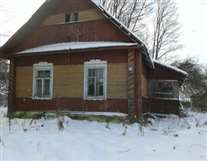 нетнет7,5х11,0 м70,6 кв.мнет сведенийдеревянныйодноэтажныйподземная этажность(сведения отсутствуют)нет сведенийдеревянныйодноэтажныйподземная этажность(сведения отсутствуют)нет сведенийдеревянныйодноэтажныйподземная этажность(сведения отсутствуют)хозяйственная постройка 1, износ 80%хозяйственная постройка 1, износ 80%хозяйственная постройка 1, износ 80%хозяйственная постройка 1, износ 80%хозяйственная постройка 1, износ 80%хозяйственная постройка 1, износ 80%----0,10 га0,10 га0,10 гаВитебская область, Докшицкий район,д.Цынки,ул.Цветочная, д.9Витебская область, Докшицкий район,д.Цынки,ул.Цветочная, д.9Янкович Владислава РафаиловнаЯнкович Владислава РафаиловнаЯнкович Владислава РафаиловнаЗапись в реестре пустующих домов произведена за № 18Запись в реестре пустующих домов произведена за № 18Запись в реестре пустующих домов произведена за № 18Запись в реестре пустующих домов произведена за № 18Запись в реестре пустующих домов произведена за № 18Запись в реестре пустующих домов произведена за № 18Запись в реестре пустующих домов произведена за № 18Запись в реестре пустующих домов произведена за № 18Запись в реестре пустующих домов произведена за № 18Запись в реестре пустующих домов произведена за № 18Запись в реестре пустующих домов произведена за № 18Запись в реестре пустующих домов произведена за № 18нетнет7,5х11,0 м70,6 кв.мнет сведенийдеревянныйодноэтажныйподземная этажность(сведения отсутствуют)нет сведенийдеревянныйодноэтажныйподземная этажность(сведения отсутствуют)нет сведенийдеревянныйодноэтажныйподземная этажность(сведения отсутствуют)хозяйственная постройка 1, износ 80%хозяйственная постройка 1, износ 80%хозяйственная постройка 1, износ 80%хозяйственная постройка 1, износ 80%хозяйственная постройка 1, износ 80%хозяйственная постройка 1, износ 80%----0,10 га0,10 га0,10 гаВитебская область, Докшицкий район,д.Свирковщина, ул.Дачная, д.8Витебская область, Докшицкий район,д.Свирковщина, ул.Дачная, д.8нет сведенийнет сведенийнет сведенийнет сведенийнет сведенийнет сведенийнет сведенийпоследние 3 годапоследние 3 годапоследние 3 годапоследние 3 годапоследние 3 годапоследние 3 годапоследние 3 годапоследние 3 годанетнет9,0х11,0 м79,1 кв.мнет сведенийдеревянныйодноэтажныйподземная этажность(сведения отсутствуют)нет сведенийдеревянныйодноэтажныйподземная этажность(сведения отсутствуют)нет сведенийдеревянныйодноэтажныйподземная этажность(сведения отсутствуют)хозяйственные постройки 2, износ более 80%хозяйственные постройки 2, износ более 80%хозяйственные постройки 2, износ более 80%хозяйственные постройки 2, износ более 80%хозяйственные постройки 2, износ более 80%хозяйственные постройки 2, износ более 80%----0,25 га0,25 га0,25 гаВитебская область, Докшицкий район,д.Свирковщина, ул.Дачная, д.8Витебская область, Докшицкий район,д.Свирковщина, ул.Дачная, д.8нет сведенийнет сведенийнет сведений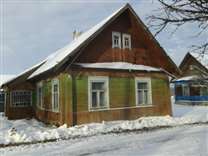 Запись в реестре пустующих домов произведена за № 20Запись в реестре пустующих домов произведена за № 20Запись в реестре пустующих домов произведена за № 20Запись в реестре пустующих домов произведена за № 20Запись в реестре пустующих домов произведена за № 20Запись в реестре пустующих домов произведена за № 20Запись в реестре пустующих домов произведена за № 20Запись в реестре пустующих домов произведена за № 20Запись в реестре пустующих домов произведена за № 20Запись в реестре пустующих домов произведена за № 20Запись в реестре пустующих домов произведена за № 20Запись в реестре пустующих домов произведена за № 20нетнет9,0х11,0 м79,1 кв.мнет сведенийдеревянныйодноэтажныйподземная этажность(сведения отсутствуют)нет сведенийдеревянныйодноэтажныйподземная этажность(сведения отсутствуют)нет сведенийдеревянныйодноэтажныйподземная этажность(сведения отсутствуют)хозяйственные постройки 2, износ более 80%хозяйственные постройки 2, износ более 80%хозяйственные постройки 2, износ более 80%хозяйственные постройки 2, износ более 80%хозяйственные постройки 2, износ более 80%хозяйственные постройки 2, износ более 80%----0,25 га0,25 га0,25 гаДокшицкий сельсоветДокшицкий сельский исполнительный комитет2117222, Витебская область, Докшицкий район, г.Докшицы, ул.Школьная, 17doksel12013@vitebsk.byПредседатель (Стенник Анатолий Витальевич) тел. 5 99 15,управляющий делами (Головчиц Елена Владимировна) тел. 5 99 28Докшицкий сельсоветДокшицкий сельский исполнительный комитет2117222, Витебская область, Докшицкий район, г.Докшицы, ул.Школьная, 17doksel12013@vitebsk.byПредседатель (Стенник Анатолий Витальевич) тел. 5 99 15,управляющий делами (Головчиц Елена Владимировна) тел. 5 99 28Докшицкий сельсоветДокшицкий сельский исполнительный комитет2117222, Витебская область, Докшицкий район, г.Докшицы, ул.Школьная, 17doksel12013@vitebsk.byПредседатель (Стенник Анатолий Витальевич) тел. 5 99 15,управляющий делами (Головчиц Елена Владимировна) тел. 5 99 28Докшицкий сельсоветДокшицкий сельский исполнительный комитет2117222, Витебская область, Докшицкий район, г.Докшицы, ул.Школьная, 17doksel12013@vitebsk.byПредседатель (Стенник Анатолий Витальевич) тел. 5 99 15,управляющий делами (Головчиц Елена Владимировна) тел. 5 99 28Докшицкий сельсоветДокшицкий сельский исполнительный комитет2117222, Витебская область, Докшицкий район, г.Докшицы, ул.Школьная, 17doksel12013@vitebsk.byПредседатель (Стенник Анатолий Витальевич) тел. 5 99 15,управляющий делами (Головчиц Елена Владимировна) тел. 5 99 28Докшицкий сельсоветДокшицкий сельский исполнительный комитет2117222, Витебская область, Докшицкий район, г.Докшицы, ул.Школьная, 17doksel12013@vitebsk.byПредседатель (Стенник Анатолий Витальевич) тел. 5 99 15,управляющий делами (Головчиц Елена Владимировна) тел. 5 99 28Докшицкий сельсоветДокшицкий сельский исполнительный комитет2117222, Витебская область, Докшицкий район, г.Докшицы, ул.Школьная, 17doksel12013@vitebsk.byПредседатель (Стенник Анатолий Витальевич) тел. 5 99 15,управляющий делами (Головчиц Елена Владимировна) тел. 5 99 28Докшицкий сельсоветДокшицкий сельский исполнительный комитет2117222, Витебская область, Докшицкий район, г.Докшицы, ул.Школьная, 17doksel12013@vitebsk.byПредседатель (Стенник Анатолий Витальевич) тел. 5 99 15,управляющий делами (Головчиц Елена Владимировна) тел. 5 99 28Докшицкий сельсоветДокшицкий сельский исполнительный комитет2117222, Витебская область, Докшицкий район, г.Докшицы, ул.Школьная, 17doksel12013@vitebsk.byПредседатель (Стенник Анатолий Витальевич) тел. 5 99 15,управляющий делами (Головчиц Елена Владимировна) тел. 5 99 28Докшицкий сельсоветДокшицкий сельский исполнительный комитет2117222, Витебская область, Докшицкий район, г.Докшицы, ул.Школьная, 17doksel12013@vitebsk.byПредседатель (Стенник Анатолий Витальевич) тел. 5 99 15,управляющий делами (Головчиц Елена Владимировна) тел. 5 99 28Докшицкий сельсоветДокшицкий сельский исполнительный комитет2117222, Витебская область, Докшицкий район, г.Докшицы, ул.Школьная, 17doksel12013@vitebsk.byПредседатель (Стенник Анатолий Витальевич) тел. 5 99 15,управляющий делами (Головчиц Елена Владимировна) тел. 5 99 28Докшицкий сельсоветДокшицкий сельский исполнительный комитет2117222, Витебская область, Докшицкий район, г.Докшицы, ул.Школьная, 17doksel12013@vitebsk.byПредседатель (Стенник Анатолий Витальевич) тел. 5 99 15,управляющий делами (Головчиц Елена Владимировна) тел. 5 99 28Докшицкий сельсоветДокшицкий сельский исполнительный комитет2117222, Витебская область, Докшицкий район, г.Докшицы, ул.Школьная, 17doksel12013@vitebsk.byПредседатель (Стенник Анатолий Витальевич) тел. 5 99 15,управляющий делами (Головчиц Елена Владимировна) тел. 5 99 28Докшицкий сельсоветДокшицкий сельский исполнительный комитет2117222, Витебская область, Докшицкий район, г.Докшицы, ул.Школьная, 17doksel12013@vitebsk.byПредседатель (Стенник Анатолий Витальевич) тел. 5 99 15,управляющий делами (Головчиц Елена Владимировна) тел. 5 99 28Докшицкий сельсоветДокшицкий сельский исполнительный комитет2117222, Витебская область, Докшицкий район, г.Докшицы, ул.Школьная, 17doksel12013@vitebsk.byПредседатель (Стенник Анатолий Витальевич) тел. 5 99 15,управляющий делами (Головчиц Елена Владимировна) тел. 5 99 28Докшицкий сельсоветДокшицкий сельский исполнительный комитет2117222, Витебская область, Докшицкий район, г.Докшицы, ул.Школьная, 17doksel12013@vitebsk.byПредседатель (Стенник Анатолий Витальевич) тел. 5 99 15,управляющий делами (Головчиц Елена Владимировна) тел. 5 99 28Докшицкий сельсоветДокшицкий сельский исполнительный комитет2117222, Витебская область, Докшицкий район, г.Докшицы, ул.Школьная, 17doksel12013@vitebsk.byПредседатель (Стенник Анатолий Витальевич) тел. 5 99 15,управляющий делами (Головчиц Елена Владимировна) тел. 5 99 28Докшицкий сельсоветДокшицкий сельский исполнительный комитет2117222, Витебская область, Докшицкий район, г.Докшицы, ул.Школьная, 17doksel12013@vitebsk.byПредседатель (Стенник Анатолий Витальевич) тел. 5 99 15,управляющий делами (Головчиц Елена Владимировна) тел. 5 99 28Докшицкий сельсоветДокшицкий сельский исполнительный комитет2117222, Витебская область, Докшицкий район, г.Докшицы, ул.Школьная, 17doksel12013@vitebsk.byПредседатель (Стенник Анатолий Витальевич) тел. 5 99 15,управляющий делами (Головчиц Елена Владимировна) тел. 5 99 28Докшицкий сельсоветДокшицкий сельский исполнительный комитет2117222, Витебская область, Докшицкий район, г.Докшицы, ул.Школьная, 17doksel12013@vitebsk.byПредседатель (Стенник Анатолий Витальевич) тел. 5 99 15,управляющий делами (Головчиц Елена Владимировна) тел. 5 99 28Докшицкий сельсоветДокшицкий сельский исполнительный комитет2117222, Витебская область, Докшицкий район, г.Докшицы, ул.Школьная, 17doksel12013@vitebsk.byПредседатель (Стенник Анатолий Витальевич) тел. 5 99 15,управляющий делами (Головчиц Елена Владимировна) тел. 5 99 28Докшицкий сельсоветДокшицкий сельский исполнительный комитет2117222, Витебская область, Докшицкий район, г.Докшицы, ул.Школьная, 17doksel12013@vitebsk.byПредседатель (Стенник Анатолий Витальевич) тел. 5 99 15,управляющий делами (Головчиц Елена Владимировна) тел. 5 99 28Докшицкий сельсоветДокшицкий сельский исполнительный комитет2117222, Витебская область, Докшицкий район, г.Докшицы, ул.Школьная, 17doksel12013@vitebsk.byПредседатель (Стенник Анатолий Витальевич) тел. 5 99 15,управляющий делами (Головчиц Елена Владимировна) тел. 5 99 28Докшицкий сельсоветДокшицкий сельский исполнительный комитет2117222, Витебская область, Докшицкий район, г.Докшицы, ул.Школьная, 17doksel12013@vitebsk.byПредседатель (Стенник Анатолий Витальевич) тел. 5 99 15,управляющий делами (Головчиц Елена Владимировна) тел. 5 99 28Докшицкий сельсоветДокшицкий сельский исполнительный комитет2117222, Витебская область, Докшицкий район, г.Докшицы, ул.Школьная, 17doksel12013@vitebsk.byПредседатель (Стенник Анатолий Витальевич) тел. 5 99 15,управляющий делами (Головчиц Елена Владимировна) тел. 5 99 28Докшицкий сельсоветДокшицкий сельский исполнительный комитет2117222, Витебская область, Докшицкий район, г.Докшицы, ул.Школьная, 17doksel12013@vitebsk.byПредседатель (Стенник Анатолий Витальевич) тел. 5 99 15,управляющий делами (Головчиц Елена Владимировна) тел. 5 99 28Докшицкий сельсоветДокшицкий сельский исполнительный комитет2117222, Витебская область, Докшицкий район, г.Докшицы, ул.Школьная, 17doksel12013@vitebsk.byПредседатель (Стенник Анатолий Витальевич) тел. 5 99 15,управляющий делами (Головчиц Елена Владимировна) тел. 5 99 28Докшицкий сельсоветДокшицкий сельский исполнительный комитет2117222, Витебская область, Докшицкий район, г.Докшицы, ул.Школьная, 17doksel12013@vitebsk.byПредседатель (Стенник Анатолий Витальевич) тел. 5 99 15,управляющий делами (Головчиц Елена Владимировна) тел. 5 99 28Докшицкий сельсоветДокшицкий сельский исполнительный комитет2117222, Витебская область, Докшицкий район, г.Докшицы, ул.Школьная, 17doksel12013@vitebsk.byПредседатель (Стенник Анатолий Витальевич) тел. 5 99 15,управляющий делами (Головчиц Елена Владимировна) тел. 5 99 28Докшицкий сельсоветДокшицкий сельский исполнительный комитет2117222, Витебская область, Докшицкий район, г.Докшицы, ул.Школьная, 17doksel12013@vitebsk.byПредседатель (Стенник Анатолий Витальевич) тел. 5 99 15,управляющий делами (Головчиц Елена Владимировна) тел. 5 99 28Докшицкий сельсоветДокшицкий сельский исполнительный комитет2117222, Витебская область, Докшицкий район, г.Докшицы, ул.Школьная, 17doksel12013@vitebsk.byПредседатель (Стенник Анатолий Витальевич) тел. 5 99 15,управляющий делами (Головчиц Елена Владимировна) тел. 5 99 28Докшицкий сельсоветДокшицкий сельский исполнительный комитет2117222, Витебская область, Докшицкий район, г.Докшицы, ул.Школьная, 17doksel12013@vitebsk.byПредседатель (Стенник Анатолий Витальевич) тел. 5 99 15,управляющий делами (Головчиц Елена Владимировна) тел. 5 99 28Докшицкий сельсоветДокшицкий сельский исполнительный комитет2117222, Витебская область, Докшицкий район, г.Докшицы, ул.Школьная, 17doksel12013@vitebsk.byПредседатель (Стенник Анатолий Витальевич) тел. 5 99 15,управляющий делами (Головчиц Елена Владимировна) тел. 5 99 28Докшицкий сельсоветДокшицкий сельский исполнительный комитет2117222, Витебская область, Докшицкий район, г.Докшицы, ул.Школьная, 17doksel12013@vitebsk.byПредседатель (Стенник Анатолий Витальевич) тел. 5 99 15,управляющий делами (Головчиц Елена Владимировна) тел. 5 99 28Докшицкий сельсоветДокшицкий сельский исполнительный комитет2117222, Витебская область, Докшицкий район, г.Докшицы, ул.Школьная, 17doksel12013@vitebsk.byПредседатель (Стенник Анатолий Витальевич) тел. 5 99 15,управляющий делами (Головчиц Елена Владимировна) тел. 5 99 28Докшицкий сельсоветДокшицкий сельский исполнительный комитет2117222, Витебская область, Докшицкий район, г.Докшицы, ул.Школьная, 17doksel12013@vitebsk.byПредседатель (Стенник Анатолий Витальевич) тел. 5 99 15,управляющий делами (Головчиц Елена Владимировна) тел. 5 99 28Витебская область, Докшицкий район,д.Комайск,  ул.Школьная, д.46Витебская область, Докшицкий район,д.Комайск,  ул.Школьная, д.46Пылинский Эдвард Петрович - собственникПылинский Эдвард Петрович - собственникПылинский Эдвард Петрович - собственникПылинская Евгения Николаевна Пылинская Евгения Николаевна Пылинская Евгения Николаевна Пылинская Евгения Николаевна Пылинская Евгения Николаевна более 20 летболее 20 летболее 20 летболее 20 летболее 20 летболее 20 летболее 20 летнетнет11,4х4,8 м52,2 кв.м1947 годдеревянныйодноэтажныйподземный этаж отсутствует1947 годдеревянныйодноэтажныйподземный этаж отсутствует1947 годдеревянныйодноэтажныйподземный этаж отсутствуетхозяйственные постройки 2, износ более 80%хозяйственные постройки 2, износ более 80%хозяйственные постройки 2, износ более 80%хозяйственные постройки 2, износ более 80%хозяйственные постройки 2, износ более 80%хозяйственные постройки 2, износ более 80%----0,18 га0,18 га0,18 гаВитебская область, Докшицкий район,д.Комайск,  ул.Школьная, д.46Витебская область, Докшицкий район,д.Комайск,  ул.Школьная, д.46Пылинский Эдвард Петрович - собственникПылинский Эдвард Петрович - собственникПылинский Эдвард Петрович - собственник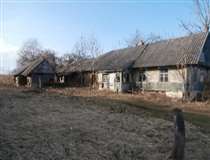 Запись в реестре пустующих домов произведена за № 29Запись в реестре пустующих домов произведена за № 29Запись в реестре пустующих домов произведена за № 29Запись в реестре пустующих домов произведена за № 29Запись в реестре пустующих домов произведена за № 29Запись в реестре пустующих домов произведена за № 29Запись в реестре пустующих домов произведена за № 29Запись в реестре пустующих домов произведена за № 29Запись в реестре пустующих домов произведена за № 29Запись в реестре пустующих домов произведена за № 29Запись в реестре пустующих домов произведена за № 29Запись в реестре пустующих домов произведена за № 29нетнет11,4х4,8 м52,2 кв.м1947 годдеревянныйодноэтажныйподземный этаж отсутствует1947 годдеревянныйодноэтажныйподземный этаж отсутствует1947 годдеревянныйодноэтажныйподземный этаж отсутствуетхозяйственные постройки 2, износ более 80%хозяйственные постройки 2, износ более 80%хозяйственные постройки 2, износ более 80%хозяйственные постройки 2, износ более 80%хозяйственные постройки 2, износ более 80%хозяйственные постройки 2, износ более 80%----0,18 га0,18 га0,18 гаВитебская область, Докшицкий район,д.Турки,  ул.Полевая, д.12Витебская область, Докшицкий район,д.Турки,  ул.Полевая, д.12Боровая Ксения Яковлевна - собственникБоровая Ксения Яковлевна - собственникБоровая Ксения Яковлевна - собственникБахтина Ирина Ефстафь-евнаБахтина Ирина Ефстафь-евнаБахтина Ирина Ефстафь-евнаБахтина Ирина Ефстафь-евнаболее 3 летболее 3 летболее 3 летболее 3 летболее 3 летболее 3 летболее 3 летболее 3 летнет нет 9,6х4,8 мнет сведенийнет сведенийдеревянныйодноэтажныйподземный этаж отсутствуетнет сведенийдеревянныйодноэтажныйподземный этаж отсутствуетнет сведенийдеревянныйодноэтажныйподземный этаж отсутствуетотсутствуютотсутствуютотсутствуютотсутствуютотсутствуютотсутствуют----0,15 га0,15 га0,15 гаВитебская область, Докшицкий район,д.Турки,  ул.Полевая, д.12Витебская область, Докшицкий район,д.Турки,  ул.Полевая, д.12Боровая Ксения Яковлевна - собственникБоровая Ксения Яковлевна - собственникБоровая Ксения Яковлевна - собственник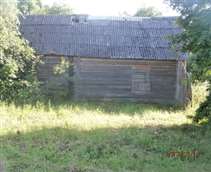 Запись в реестре пустующих домовпроизведена за № 30Запись в реестре пустующих домовпроизведена за № 30Запись в реестре пустующих домовпроизведена за № 30Запись в реестре пустующих домовпроизведена за № 30Запись в реестре пустующих домовпроизведена за № 30Запись в реестре пустующих домовпроизведена за № 30Запись в реестре пустующих домовпроизведена за № 30Запись в реестре пустующих домовпроизведена за № 30Запись в реестре пустующих домовпроизведена за № 30Запись в реестре пустующих домовпроизведена за № 30Запись в реестре пустующих домовпроизведена за № 30Запись в реестре пустующих домовпроизведена за № 30нет нет 9,6х4,8 мнет сведенийнет сведенийдеревянныйодноэтажныйподземный этаж отсутствуетнет сведенийдеревянныйодноэтажныйподземный этаж отсутствуетнет сведенийдеревянныйодноэтажныйподземный этаж отсутствуетотсутствуютотсутствуютотсутствуютотсутствуютотсутствуютотсутствуют----0,15 га0,15 га0,15 гаКрипульский сельсоветКрипульский сельский исполнительный комитет211725, Витебская область, Докшицкий район, д.Крипули, ул.Центральная, 8kripuli@vitebsk.byПредседатель (Окуневец Михаил Николаевич) тел. 5 61 06,управляющий делами (Кимстач Инна Ивановна) тел. 5 61 05Крипульский сельсоветКрипульский сельский исполнительный комитет211725, Витебская область, Докшицкий район, д.Крипули, ул.Центральная, 8kripuli@vitebsk.byПредседатель (Окуневец Михаил Николаевич) тел. 5 61 06,управляющий делами (Кимстач Инна Ивановна) тел. 5 61 05Крипульский сельсоветКрипульский сельский исполнительный комитет211725, Витебская область, Докшицкий район, д.Крипули, ул.Центральная, 8kripuli@vitebsk.byПредседатель (Окуневец Михаил Николаевич) тел. 5 61 06,управляющий делами (Кимстач Инна Ивановна) тел. 5 61 05Крипульский сельсоветКрипульский сельский исполнительный комитет211725, Витебская область, Докшицкий район, д.Крипули, ул.Центральная, 8kripuli@vitebsk.byПредседатель (Окуневец Михаил Николаевич) тел. 5 61 06,управляющий делами (Кимстач Инна Ивановна) тел. 5 61 05Крипульский сельсоветКрипульский сельский исполнительный комитет211725, Витебская область, Докшицкий район, д.Крипули, ул.Центральная, 8kripuli@vitebsk.byПредседатель (Окуневец Михаил Николаевич) тел. 5 61 06,управляющий делами (Кимстач Инна Ивановна) тел. 5 61 05Крипульский сельсоветКрипульский сельский исполнительный комитет211725, Витебская область, Докшицкий район, д.Крипули, ул.Центральная, 8kripuli@vitebsk.byПредседатель (Окуневец Михаил Николаевич) тел. 5 61 06,управляющий делами (Кимстач Инна Ивановна) тел. 5 61 05Крипульский сельсоветКрипульский сельский исполнительный комитет211725, Витебская область, Докшицкий район, д.Крипули, ул.Центральная, 8kripuli@vitebsk.byПредседатель (Окуневец Михаил Николаевич) тел. 5 61 06,управляющий делами (Кимстач Инна Ивановна) тел. 5 61 05Крипульский сельсоветКрипульский сельский исполнительный комитет211725, Витебская область, Докшицкий район, д.Крипули, ул.Центральная, 8kripuli@vitebsk.byПредседатель (Окуневец Михаил Николаевич) тел. 5 61 06,управляющий делами (Кимстач Инна Ивановна) тел. 5 61 05Крипульский сельсоветКрипульский сельский исполнительный комитет211725, Витебская область, Докшицкий район, д.Крипули, ул.Центральная, 8kripuli@vitebsk.byПредседатель (Окуневец Михаил Николаевич) тел. 5 61 06,управляющий делами (Кимстач Инна Ивановна) тел. 5 61 05Крипульский сельсоветКрипульский сельский исполнительный комитет211725, Витебская область, Докшицкий район, д.Крипули, ул.Центральная, 8kripuli@vitebsk.byПредседатель (Окуневец Михаил Николаевич) тел. 5 61 06,управляющий делами (Кимстач Инна Ивановна) тел. 5 61 05Крипульский сельсоветКрипульский сельский исполнительный комитет211725, Витебская область, Докшицкий район, д.Крипули, ул.Центральная, 8kripuli@vitebsk.byПредседатель (Окуневец Михаил Николаевич) тел. 5 61 06,управляющий делами (Кимстач Инна Ивановна) тел. 5 61 05Крипульский сельсоветКрипульский сельский исполнительный комитет211725, Витебская область, Докшицкий район, д.Крипули, ул.Центральная, 8kripuli@vitebsk.byПредседатель (Окуневец Михаил Николаевич) тел. 5 61 06,управляющий делами (Кимстач Инна Ивановна) тел. 5 61 05Крипульский сельсоветКрипульский сельский исполнительный комитет211725, Витебская область, Докшицкий район, д.Крипули, ул.Центральная, 8kripuli@vitebsk.byПредседатель (Окуневец Михаил Николаевич) тел. 5 61 06,управляющий делами (Кимстач Инна Ивановна) тел. 5 61 05Крипульский сельсоветКрипульский сельский исполнительный комитет211725, Витебская область, Докшицкий район, д.Крипули, ул.Центральная, 8kripuli@vitebsk.byПредседатель (Окуневец Михаил Николаевич) тел. 5 61 06,управляющий делами (Кимстач Инна Ивановна) тел. 5 61 05Крипульский сельсоветКрипульский сельский исполнительный комитет211725, Витебская область, Докшицкий район, д.Крипули, ул.Центральная, 8kripuli@vitebsk.byПредседатель (Окуневец Михаил Николаевич) тел. 5 61 06,управляющий делами (Кимстач Инна Ивановна) тел. 5 61 05Крипульский сельсоветКрипульский сельский исполнительный комитет211725, Витебская область, Докшицкий район, д.Крипули, ул.Центральная, 8kripuli@vitebsk.byПредседатель (Окуневец Михаил Николаевич) тел. 5 61 06,управляющий делами (Кимстач Инна Ивановна) тел. 5 61 05Крипульский сельсоветКрипульский сельский исполнительный комитет211725, Витебская область, Докшицкий район, д.Крипули, ул.Центральная, 8kripuli@vitebsk.byПредседатель (Окуневец Михаил Николаевич) тел. 5 61 06,управляющий делами (Кимстач Инна Ивановна) тел. 5 61 05Крипульский сельсоветКрипульский сельский исполнительный комитет211725, Витебская область, Докшицкий район, д.Крипули, ул.Центральная, 8kripuli@vitebsk.byПредседатель (Окуневец Михаил Николаевич) тел. 5 61 06,управляющий делами (Кимстач Инна Ивановна) тел. 5 61 05Крипульский сельсоветКрипульский сельский исполнительный комитет211725, Витебская область, Докшицкий район, д.Крипули, ул.Центральная, 8kripuli@vitebsk.byПредседатель (Окуневец Михаил Николаевич) тел. 5 61 06,управляющий делами (Кимстач Инна Ивановна) тел. 5 61 05Крипульский сельсоветКрипульский сельский исполнительный комитет211725, Витебская область, Докшицкий район, д.Крипули, ул.Центральная, 8kripuli@vitebsk.byПредседатель (Окуневец Михаил Николаевич) тел. 5 61 06,управляющий делами (Кимстач Инна Ивановна) тел. 5 61 05Крипульский сельсоветКрипульский сельский исполнительный комитет211725, Витебская область, Докшицкий район, д.Крипули, ул.Центральная, 8kripuli@vitebsk.byПредседатель (Окуневец Михаил Николаевич) тел. 5 61 06,управляющий делами (Кимстач Инна Ивановна) тел. 5 61 05Крипульский сельсоветКрипульский сельский исполнительный комитет211725, Витебская область, Докшицкий район, д.Крипули, ул.Центральная, 8kripuli@vitebsk.byПредседатель (Окуневец Михаил Николаевич) тел. 5 61 06,управляющий делами (Кимстач Инна Ивановна) тел. 5 61 05Крипульский сельсоветКрипульский сельский исполнительный комитет211725, Витебская область, Докшицкий район, д.Крипули, ул.Центральная, 8kripuli@vitebsk.byПредседатель (Окуневец Михаил Николаевич) тел. 5 61 06,управляющий делами (Кимстач Инна Ивановна) тел. 5 61 05Крипульский сельсоветКрипульский сельский исполнительный комитет211725, Витебская область, Докшицкий район, д.Крипули, ул.Центральная, 8kripuli@vitebsk.byПредседатель (Окуневец Михаил Николаевич) тел. 5 61 06,управляющий делами (Кимстач Инна Ивановна) тел. 5 61 05Крипульский сельсоветКрипульский сельский исполнительный комитет211725, Витебская область, Докшицкий район, д.Крипули, ул.Центральная, 8kripuli@vitebsk.byПредседатель (Окуневец Михаил Николаевич) тел. 5 61 06,управляющий делами (Кимстач Инна Ивановна) тел. 5 61 05Крипульский сельсоветКрипульский сельский исполнительный комитет211725, Витебская область, Докшицкий район, д.Крипули, ул.Центральная, 8kripuli@vitebsk.byПредседатель (Окуневец Михаил Николаевич) тел. 5 61 06,управляющий делами (Кимстач Инна Ивановна) тел. 5 61 05Крипульский сельсоветКрипульский сельский исполнительный комитет211725, Витебская область, Докшицкий район, д.Крипули, ул.Центральная, 8kripuli@vitebsk.byПредседатель (Окуневец Михаил Николаевич) тел. 5 61 06,управляющий делами (Кимстач Инна Ивановна) тел. 5 61 05Крипульский сельсоветКрипульский сельский исполнительный комитет211725, Витебская область, Докшицкий район, д.Крипули, ул.Центральная, 8kripuli@vitebsk.byПредседатель (Окуневец Михаил Николаевич) тел. 5 61 06,управляющий делами (Кимстач Инна Ивановна) тел. 5 61 05Крипульский сельсоветКрипульский сельский исполнительный комитет211725, Витебская область, Докшицкий район, д.Крипули, ул.Центральная, 8kripuli@vitebsk.byПредседатель (Окуневец Михаил Николаевич) тел. 5 61 06,управляющий делами (Кимстач Инна Ивановна) тел. 5 61 05Крипульский сельсоветКрипульский сельский исполнительный комитет211725, Витебская область, Докшицкий район, д.Крипули, ул.Центральная, 8kripuli@vitebsk.byПредседатель (Окуневец Михаил Николаевич) тел. 5 61 06,управляющий делами (Кимстач Инна Ивановна) тел. 5 61 05Крипульский сельсоветКрипульский сельский исполнительный комитет211725, Витебская область, Докшицкий район, д.Крипули, ул.Центральная, 8kripuli@vitebsk.byПредседатель (Окуневец Михаил Николаевич) тел. 5 61 06,управляющий делами (Кимстач Инна Ивановна) тел. 5 61 05Крипульский сельсоветКрипульский сельский исполнительный комитет211725, Витебская область, Докшицкий район, д.Крипули, ул.Центральная, 8kripuli@vitebsk.byПредседатель (Окуневец Михаил Николаевич) тел. 5 61 06,управляющий делами (Кимстач Инна Ивановна) тел. 5 61 05Крипульский сельсоветКрипульский сельский исполнительный комитет211725, Витебская область, Докшицкий район, д.Крипули, ул.Центральная, 8kripuli@vitebsk.byПредседатель (Окуневец Михаил Николаевич) тел. 5 61 06,управляющий делами (Кимстач Инна Ивановна) тел. 5 61 05Крипульский сельсоветКрипульский сельский исполнительный комитет211725, Витебская область, Докшицкий район, д.Крипули, ул.Центральная, 8kripuli@vitebsk.byПредседатель (Окуневец Михаил Николаевич) тел. 5 61 06,управляющий делами (Кимстач Инна Ивановна) тел. 5 61 05Крипульский сельсоветКрипульский сельский исполнительный комитет211725, Витебская область, Докшицкий район, д.Крипули, ул.Центральная, 8kripuli@vitebsk.byПредседатель (Окуневец Михаил Николаевич) тел. 5 61 06,управляющий делами (Кимстач Инна Ивановна) тел. 5 61 05Крипульский сельсоветКрипульский сельский исполнительный комитет211725, Витебская область, Докшицкий район, д.Крипули, ул.Центральная, 8kripuli@vitebsk.byПредседатель (Окуневец Михаил Николаевич) тел. 5 61 06,управляющий делами (Кимстач Инна Ивановна) тел. 5 61 05Витебская область, Докшицкий район,д.Ветахмо,    ул.Дружная, 54Витебская область, Докшицкий район,д.Ветахмо,    ул.Дружная, 54Витебская область, Докшицкий район,д.Ветахмо,    ул.Дружная, 54Русакович Виктор МатвеевичРусакович Виктор МатвеевичМикулич Людмила Николаевна,Грибович Ольга НиколаевнМикулич Людмила Николаевна,Грибович Ольга НиколаевнМикулич Людмила Николаевна,Грибович Ольга НиколаевнМикулич Людмила Николаевна,Грибович Ольга Николаевнпоследние 3 годапоследние 3 годапоследние 3 годапоследние 3 годапоследние 3 годапоследние 3 годапоследние 3 годанет нет нет 14,1х4,5 м52,0 кв.м1958 годдеревянныйодноэтажныйподземная этажность(сведения отсутствуют)1958 годдеревянныйодноэтажныйподземная этажность(сведения отсутствуют)1958 годдеревянныйодноэтажныйподземная этажность(сведения отсутствуют)хозяйственная постройка 1, износ 80%хозяйственная постройка 1, износ 80%хозяйственная постройка 1, износ 80%хозяйственная постройка 1, износ 80%хозяйственная постройка 1, износ 80%хозяйственная постройка 1, износ 80%----0,15 га0,15 га0,15 гаВитебская область, Докшицкий район,д.Ветахмо,    ул.Дружная, 54Витебская область, Докшицкий район,д.Ветахмо,    ул.Дружная, 54Витебская область, Докшицкий район,д.Ветахмо,    ул.Дружная, 54Русакович Виктор МатвеевичРусакович Виктор Матвеевич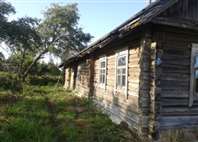 Запись в реестрепустующих домов произведена за № 8Запись в реестрепустующих домов произведена за № 8Запись в реестрепустующих домов произведена за № 8Запись в реестрепустующих домов произведена за № 8Запись в реестрепустующих домов произведена за № 8Запись в реестрепустующих домов произведена за № 8Запись в реестрепустующих домов произведена за № 8Запись в реестрепустующих домов произведена за № 8Запись в реестрепустующих домов произведена за № 8Запись в реестрепустующих домов произведена за № 8Запись в реестрепустующих домов произведена за № 8нет нет нет 14,1х4,5 м52,0 кв.м1958 годдеревянныйодноэтажныйподземная этажность(сведения отсутствуют)1958 годдеревянныйодноэтажныйподземная этажность(сведения отсутствуют)1958 годдеревянныйодноэтажныйподземная этажность(сведения отсутствуют)хозяйственная постройка 1, износ 80%хозяйственная постройка 1, износ 80%хозяйственная постройка 1, износ 80%хозяйственная постройка 1, износ 80%хозяйственная постройка 1, износ 80%хозяйственная постройка 1, износ 80%----0,15 га0,15 га0,15 гаКрулевщинский сельсоветКрулевщинский сельский исполнительный комитет211716, Витебская область, Докшицкий район, аг.Крулевщина, ул.Черняховского, 65 kruldok @vitebsk.byПредседатель (Иванькович Александр Михайлович) тел. 5 57 64,управляющий делами (Пискунович Елена Александровна) тел. 5 57 54Крулевщинский сельсоветКрулевщинский сельский исполнительный комитет211716, Витебская область, Докшицкий район, аг.Крулевщина, ул.Черняховского, 65 kruldok @vitebsk.byПредседатель (Иванькович Александр Михайлович) тел. 5 57 64,управляющий делами (Пискунович Елена Александровна) тел. 5 57 54Крулевщинский сельсоветКрулевщинский сельский исполнительный комитет211716, Витебская область, Докшицкий район, аг.Крулевщина, ул.Черняховского, 65 kruldok @vitebsk.byПредседатель (Иванькович Александр Михайлович) тел. 5 57 64,управляющий делами (Пискунович Елена Александровна) тел. 5 57 54Крулевщинский сельсоветКрулевщинский сельский исполнительный комитет211716, Витебская область, Докшицкий район, аг.Крулевщина, ул.Черняховского, 65 kruldok @vitebsk.byПредседатель (Иванькович Александр Михайлович) тел. 5 57 64,управляющий делами (Пискунович Елена Александровна) тел. 5 57 54Крулевщинский сельсоветКрулевщинский сельский исполнительный комитет211716, Витебская область, Докшицкий район, аг.Крулевщина, ул.Черняховского, 65 kruldok @vitebsk.byПредседатель (Иванькович Александр Михайлович) тел. 5 57 64,управляющий делами (Пискунович Елена Александровна) тел. 5 57 54Крулевщинский сельсоветКрулевщинский сельский исполнительный комитет211716, Витебская область, Докшицкий район, аг.Крулевщина, ул.Черняховского, 65 kruldok @vitebsk.byПредседатель (Иванькович Александр Михайлович) тел. 5 57 64,управляющий делами (Пискунович Елена Александровна) тел. 5 57 54Крулевщинский сельсоветКрулевщинский сельский исполнительный комитет211716, Витебская область, Докшицкий район, аг.Крулевщина, ул.Черняховского, 65 kruldok @vitebsk.byПредседатель (Иванькович Александр Михайлович) тел. 5 57 64,управляющий делами (Пискунович Елена Александровна) тел. 5 57 54Крулевщинский сельсоветКрулевщинский сельский исполнительный комитет211716, Витебская область, Докшицкий район, аг.Крулевщина, ул.Черняховского, 65 kruldok @vitebsk.byПредседатель (Иванькович Александр Михайлович) тел. 5 57 64,управляющий делами (Пискунович Елена Александровна) тел. 5 57 54Крулевщинский сельсоветКрулевщинский сельский исполнительный комитет211716, Витебская область, Докшицкий район, аг.Крулевщина, ул.Черняховского, 65 kruldok @vitebsk.byПредседатель (Иванькович Александр Михайлович) тел. 5 57 64,управляющий делами (Пискунович Елена Александровна) тел. 5 57 54Крулевщинский сельсоветКрулевщинский сельский исполнительный комитет211716, Витебская область, Докшицкий район, аг.Крулевщина, ул.Черняховского, 65 kruldok @vitebsk.byПредседатель (Иванькович Александр Михайлович) тел. 5 57 64,управляющий делами (Пискунович Елена Александровна) тел. 5 57 54Крулевщинский сельсоветКрулевщинский сельский исполнительный комитет211716, Витебская область, Докшицкий район, аг.Крулевщина, ул.Черняховского, 65 kruldok @vitebsk.byПредседатель (Иванькович Александр Михайлович) тел. 5 57 64,управляющий делами (Пискунович Елена Александровна) тел. 5 57 54Крулевщинский сельсоветКрулевщинский сельский исполнительный комитет211716, Витебская область, Докшицкий район, аг.Крулевщина, ул.Черняховского, 65 kruldok @vitebsk.byПредседатель (Иванькович Александр Михайлович) тел. 5 57 64,управляющий делами (Пискунович Елена Александровна) тел. 5 57 54Крулевщинский сельсоветКрулевщинский сельский исполнительный комитет211716, Витебская область, Докшицкий район, аг.Крулевщина, ул.Черняховского, 65 kruldok @vitebsk.byПредседатель (Иванькович Александр Михайлович) тел. 5 57 64,управляющий делами (Пискунович Елена Александровна) тел. 5 57 54Крулевщинский сельсоветКрулевщинский сельский исполнительный комитет211716, Витебская область, Докшицкий район, аг.Крулевщина, ул.Черняховского, 65 kruldok @vitebsk.byПредседатель (Иванькович Александр Михайлович) тел. 5 57 64,управляющий делами (Пискунович Елена Александровна) тел. 5 57 54Крулевщинский сельсоветКрулевщинский сельский исполнительный комитет211716, Витебская область, Докшицкий район, аг.Крулевщина, ул.Черняховского, 65 kruldok @vitebsk.byПредседатель (Иванькович Александр Михайлович) тел. 5 57 64,управляющий делами (Пискунович Елена Александровна) тел. 5 57 54Крулевщинский сельсоветКрулевщинский сельский исполнительный комитет211716, Витебская область, Докшицкий район, аг.Крулевщина, ул.Черняховского, 65 kruldok @vitebsk.byПредседатель (Иванькович Александр Михайлович) тел. 5 57 64,управляющий делами (Пискунович Елена Александровна) тел. 5 57 54Крулевщинский сельсоветКрулевщинский сельский исполнительный комитет211716, Витебская область, Докшицкий район, аг.Крулевщина, ул.Черняховского, 65 kruldok @vitebsk.byПредседатель (Иванькович Александр Михайлович) тел. 5 57 64,управляющий делами (Пискунович Елена Александровна) тел. 5 57 54Крулевщинский сельсоветКрулевщинский сельский исполнительный комитет211716, Витебская область, Докшицкий район, аг.Крулевщина, ул.Черняховского, 65 kruldok @vitebsk.byПредседатель (Иванькович Александр Михайлович) тел. 5 57 64,управляющий делами (Пискунович Елена Александровна) тел. 5 57 54Крулевщинский сельсоветКрулевщинский сельский исполнительный комитет211716, Витебская область, Докшицкий район, аг.Крулевщина, ул.Черняховского, 65 kruldok @vitebsk.byПредседатель (Иванькович Александр Михайлович) тел. 5 57 64,управляющий делами (Пискунович Елена Александровна) тел. 5 57 54Крулевщинский сельсоветКрулевщинский сельский исполнительный комитет211716, Витебская область, Докшицкий район, аг.Крулевщина, ул.Черняховского, 65 kruldok @vitebsk.byПредседатель (Иванькович Александр Михайлович) тел. 5 57 64,управляющий делами (Пискунович Елена Александровна) тел. 5 57 54Крулевщинский сельсоветКрулевщинский сельский исполнительный комитет211716, Витебская область, Докшицкий район, аг.Крулевщина, ул.Черняховского, 65 kruldok @vitebsk.byПредседатель (Иванькович Александр Михайлович) тел. 5 57 64,управляющий делами (Пискунович Елена Александровна) тел. 5 57 54Крулевщинский сельсоветКрулевщинский сельский исполнительный комитет211716, Витебская область, Докшицкий район, аг.Крулевщина, ул.Черняховского, 65 kruldok @vitebsk.byПредседатель (Иванькович Александр Михайлович) тел. 5 57 64,управляющий делами (Пискунович Елена Александровна) тел. 5 57 54Крулевщинский сельсоветКрулевщинский сельский исполнительный комитет211716, Витебская область, Докшицкий район, аг.Крулевщина, ул.Черняховского, 65 kruldok @vitebsk.byПредседатель (Иванькович Александр Михайлович) тел. 5 57 64,управляющий делами (Пискунович Елена Александровна) тел. 5 57 54Крулевщинский сельсоветКрулевщинский сельский исполнительный комитет211716, Витебская область, Докшицкий район, аг.Крулевщина, ул.Черняховского, 65 kruldok @vitebsk.byПредседатель (Иванькович Александр Михайлович) тел. 5 57 64,управляющий делами (Пискунович Елена Александровна) тел. 5 57 54Крулевщинский сельсоветКрулевщинский сельский исполнительный комитет211716, Витебская область, Докшицкий район, аг.Крулевщина, ул.Черняховского, 65 kruldok @vitebsk.byПредседатель (Иванькович Александр Михайлович) тел. 5 57 64,управляющий делами (Пискунович Елена Александровна) тел. 5 57 54Крулевщинский сельсоветКрулевщинский сельский исполнительный комитет211716, Витебская область, Докшицкий район, аг.Крулевщина, ул.Черняховского, 65 kruldok @vitebsk.byПредседатель (Иванькович Александр Михайлович) тел. 5 57 64,управляющий делами (Пискунович Елена Александровна) тел. 5 57 54Крулевщинский сельсоветКрулевщинский сельский исполнительный комитет211716, Витебская область, Докшицкий район, аг.Крулевщина, ул.Черняховского, 65 kruldok @vitebsk.byПредседатель (Иванькович Александр Михайлович) тел. 5 57 64,управляющий делами (Пискунович Елена Александровна) тел. 5 57 54Крулевщинский сельсоветКрулевщинский сельский исполнительный комитет211716, Витебская область, Докшицкий район, аг.Крулевщина, ул.Черняховского, 65 kruldok @vitebsk.byПредседатель (Иванькович Александр Михайлович) тел. 5 57 64,управляющий делами (Пискунович Елена Александровна) тел. 5 57 54Крулевщинский сельсоветКрулевщинский сельский исполнительный комитет211716, Витебская область, Докшицкий район, аг.Крулевщина, ул.Черняховского, 65 kruldok @vitebsk.byПредседатель (Иванькович Александр Михайлович) тел. 5 57 64,управляющий делами (Пискунович Елена Александровна) тел. 5 57 54Крулевщинский сельсоветКрулевщинский сельский исполнительный комитет211716, Витебская область, Докшицкий район, аг.Крулевщина, ул.Черняховского, 65 kruldok @vitebsk.byПредседатель (Иванькович Александр Михайлович) тел. 5 57 64,управляющий делами (Пискунович Елена Александровна) тел. 5 57 54Крулевщинский сельсоветКрулевщинский сельский исполнительный комитет211716, Витебская область, Докшицкий район, аг.Крулевщина, ул.Черняховского, 65 kruldok @vitebsk.byПредседатель (Иванькович Александр Михайлович) тел. 5 57 64,управляющий делами (Пискунович Елена Александровна) тел. 5 57 54Крулевщинский сельсоветКрулевщинский сельский исполнительный комитет211716, Витебская область, Докшицкий район, аг.Крулевщина, ул.Черняховского, 65 kruldok @vitebsk.byПредседатель (Иванькович Александр Михайлович) тел. 5 57 64,управляющий делами (Пискунович Елена Александровна) тел. 5 57 54Крулевщинский сельсоветКрулевщинский сельский исполнительный комитет211716, Витебская область, Докшицкий район, аг.Крулевщина, ул.Черняховского, 65 kruldok @vitebsk.byПредседатель (Иванькович Александр Михайлович) тел. 5 57 64,управляющий делами (Пискунович Елена Александровна) тел. 5 57 54Крулевщинский сельсоветКрулевщинский сельский исполнительный комитет211716, Витебская область, Докшицкий район, аг.Крулевщина, ул.Черняховского, 65 kruldok @vitebsk.byПредседатель (Иванькович Александр Михайлович) тел. 5 57 64,управляющий делами (Пискунович Елена Александровна) тел. 5 57 54Крулевщинский сельсоветКрулевщинский сельский исполнительный комитет211716, Витебская область, Докшицкий район, аг.Крулевщина, ул.Черняховского, 65 kruldok @vitebsk.byПредседатель (Иванькович Александр Михайлович) тел. 5 57 64,управляющий делами (Пискунович Елена Александровна) тел. 5 57 54Крулевщинский сельсоветКрулевщинский сельский исполнительный комитет211716, Витебская область, Докшицкий район, аг.Крулевщина, ул.Черняховского, 65 kruldok @vitebsk.byПредседатель (Иванькович Александр Михайлович) тел. 5 57 64,управляющий делами (Пискунович Елена Александровна) тел. 5 57 54Витебская область, Докшицкий район,аг.Крулевщина,    ул.Глубокская, д.14Витебская область, Докшицкий район,аг.Крулевщина,    ул.Глубокская, д.14Витебская область, Докшицкий район,аг.Крулевщина,    ул.Глубокская, д.14Козел Любовь Антоновна - собственникКозел Любовь Антоновна - собственникПлащицы-на Вера Владими-ровнаПлащицы-на Вера Владими-ровнаПлащицы-на Вера Владими-ровнаПлащицы-на Вера Владими-ровнаболее 30 летболее 30 летболее 30 летболее 30 летболее 30 летболее 30 летболее 30 летнет нет нет 7,0х 4,2 м25,0  кв.мнет сведенийотсутствуют.деревянныйодноэтажныйподземный этаж отсутствуетнет сведенийотсутствуют.деревянныйодноэтажныйподземный этаж отсутствуетнет сведенийотсутствуют.деревянныйодноэтажныйподземный этаж отсутствуетотсутствуютотсутствуютотсутствуютотсутствуютотсутствуютотсутствуют----0,12 га0,12 га0,12 гаВитебская область, Докшицкий район,аг.Крулевщина,    ул.Глубокская, д.14Витебская область, Докшицкий район,аг.Крулевщина,    ул.Глубокская, д.14Витебская область, Докшицкий район,аг.Крулевщина,    ул.Глубокская, д.14Козел Любовь Антоновна - собственникКозел Любовь Антоновна - собственник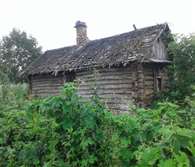 Запись в реестре пустующих домов произведена за № 32Запись в реестре пустующих домов произведена за № 32Запись в реестре пустующих домов произведена за № 32Запись в реестре пустующих домов произведена за № 32Запись в реестре пустующих домов произведена за № 32Запись в реестре пустующих домов произведена за № 32Запись в реестре пустующих домов произведена за № 32Запись в реестре пустующих домов произведена за № 32Запись в реестре пустующих домов произведена за № 32Запись в реестре пустующих домов произведена за № 32Запись в реестре пустующих домов произведена за № 32нет нет нет 7,0х 4,2 м25,0  кв.мнет сведенийотсутствуют.деревянныйодноэтажныйподземный этаж отсутствуетнет сведенийотсутствуют.деревянныйодноэтажныйподземный этаж отсутствуетнет сведенийотсутствуют.деревянныйодноэтажныйподземный этаж отсутствуетотсутствуютотсутствуютотсутствуютотсутствуютотсутствуютотсутствуют----0,12 га0,12 га0,12 гаВитебская область, Докшицкий район,аг.Крулевщина,    ул.Черняховско-го, д.49Витебская область, Докшицкий район,аг.Крулевщина,    ул.Черняховско-го, д.49Витебская область, Докшицкий район,аг.Крулевщина,    ул.Черняховско-го, д.49Архипенко Лидия Владимировна - собственникАрхипенко Лидия Владимировна - собственникнет сведенийнет сведенийнет сведенийнет сведенийболее 10 летболее 10 летболее 10 летболее 10 летболее 10 летболее 10 летболее 10 летнет нет нет 4,8х 10,0 м33,3 кв.мнет сведенийдеревянный, одноэтажныйподземный этаж отсутствуетнет сведенийдеревянный, одноэтажныйподземный этаж отсутствуетнет сведенийдеревянный, одноэтажныйподземный этаж отсутствуетотсутствуютотсутствуютотсутствуютотсутствуютотсутствуютотсутствуют----0,10 га0,10 га0,10 гаВитебская область, Докшицкий район,аг.Крулевщина,    ул.Черняховско-го, д.49Витебская область, Докшицкий район,аг.Крулевщина,    ул.Черняховско-го, д.49Витебская область, Докшицкий район,аг.Крулевщина,    ул.Черняховско-го, д.49Архипенко Лидия Владимировна - собственникАрхипенко Лидия Владимировна - собственник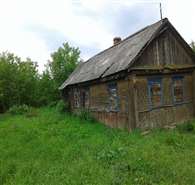 Запись в реестре пустующих домов произведена за № 34Запись в реестре пустующих домов произведена за № 34Запись в реестре пустующих домов произведена за № 34Запись в реестре пустующих домов произведена за № 34Запись в реестре пустующих домов произведена за № 34Запись в реестре пустующих домов произведена за № 34Запись в реестре пустующих домов произведена за № 34Запись в реестре пустующих домов произведена за № 34Запись в реестре пустующих домов произведена за № 34Запись в реестре пустующих домов произведена за № 34Запись в реестре пустующих домов произведена за № 34нет нет нет 4,8х 10,0 м33,3 кв.мнет сведенийдеревянный, одноэтажныйподземный этаж отсутствуетнет сведенийдеревянный, одноэтажныйподземный этаж отсутствуетнет сведенийдеревянный, одноэтажныйподземный этаж отсутствуетотсутствуютотсутствуютотсутствуютотсутствуютотсутствуютотсутствуют----0,10 га0,10 га0,10 гаВитебская область, Докшицкий район,аг.Крулевщина,    ул.17 Сентября, д.18Витебская область, Докшицкий район,аг.Крулевщина,    ул.17 Сентября, д.18Витебская область, Докшицкий район,аг.Крулевщина,    ул.17 Сентября, д.18Петрович Алина Сергеевна - собственникПетрович Алина Сергеевна - собственникнет сведенийнет сведенийнет сведенийнет сведенийболее 10 бетболее 10 бетболее 10 бетболее 10 бетболее 10 бетболее 10 бетболее 10 бетземельный налог и налог на недвижимость не исчисляется,начисления коммунальных услуг производится,дом отключен от сетиземельный налог и налог на недвижимость не исчисляется,начисления коммунальных услуг производится,дом отключен от сетиземельный налог и налог на недвижимость не исчисляется,начисления коммунальных услуг производится,дом отключен от сети5,4х 10,0 мнет сведенийнет сведенийдеревянный, одноэтажныйподземный этаж отсутствуетнет сведенийдеревянный, одноэтажныйподземный этаж отсутствуетнет сведенийдеревянный, одноэтажныйподземный этаж отсутствуетхозяйственная постройка 1, износ 80%хозяйственная постройка 1, износ 80%хозяйственная постройка 1, износ 80%хозяйственная постройка 1, износ 80%хозяйственная постройка 1, износ 80%хозяйственная постройка 1, износ 80%----0,15 га0,15 га0,15 гаВитебская область, Докшицкий район,аг.Крулевщина,    ул.17 Сентября, д.18Витебская область, Докшицкий район,аг.Крулевщина,    ул.17 Сентября, д.18Витебская область, Докшицкий район,аг.Крулевщина,    ул.17 Сентября, д.18Петрович Алина Сергеевна - собственникПетрович Алина Сергеевна - собственник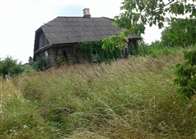 Запись в реестре пустующих домов произведена за № 37Запись в реестре пустующих домов произведена за № 37Запись в реестре пустующих домов произведена за № 37Запись в реестре пустующих домов произведена за № 37Запись в реестре пустующих домов произведена за № 37Запись в реестре пустующих домов произведена за № 37Запись в реестре пустующих домов произведена за № 37Запись в реестре пустующих домов произведена за № 37Запись в реестре пустующих домов произведена за № 37Запись в реестре пустующих домов произведена за № 37Запись в реестре пустующих домов произведена за № 37земельный налог и налог на недвижимость не исчисляется,начисления коммунальных услуг производится,дом отключен от сетиземельный налог и налог на недвижимость не исчисляется,начисления коммунальных услуг производится,дом отключен от сетиземельный налог и налог на недвижимость не исчисляется,начисления коммунальных услуг производится,дом отключен от сети5,4х 10,0 мнет сведенийнет сведенийдеревянный, одноэтажныйподземный этаж отсутствуетнет сведенийдеревянный, одноэтажныйподземный этаж отсутствуетнет сведенийдеревянный, одноэтажныйподземный этаж отсутствуетхозяйственная постройка 1, износ 80%хозяйственная постройка 1, износ 80%хозяйственная постройка 1, износ 80%хозяйственная постройка 1, износ 80%хозяйственная постройка 1, износ 80%хозяйственная постройка 1, износ 80%----0,15 га0,15 га0,15 гаВитебская область, Докшицкий район,аг.Крулевщина,    ул.17 Сентября, д.25Витебская область, Докшицкий район,аг.Крулевщина,    ул.17 Сентября, д.25Витебская область, Докшицкий район,аг.Крулевщина,    ул.17 Сентября, д.25Чэон Цой - собственникЧэон Цой - собственникнет сведенийнет сведенийнет сведенийнет сведенийнет сведенийнет сведенийнет сведенийболее 10 летболее 10 летболее 10 летболее 10 летнет нет нет 6,8х 8,0 м44,6 кв.мнет сведенийдеревянный, одноэтажныйподземный этаж отсутствуетнет сведенийдеревянный, одноэтажныйподземный этаж отсутствуетнет сведенийдеревянный, одноэтажныйподземный этаж отсутствуетхозяйственная постройка 2, износ 80%хозяйственная постройка 2, износ 80%хозяйственная постройка 2, износ 80%хозяйственная постройка 2, износ 80%хозяйственная постройка 2, износ 80%хозяйственная постройка 2, износ 80%----0,1058 га (право аренды)0,1058 га (право аренды)0,1058 га (право аренды)Витебская область, Докшицкий район,аг.Крулевщина,    ул.17 Сентября, д.25Витебская область, Докшицкий район,аг.Крулевщина,    ул.17 Сентября, д.25Витебская область, Докшицкий район,аг.Крулевщина,    ул.17 Сентября, д.25Чэон Цой - собственникЧэон Цой - собственник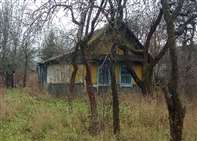 Запись в реестре пустующих домов произведена за № 38Запись в реестре пустующих домов произведена за № 38Запись в реестре пустующих домов произведена за № 38Запись в реестре пустующих домов произведена за № 38Запись в реестре пустующих домов произведена за № 38Запись в реестре пустующих домов произведена за № 38Запись в реестре пустующих домов произведена за № 38Запись в реестре пустующих домов произведена за № 38Запись в реестре пустующих домов произведена за № 38Запись в реестре пустующих домов произведена за № 38Запись в реестре пустующих домов произведена за № 38нет нет нет 6,8х 8,0 м44,6 кв.мнет сведенийдеревянный, одноэтажныйподземный этаж отсутствуетнет сведенийдеревянный, одноэтажныйподземный этаж отсутствуетнет сведенийдеревянный, одноэтажныйподземный этаж отсутствуетхозяйственная постройка 2, износ 80%хозяйственная постройка 2, износ 80%хозяйственная постройка 2, износ 80%хозяйственная постройка 2, износ 80%хозяйственная постройка 2, износ 80%хозяйственная постройка 2, износ 80%----0,1058 га (право аренды)0,1058 га (право аренды)0,1058 га (право аренды)Витебская область, Докшицкий район,аг.Крулевщина,    ул.Янки Купалы, д.28Витебская область, Докшицкий район,аг.Крулевщина,    ул.Янки Купалы, д.28Витебская область, Докшицкий район,аг.Крулевщина,    ул.Янки Купалы, д.28Маевская Зоя Степановна - собственникМаевская Зоя Степановна - собственникМаевский Вадим АлексеевичМаевский Игорь АлексеевичМаевский Скргей АлексеевичМаевский Алексей ИвановичМаевский Вадим АлексеевичМаевский Игорь АлексеевичМаевский Скргей АлексеевичМаевский Алексей ИвановичМаевский Вадим АлексеевичМаевский Игорь АлексеевичМаевский Скргей АлексеевичМаевский Алексей ИвановичМаевский Вадим АлексеевичМаевский Игорь АлексеевичМаевский Скргей АлексеевичМаевский Алексей Ивановичболее 12 летболее 12 летболее 12 летболее 12 летболее 12 летболее 12 летболее 12 летнет нет нет 5,8х 10,0 мнет сведенийнет сведенийкирпичныйодноэтажныйподземный этаж отсутствуетнет сведенийкирпичныйодноэтажныйподземный этаж отсутствуетнет сведенийкирпичныйодноэтажныйподземный этаж отсутствуетотсутствуютотсутствуютотсутствуютотсутствуютотсутствуютотсутствуют----0,15 га0,15 га0,15 гаВитебская область, Докшицкий район,аг.Крулевщина,    ул.Янки Купалы, д.28Витебская область, Докшицкий район,аг.Крулевщина,    ул.Янки Купалы, д.28Витебская область, Докшицкий район,аг.Крулевщина,    ул.Янки Купалы, д.28Маевская Зоя Степановна - собственникМаевская Зоя Степановна - собственник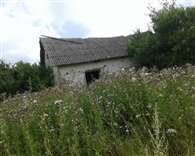 Запись в реестре пустующих домов произведена за № 39Запись в реестре пустующих домов произведена за № 39Запись в реестре пустующих домов произведена за № 39Запись в реестре пустующих домов произведена за № 39Запись в реестре пустующих домов произведена за № 39Запись в реестре пустующих домов произведена за № 39Запись в реестре пустующих домов произведена за № 39Запись в реестре пустующих домов произведена за № 39Запись в реестре пустующих домов произведена за № 39Запись в реестре пустующих домов произведена за № 39Запись в реестре пустующих домов произведена за № 39нет нет нет 5,8х 10,0 мнет сведенийнет сведенийкирпичныйодноэтажныйподземный этаж отсутствуетнет сведенийкирпичныйодноэтажныйподземный этаж отсутствуетнет сведенийкирпичныйодноэтажныйподземный этаж отсутствуетотсутствуютотсутствуютотсутствуютотсутствуютотсутствуютотсутствуют----0,15 га0,15 га0,15 гаВитебская область, Докшицкий район,аг.Крулевщина,    ул.Мелиорато-ров, д.101Витебская область, Докшицкий район,аг.Крулевщина,    ул.Мелиорато-ров, д.101Витебская область, Докшицкий район,аг.Крулевщина,    ул.Мелиорато-ров, д.101Филиппович Геннадий Казимирович - собственникФилиппович Геннадий Казимирович - собственникГоловенько Людмила ГеннадьевнаГоловенько Людмила ГеннадьевнаГоловенько Людмила ГеннадьевнаГоловенько Людмила Геннадьевнаболее 3 летболее 3 летболее 3 летболее 3 летболее 3 летболее 3 летболее 3 летнетнетнет8,5х 10,0 мнет сведенийнет сведенийщитовой, облицованный кирпичомодноэтажныйподземный этаж отсутствуетнет сведенийщитовой, облицованный кирпичомодноэтажныйподземный этаж отсутствуетнет сведенийщитовой, облицованный кирпичомодноэтажныйподземный этаж отсутствуетотсутствуютотсутствуютотсутствуютотсутствуютотсутствуютотсутствуют----0.12 га0.12 га0.12 гаВитебская область, Докшицкий район,аг.Крулевщина,    ул.Мелиорато-ров, д.101Витебская область, Докшицкий район,аг.Крулевщина,    ул.Мелиорато-ров, д.101Витебская область, Докшицкий район,аг.Крулевщина,    ул.Мелиорато-ров, д.101Филиппович Геннадий Казимирович - собственникФилиппович Геннадий Казимирович - собственник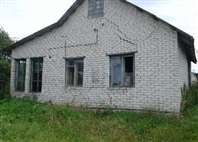 Запись в реестре пустующих домов произведена за №40Запись в реестре пустующих домов произведена за №40Запись в реестре пустующих домов произведена за №40Запись в реестре пустующих домов произведена за №40Запись в реестре пустующих домов произведена за №40Запись в реестре пустующих домов произведена за №40Запись в реестре пустующих домов произведена за №40Запись в реестре пустующих домов произведена за №40Запись в реестре пустующих домов произведена за №40Запись в реестре пустующих домов произведена за №40Запись в реестре пустующих домов произведена за №40нетнетнет8,5х 10,0 мнет сведенийнет сведенийщитовой, облицованный кирпичомодноэтажныйподземный этаж отсутствуетнет сведенийщитовой, облицованный кирпичомодноэтажныйподземный этаж отсутствуетнет сведенийщитовой, облицованный кирпичомодноэтажныйподземный этаж отсутствуетотсутствуютотсутствуютотсутствуютотсутствуютотсутствуютотсутствуют----0.12 га0.12 га0.12 гаВитебская область, Докшицкий район,аг.Крулевщина,    ул.Советская, д.109Витебская область, Докшицкий район,аг.Крулевщина,    ул.Советская, д.109Витебская область, Докшицкий район,аг.Крулевщина,    ул.Советская, д.109Малюженец Александр Павлович - собственникМалюженец Александр Павлович - собственникМалюженец Александр Александрович, Андриевская Алла Александровна Малюженец Александр Александрович, Андриевская Алла Александровна Малюженец Александр Александрович, Андриевская Алла Александровна Малюженец Александр Александрович, Андриевская Алла Александровна Малюженец Александр Александрович, Андриевская Алла Александровна Малюженец Александр Александрович, Андриевская Алла Александровна Малюженец Александр Александрович, Андриевская Алла Александровна Малюженец Александр Александрович, Андриевская Алла Александровна более 6 летболее 6 летболее 6 летнетнетнет7,0х13,0 м90,0 кв.мнет сведенийдеревянный, одноэтажныйподземный этаж отсутствуетнет сведенийдеревянный, одноэтажныйподземный этаж отсутствуетнет сведенийдеревянный, одноэтажныйподземный этаж отсутствуетотсутствуютотсутствуютотсутствуютотсутствуютотсутствуютотсутствуют----0,1968(право частной собственности)ограничения (обременения) прав в использовании земель, находящихся в охранных зонах линий электропередачи до 1000В., площадь 0,0006га0,1968(право частной собственности)ограничения (обременения) прав в использовании земель, находящихся в охранных зонах линий электропередачи до 1000В., площадь 0,0006га0,1968(право частной собственности)ограничения (обременения) прав в использовании земель, находящихся в охранных зонах линий электропередачи до 1000В., площадь 0,0006гаВитебская область, Докшицкий район,аг.Крулевщина,    ул.Советская, д.109Витебская область, Докшицкий район,аг.Крулевщина,    ул.Советская, д.109Витебская область, Докшицкий район,аг.Крулевщина,    ул.Советская, д.109Малюженец Александр Павлович - собственникМалюженец Александр Павлович - собственникЗапись в реестре пустующих домов произведена за № 48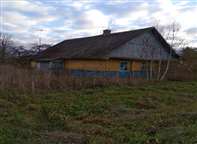 Запись в реестре пустующих домов произведена за № 48Запись в реестре пустующих домов произведена за № 48Запись в реестре пустующих домов произведена за № 48Запись в реестре пустующих домов произведена за № 48Запись в реестре пустующих домов произведена за № 48Запись в реестре пустующих домов произведена за № 48Запись в реестре пустующих домов произведена за № 48Запись в реестре пустующих домов произведена за № 48Запись в реестре пустующих домов произведена за № 48Запись в реестре пустующих домов произведена за № 48нетнетнет7,0х13,0 м90,0 кв.мнет сведенийдеревянный, одноэтажныйподземный этаж отсутствуетнет сведенийдеревянный, одноэтажныйподземный этаж отсутствуетнет сведенийдеревянный, одноэтажныйподземный этаж отсутствуетотсутствуютотсутствуютотсутствуютотсутствуютотсутствуютотсутствуют----0,1968(право частной собственности)ограничения (обременения) прав в использовании земель, находящихся в охранных зонах линий электропередачи до 1000В., площадь 0,0006га0,1968(право частной собственности)ограничения (обременения) прав в использовании земель, находящихся в охранных зонах линий электропередачи до 1000В., площадь 0,0006га0,1968(право частной собственности)ограничения (обременения) прав в использовании земель, находящихся в охранных зонах линий электропередачи до 1000В., площадь 0,0006гаВитебская область, Докшицкий район,д.Козлы, ул.Сельская, д.14Витебская область, Докшицкий район,д.Козлы, ул.Сельская, д.14Витебская область, Докшицкий район,д.Козлы, ул.Сельская, д.14Бобровская Юзефа Альфонсовна - собственникБобровская Юзефа Альфонсовна - собственникБобровский Эдуард НиколаевичБобровский Эдуард НиколаевичБобровский Эдуард НиколаевичБобровский Эдуард Николаевичболее 13 летболее 13 летболее 13 летболее 13 летболее 13 летболее 13 летболее 13 летнет нет нет 5,5х 8,0 мнет сведенийнет сведенийдеревянный,одноэтажныйподземный этаж отсутствуетнет сведенийдеревянный,одноэтажныйподземный этаж отсутствуетнет сведенийдеревянный,одноэтажныйподземный этаж отсутствуетотсутствуютотсутствуютотсутствуютотсутствуютотсутствуютотсутствуют----0,18 га0,18 га0,18 гаВитебская область, Докшицкий район,д.Козлы, ул.Сельская, д.14Витебская область, Докшицкий район,д.Козлы, ул.Сельская, д.14Витебская область, Докшицкий район,д.Козлы, ул.Сельская, д.14Бобровская Юзефа Альфонсовна - собственникБобровская Юзефа Альфонсовна - собственник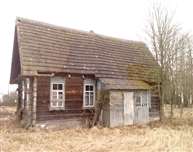 Запись в реестре пустующих домов произведена за № 41Запись в реестре пустующих домов произведена за № 41Запись в реестре пустующих домов произведена за № 41Запись в реестре пустующих домов произведена за № 41Запись в реестре пустующих домов произведена за № 41Запись в реестре пустующих домов произведена за № 41Запись в реестре пустующих домов произведена за № 41Запись в реестре пустующих домов произведена за № 41Запись в реестре пустующих домов произведена за № 41Запись в реестре пустующих домов произведена за № 41Запись в реестре пустующих домов произведена за № 41нет нет нет 5,5х 8,0 мнет сведенийнет сведенийдеревянный,одноэтажныйподземный этаж отсутствуетнет сведенийдеревянный,одноэтажныйподземный этаж отсутствуетнет сведенийдеревянный,одноэтажныйподземный этаж отсутствуетотсутствуютотсутствуютотсутствуютотсутствуютотсутствуютотсутствуют----0,18 га0,18 га0,18 гаПарафьяновский сельсоветПарафьяновский сельский исполнительный комитет211710, Витебская область, Докшицкий район, аг.Парафьяново, ул.Советская, 1parafianowsky@vitebsk.byПредседатель (Наумчик Валерий Казимирович) тел. 3 46 45,управляющий делами (Кучиц Инна Витальевна) тел. 3 47 24Парафьяновский сельсоветПарафьяновский сельский исполнительный комитет211710, Витебская область, Докшицкий район, аг.Парафьяново, ул.Советская, 1parafianowsky@vitebsk.byПредседатель (Наумчик Валерий Казимирович) тел. 3 46 45,управляющий делами (Кучиц Инна Витальевна) тел. 3 47 24Парафьяновский сельсоветПарафьяновский сельский исполнительный комитет211710, Витебская область, Докшицкий район, аг.Парафьяново, ул.Советская, 1parafianowsky@vitebsk.byПредседатель (Наумчик Валерий Казимирович) тел. 3 46 45,управляющий делами (Кучиц Инна Витальевна) тел. 3 47 24Парафьяновский сельсоветПарафьяновский сельский исполнительный комитет211710, Витебская область, Докшицкий район, аг.Парафьяново, ул.Советская, 1parafianowsky@vitebsk.byПредседатель (Наумчик Валерий Казимирович) тел. 3 46 45,управляющий делами (Кучиц Инна Витальевна) тел. 3 47 24Парафьяновский сельсоветПарафьяновский сельский исполнительный комитет211710, Витебская область, Докшицкий район, аг.Парафьяново, ул.Советская, 1parafianowsky@vitebsk.byПредседатель (Наумчик Валерий Казимирович) тел. 3 46 45,управляющий делами (Кучиц Инна Витальевна) тел. 3 47 24Парафьяновский сельсоветПарафьяновский сельский исполнительный комитет211710, Витебская область, Докшицкий район, аг.Парафьяново, ул.Советская, 1parafianowsky@vitebsk.byПредседатель (Наумчик Валерий Казимирович) тел. 3 46 45,управляющий делами (Кучиц Инна Витальевна) тел. 3 47 24Парафьяновский сельсоветПарафьяновский сельский исполнительный комитет211710, Витебская область, Докшицкий район, аг.Парафьяново, ул.Советская, 1parafianowsky@vitebsk.byПредседатель (Наумчик Валерий Казимирович) тел. 3 46 45,управляющий делами (Кучиц Инна Витальевна) тел. 3 47 24Парафьяновский сельсоветПарафьяновский сельский исполнительный комитет211710, Витебская область, Докшицкий район, аг.Парафьяново, ул.Советская, 1parafianowsky@vitebsk.byПредседатель (Наумчик Валерий Казимирович) тел. 3 46 45,управляющий делами (Кучиц Инна Витальевна) тел. 3 47 24Парафьяновский сельсоветПарафьяновский сельский исполнительный комитет211710, Витебская область, Докшицкий район, аг.Парафьяново, ул.Советская, 1parafianowsky@vitebsk.byПредседатель (Наумчик Валерий Казимирович) тел. 3 46 45,управляющий делами (Кучиц Инна Витальевна) тел. 3 47 24Парафьяновский сельсоветПарафьяновский сельский исполнительный комитет211710, Витебская область, Докшицкий район, аг.Парафьяново, ул.Советская, 1parafianowsky@vitebsk.byПредседатель (Наумчик Валерий Казимирович) тел. 3 46 45,управляющий делами (Кучиц Инна Витальевна) тел. 3 47 24Парафьяновский сельсоветПарафьяновский сельский исполнительный комитет211710, Витебская область, Докшицкий район, аг.Парафьяново, ул.Советская, 1parafianowsky@vitebsk.byПредседатель (Наумчик Валерий Казимирович) тел. 3 46 45,управляющий делами (Кучиц Инна Витальевна) тел. 3 47 24Парафьяновский сельсоветПарафьяновский сельский исполнительный комитет211710, Витебская область, Докшицкий район, аг.Парафьяново, ул.Советская, 1parafianowsky@vitebsk.byПредседатель (Наумчик Валерий Казимирович) тел. 3 46 45,управляющий делами (Кучиц Инна Витальевна) тел. 3 47 24Парафьяновский сельсоветПарафьяновский сельский исполнительный комитет211710, Витебская область, Докшицкий район, аг.Парафьяново, ул.Советская, 1parafianowsky@vitebsk.byПредседатель (Наумчик Валерий Казимирович) тел. 3 46 45,управляющий делами (Кучиц Инна Витальевна) тел. 3 47 24Парафьяновский сельсоветПарафьяновский сельский исполнительный комитет211710, Витебская область, Докшицкий район, аг.Парафьяново, ул.Советская, 1parafianowsky@vitebsk.byПредседатель (Наумчик Валерий Казимирович) тел. 3 46 45,управляющий делами (Кучиц Инна Витальевна) тел. 3 47 24Парафьяновский сельсоветПарафьяновский сельский исполнительный комитет211710, Витебская область, Докшицкий район, аг.Парафьяново, ул.Советская, 1parafianowsky@vitebsk.byПредседатель (Наумчик Валерий Казимирович) тел. 3 46 45,управляющий делами (Кучиц Инна Витальевна) тел. 3 47 24Парафьяновский сельсоветПарафьяновский сельский исполнительный комитет211710, Витебская область, Докшицкий район, аг.Парафьяново, ул.Советская, 1parafianowsky@vitebsk.byПредседатель (Наумчик Валерий Казимирович) тел. 3 46 45,управляющий делами (Кучиц Инна Витальевна) тел. 3 47 24Парафьяновский сельсоветПарафьяновский сельский исполнительный комитет211710, Витебская область, Докшицкий район, аг.Парафьяново, ул.Советская, 1parafianowsky@vitebsk.byПредседатель (Наумчик Валерий Казимирович) тел. 3 46 45,управляющий делами (Кучиц Инна Витальевна) тел. 3 47 24Парафьяновский сельсоветПарафьяновский сельский исполнительный комитет211710, Витебская область, Докшицкий район, аг.Парафьяново, ул.Советская, 1parafianowsky@vitebsk.byПредседатель (Наумчик Валерий Казимирович) тел. 3 46 45,управляющий делами (Кучиц Инна Витальевна) тел. 3 47 24Парафьяновский сельсоветПарафьяновский сельский исполнительный комитет211710, Витебская область, Докшицкий район, аг.Парафьяново, ул.Советская, 1parafianowsky@vitebsk.byПредседатель (Наумчик Валерий Казимирович) тел. 3 46 45,управляющий делами (Кучиц Инна Витальевна) тел. 3 47 24Парафьяновский сельсоветПарафьяновский сельский исполнительный комитет211710, Витебская область, Докшицкий район, аг.Парафьяново, ул.Советская, 1parafianowsky@vitebsk.byПредседатель (Наумчик Валерий Казимирович) тел. 3 46 45,управляющий делами (Кучиц Инна Витальевна) тел. 3 47 24Парафьяновский сельсоветПарафьяновский сельский исполнительный комитет211710, Витебская область, Докшицкий район, аг.Парафьяново, ул.Советская, 1parafianowsky@vitebsk.byПредседатель (Наумчик Валерий Казимирович) тел. 3 46 45,управляющий делами (Кучиц Инна Витальевна) тел. 3 47 24Парафьяновский сельсоветПарафьяновский сельский исполнительный комитет211710, Витебская область, Докшицкий район, аг.Парафьяново, ул.Советская, 1parafianowsky@vitebsk.byПредседатель (Наумчик Валерий Казимирович) тел. 3 46 45,управляющий делами (Кучиц Инна Витальевна) тел. 3 47 24Парафьяновский сельсоветПарафьяновский сельский исполнительный комитет211710, Витебская область, Докшицкий район, аг.Парафьяново, ул.Советская, 1parafianowsky@vitebsk.byПредседатель (Наумчик Валерий Казимирович) тел. 3 46 45,управляющий делами (Кучиц Инна Витальевна) тел. 3 47 24Парафьяновский сельсоветПарафьяновский сельский исполнительный комитет211710, Витебская область, Докшицкий район, аг.Парафьяново, ул.Советская, 1parafianowsky@vitebsk.byПредседатель (Наумчик Валерий Казимирович) тел. 3 46 45,управляющий делами (Кучиц Инна Витальевна) тел. 3 47 24Парафьяновский сельсоветПарафьяновский сельский исполнительный комитет211710, Витебская область, Докшицкий район, аг.Парафьяново, ул.Советская, 1parafianowsky@vitebsk.byПредседатель (Наумчик Валерий Казимирович) тел. 3 46 45,управляющий делами (Кучиц Инна Витальевна) тел. 3 47 24Парафьяновский сельсоветПарафьяновский сельский исполнительный комитет211710, Витебская область, Докшицкий район, аг.Парафьяново, ул.Советская, 1parafianowsky@vitebsk.byПредседатель (Наумчик Валерий Казимирович) тел. 3 46 45,управляющий делами (Кучиц Инна Витальевна) тел. 3 47 24Парафьяновский сельсоветПарафьяновский сельский исполнительный комитет211710, Витебская область, Докшицкий район, аг.Парафьяново, ул.Советская, 1parafianowsky@vitebsk.byПредседатель (Наумчик Валерий Казимирович) тел. 3 46 45,управляющий делами (Кучиц Инна Витальевна) тел. 3 47 24Парафьяновский сельсоветПарафьяновский сельский исполнительный комитет211710, Витебская область, Докшицкий район, аг.Парафьяново, ул.Советская, 1parafianowsky@vitebsk.byПредседатель (Наумчик Валерий Казимирович) тел. 3 46 45,управляющий делами (Кучиц Инна Витальевна) тел. 3 47 24Парафьяновский сельсоветПарафьяновский сельский исполнительный комитет211710, Витебская область, Докшицкий район, аг.Парафьяново, ул.Советская, 1parafianowsky@vitebsk.byПредседатель (Наумчик Валерий Казимирович) тел. 3 46 45,управляющий делами (Кучиц Инна Витальевна) тел. 3 47 24Парафьяновский сельсоветПарафьяновский сельский исполнительный комитет211710, Витебская область, Докшицкий район, аг.Парафьяново, ул.Советская, 1parafianowsky@vitebsk.byПредседатель (Наумчик Валерий Казимирович) тел. 3 46 45,управляющий делами (Кучиц Инна Витальевна) тел. 3 47 24Парафьяновский сельсоветПарафьяновский сельский исполнительный комитет211710, Витебская область, Докшицкий район, аг.Парафьяново, ул.Советская, 1parafianowsky@vitebsk.byПредседатель (Наумчик Валерий Казимирович) тел. 3 46 45,управляющий делами (Кучиц Инна Витальевна) тел. 3 47 24Парафьяновский сельсоветПарафьяновский сельский исполнительный комитет211710, Витебская область, Докшицкий район, аг.Парафьяново, ул.Советская, 1parafianowsky@vitebsk.byПредседатель (Наумчик Валерий Казимирович) тел. 3 46 45,управляющий делами (Кучиц Инна Витальевна) тел. 3 47 24Парафьяновский сельсоветПарафьяновский сельский исполнительный комитет211710, Витебская область, Докшицкий район, аг.Парафьяново, ул.Советская, 1parafianowsky@vitebsk.byПредседатель (Наумчик Валерий Казимирович) тел. 3 46 45,управляющий делами (Кучиц Инна Витальевна) тел. 3 47 24Парафьяновский сельсоветПарафьяновский сельский исполнительный комитет211710, Витебская область, Докшицкий район, аг.Парафьяново, ул.Советская, 1parafianowsky@vitebsk.byПредседатель (Наумчик Валерий Казимирович) тел. 3 46 45,управляющий делами (Кучиц Инна Витальевна) тел. 3 47 24Парафьяновский сельсоветПарафьяновский сельский исполнительный комитет211710, Витебская область, Докшицкий район, аг.Парафьяново, ул.Советская, 1parafianowsky@vitebsk.byПредседатель (Наумчик Валерий Казимирович) тел. 3 46 45,управляющий делами (Кучиц Инна Витальевна) тел. 3 47 24Парафьяновский сельсоветПарафьяновский сельский исполнительный комитет211710, Витебская область, Докшицкий район, аг.Парафьяново, ул.Советская, 1parafianowsky@vitebsk.byПредседатель (Наумчик Валерий Казимирович) тел. 3 46 45,управляющий делами (Кучиц Инна Витальевна) тел. 3 47 24Витебская область, Докшицкий район, аг.Парафьяново,ул.Советская, д.95Витебская область, Докшицкий район, аг.Парафьяново,ул.Советская, д.95Витебская область, Докшицкий район, аг.Парафьяново,ул.Советская, д.95Васильев Виктор Леонардович - собственникВасильев Виктор Леонардович - собственникВасильев Леонид Леонардо-вичВасильев Леонид Леонардо-вичВасильев Леонид Леонардо-вичВасильев Леонид Леонардо-вичВасильев Леонид Леонардо-вичболее 20 летболее 20 летболее 20 летболее 20 летболее 20 летболее 20 летнет нет нет 8,8х 4,8 м41,8 кв.мнет сведенийдеревянный,одноэтажныйподземный этаж отсутствуетнет сведенийдеревянный,одноэтажныйподземный этаж отсутствуетнет сведенийдеревянный,одноэтажныйподземный этаж отсутствуетотсутствуютотсутствуютотсутствуютотсутствуютотсутствуютотсутствуют----0,15 га0,15 га0,15 гаВитебская область, Докшицкий район, аг.Парафьяново,ул.Советская, д.95Витебская область, Докшицкий район, аг.Парафьяново,ул.Советская, д.95Витебская область, Докшицкий район, аг.Парафьяново,ул.Советская, д.95Васильев Виктор Леонардович - собственникВасильев Виктор Леонардович - собственникЗапись в реестре пустующих домов произведена за № 43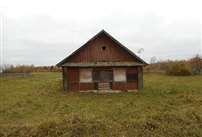 Запись в реестре пустующих домов произведена за № 43Запись в реестре пустующих домов произведена за № 43Запись в реестре пустующих домов произведена за № 43Запись в реестре пустующих домов произведена за № 43Запись в реестре пустующих домов произведена за № 43Запись в реестре пустующих домов произведена за № 43Запись в реестре пустующих домов произведена за № 43Запись в реестре пустующих домов произведена за № 43Запись в реестре пустующих домов произведена за № 43Запись в реестре пустующих домов произведена за № 43нет нет нет 8,8х 4,8 м41,8 кв.мнет сведенийдеревянный,одноэтажныйподземный этаж отсутствуетнет сведенийдеревянный,одноэтажныйподземный этаж отсутствуетнет сведенийдеревянный,одноэтажныйподземный этаж отсутствуетотсутствуютотсутствуютотсутствуютотсутствуютотсутствуютотсутствуют----0,15 га0,15 га0,15 гаВитебская область, Докшицкий район, д.Струки, ул.Сельская, д.76Витебская область, Докшицкий район, д.Струки, ул.Сельская, д.76Витебская область, Докшицкий район, д.Струки, ул.Сельская, д.76Шкленник Анна Адольфовна - собственникШкленник Анна Адольфовна - собственникДанилова Мария Константиновна, Шкленник Франц КонстантиновичДанилова Мария Константиновна, Шкленник Франц КонстантиновичДанилова Мария Константиновна, Шкленник Франц КонстантиновичДанилова Мария Константиновна, Шкленник Франц КонстантиновичДанилова Мария Константиновна, Шкленник Франц КонстантиновичДанилова Мария Константиновна, Шкленник Франц КонстантиновичДанилова Мария Константиновна, Шкленник Франц Константиновичболее 9 летболее 9 летболее 9 летболее 9 летнет нет нет 5,8х 11,0 м60,0 кв.м1955 годдеревянный,одноэтажныйподземный этаж отсутствует1955 годдеревянный,одноэтажныйподземный этаж отсутствует1955 годдеревянный,одноэтажныйподземный этаж отсутствуетхозяйственных построек 1, износ 80%хозяйственных построек 1, износ 80%хозяйственных построек 1, износ 80%хозяйственных построек 1, износ 80%хозяйственных построек 1, износ 80%хозяйственных построек 1, износ 80%----0,25 га0,25 га0,25 гаВитебская область, Докшицкий район, д.Струки, ул.Сельская, д.76Витебская область, Докшицкий район, д.Струки, ул.Сельская, д.76Витебская область, Докшицкий район, д.Струки, ул.Сельская, д.76Шкленник Анна Адольфовна - собственникШкленник Анна Адольфовна - собственникЗапись в реестре пустующих домов произведена за № 44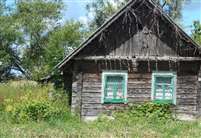 Запись в реестре пустующих домов произведена за № 44Запись в реестре пустующих домов произведена за № 44Запись в реестре пустующих домов произведена за № 44Запись в реестре пустующих домов произведена за № 44Запись в реестре пустующих домов произведена за № 44Запись в реестре пустующих домов произведена за № 44Запись в реестре пустующих домов произведена за № 44Запись в реестре пустующих домов произведена за № 44Запись в реестре пустующих домов произведена за № 44Запись в реестре пустующих домов произведена за № 44нет нет нет 5,8х 11,0 м60,0 кв.м1955 годдеревянный,одноэтажныйподземный этаж отсутствует1955 годдеревянный,одноэтажныйподземный этаж отсутствует1955 годдеревянный,одноэтажныйподземный этаж отсутствуетхозяйственных построек 1, износ 80%хозяйственных построек 1, износ 80%хозяйственных построек 1, износ 80%хозяйственных построек 1, износ 80%хозяйственных построек 1, износ 80%хозяйственных построек 1, износ 80%----0,25 га0,25 га0,25 гаВитебская область, Докшицкий район, аг.Парафьяново, ул.Железнодорожная, д.7Витебская область, Докшицкий район, аг.Парафьяново, ул.Железнодорожная, д.7Витебская область, Докшицкий район, аг.Парафьяново, ул.Железнодорожная, д.7Войтюлевич Нина Ивановна - собственникВойтюлевич Нина Ивановна - собственникРоговицкая Лилия Иосифовна, Войтюлевич Петр ЯковлевичРоговицкая Лилия Иосифовна, Войтюлевич Петр ЯковлевичРоговицкая Лилия Иосифовна, Войтюлевич Петр ЯковлевичРоговицкая Лилия Иосифовна, Войтюлевич Петр ЯковлевичРоговицкая Лилия Иосифовна, Войтюлевич Петр ЯковлевичРоговицкая Лилия Иосифовна, Войтюлевич Петр ЯковлевичРоговицкая Лилия Иосифовна, Войтюлевич Петр ЯковлевичРоговицкая Лилия Иосифовна, Войтюлевич Петр ЯковлевичРоговицкая Лилия Иосифовна, Войтюлевич Петр ЯковлевичРоговицкая Лилия Иосифовна, Войтюлевич Петр Яковлевичболее 20 летнет нет нет 6,0х  9,2 м55,0 кв.мнет сведений,деревянный, облицованный кирпичомодноэтажныйподземный этаж отсутствуетнет сведений,деревянный, облицованный кирпичомодноэтажныйподземный этаж отсутствуетнет сведений,деревянный, облицованный кирпичомодноэтажныйподземный этаж отсутствуетотсутствуютотсутствуютотсутствуютотсутствуютотсутствуютотсутствуют----0,21 га0,21 га0,21 гаВитебская область, Докшицкий район, аг.Парафьяново, ул.Железнодорожная, д.7Витебская область, Докшицкий район, аг.Парафьяново, ул.Железнодорожная, д.7Витебская область, Докшицкий район, аг.Парафьяново, ул.Железнодорожная, д.7Войтюлевич Нина Ивановна - собственникВойтюлевич Нина Ивановна - собственникЗапись в реестре пустующих домов произведена за № 49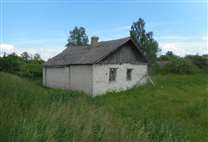 Запись в реестре пустующих домов произведена за № 49Запись в реестре пустующих домов произведена за № 49Запись в реестре пустующих домов произведена за № 49Запись в реестре пустующих домов произведена за № 49Запись в реестре пустующих домов произведена за № 49Запись в реестре пустующих домов произведена за № 49Запись в реестре пустующих домов произведена за № 49Запись в реестре пустующих домов произведена за № 49Запись в реестре пустующих домов произведена за № 49Запись в реестре пустующих домов произведена за № 49нет нет нет 6,0х  9,2 м55,0 кв.мнет сведений,деревянный, облицованный кирпичомодноэтажныйподземный этаж отсутствуетнет сведений,деревянный, облицованный кирпичомодноэтажныйподземный этаж отсутствуетнет сведений,деревянный, облицованный кирпичомодноэтажныйподземный этаж отсутствуетотсутствуютотсутствуютотсутствуютотсутствуютотсутствуютотсутствуют----0,21 га0,21 га0,21 гаСитцевский сельсоветСитцевский сельский исполнительный комитет211712, Витебская область, Докшицкий район, аг.Ситцы, ул.Школьная, 15аsittzevskij2014@vitebsk.byПредседатель (Коляда Наталья Мечеславовна тел. 3 45 45,управляющий делами (Шилович Оксана Михайловна) тел. 3 45 35Ситцевский сельсоветСитцевский сельский исполнительный комитет211712, Витебская область, Докшицкий район, аг.Ситцы, ул.Школьная, 15аsittzevskij2014@vitebsk.byПредседатель (Коляда Наталья Мечеславовна тел. 3 45 45,управляющий делами (Шилович Оксана Михайловна) тел. 3 45 35Ситцевский сельсоветСитцевский сельский исполнительный комитет211712, Витебская область, Докшицкий район, аг.Ситцы, ул.Школьная, 15аsittzevskij2014@vitebsk.byПредседатель (Коляда Наталья Мечеславовна тел. 3 45 45,управляющий делами (Шилович Оксана Михайловна) тел. 3 45 35Ситцевский сельсоветСитцевский сельский исполнительный комитет211712, Витебская область, Докшицкий район, аг.Ситцы, ул.Школьная, 15аsittzevskij2014@vitebsk.byПредседатель (Коляда Наталья Мечеславовна тел. 3 45 45,управляющий делами (Шилович Оксана Михайловна) тел. 3 45 35Ситцевский сельсоветСитцевский сельский исполнительный комитет211712, Витебская область, Докшицкий район, аг.Ситцы, ул.Школьная, 15аsittzevskij2014@vitebsk.byПредседатель (Коляда Наталья Мечеславовна тел. 3 45 45,управляющий делами (Шилович Оксана Михайловна) тел. 3 45 35Ситцевский сельсоветСитцевский сельский исполнительный комитет211712, Витебская область, Докшицкий район, аг.Ситцы, ул.Школьная, 15аsittzevskij2014@vitebsk.byПредседатель (Коляда Наталья Мечеславовна тел. 3 45 45,управляющий делами (Шилович Оксана Михайловна) тел. 3 45 35Ситцевский сельсоветСитцевский сельский исполнительный комитет211712, Витебская область, Докшицкий район, аг.Ситцы, ул.Школьная, 15аsittzevskij2014@vitebsk.byПредседатель (Коляда Наталья Мечеславовна тел. 3 45 45,управляющий делами (Шилович Оксана Михайловна) тел. 3 45 35Ситцевский сельсоветСитцевский сельский исполнительный комитет211712, Витебская область, Докшицкий район, аг.Ситцы, ул.Школьная, 15аsittzevskij2014@vitebsk.byПредседатель (Коляда Наталья Мечеславовна тел. 3 45 45,управляющий делами (Шилович Оксана Михайловна) тел. 3 45 35Ситцевский сельсоветСитцевский сельский исполнительный комитет211712, Витебская область, Докшицкий район, аг.Ситцы, ул.Школьная, 15аsittzevskij2014@vitebsk.byПредседатель (Коляда Наталья Мечеславовна тел. 3 45 45,управляющий делами (Шилович Оксана Михайловна) тел. 3 45 35Ситцевский сельсоветСитцевский сельский исполнительный комитет211712, Витебская область, Докшицкий район, аг.Ситцы, ул.Школьная, 15аsittzevskij2014@vitebsk.byПредседатель (Коляда Наталья Мечеславовна тел. 3 45 45,управляющий делами (Шилович Оксана Михайловна) тел. 3 45 35Ситцевский сельсоветСитцевский сельский исполнительный комитет211712, Витебская область, Докшицкий район, аг.Ситцы, ул.Школьная, 15аsittzevskij2014@vitebsk.byПредседатель (Коляда Наталья Мечеславовна тел. 3 45 45,управляющий делами (Шилович Оксана Михайловна) тел. 3 45 35Ситцевский сельсоветСитцевский сельский исполнительный комитет211712, Витебская область, Докшицкий район, аг.Ситцы, ул.Школьная, 15аsittzevskij2014@vitebsk.byПредседатель (Коляда Наталья Мечеславовна тел. 3 45 45,управляющий делами (Шилович Оксана Михайловна) тел. 3 45 35Ситцевский сельсоветСитцевский сельский исполнительный комитет211712, Витебская область, Докшицкий район, аг.Ситцы, ул.Школьная, 15аsittzevskij2014@vitebsk.byПредседатель (Коляда Наталья Мечеславовна тел. 3 45 45,управляющий делами (Шилович Оксана Михайловна) тел. 3 45 35Ситцевский сельсоветСитцевский сельский исполнительный комитет211712, Витебская область, Докшицкий район, аг.Ситцы, ул.Школьная, 15аsittzevskij2014@vitebsk.byПредседатель (Коляда Наталья Мечеславовна тел. 3 45 45,управляющий делами (Шилович Оксана Михайловна) тел. 3 45 35Ситцевский сельсоветСитцевский сельский исполнительный комитет211712, Витебская область, Докшицкий район, аг.Ситцы, ул.Школьная, 15аsittzevskij2014@vitebsk.byПредседатель (Коляда Наталья Мечеславовна тел. 3 45 45,управляющий делами (Шилович Оксана Михайловна) тел. 3 45 35Ситцевский сельсоветСитцевский сельский исполнительный комитет211712, Витебская область, Докшицкий район, аг.Ситцы, ул.Школьная, 15аsittzevskij2014@vitebsk.byПредседатель (Коляда Наталья Мечеславовна тел. 3 45 45,управляющий делами (Шилович Оксана Михайловна) тел. 3 45 35Ситцевский сельсоветСитцевский сельский исполнительный комитет211712, Витебская область, Докшицкий район, аг.Ситцы, ул.Школьная, 15аsittzevskij2014@vitebsk.byПредседатель (Коляда Наталья Мечеславовна тел. 3 45 45,управляющий делами (Шилович Оксана Михайловна) тел. 3 45 35Ситцевский сельсоветСитцевский сельский исполнительный комитет211712, Витебская область, Докшицкий район, аг.Ситцы, ул.Школьная, 15аsittzevskij2014@vitebsk.byПредседатель (Коляда Наталья Мечеславовна тел. 3 45 45,управляющий делами (Шилович Оксана Михайловна) тел. 3 45 35Ситцевский сельсоветСитцевский сельский исполнительный комитет211712, Витебская область, Докшицкий район, аг.Ситцы, ул.Школьная, 15аsittzevskij2014@vitebsk.byПредседатель (Коляда Наталья Мечеславовна тел. 3 45 45,управляющий делами (Шилович Оксана Михайловна) тел. 3 45 35Ситцевский сельсоветСитцевский сельский исполнительный комитет211712, Витебская область, Докшицкий район, аг.Ситцы, ул.Школьная, 15аsittzevskij2014@vitebsk.byПредседатель (Коляда Наталья Мечеславовна тел. 3 45 45,управляющий делами (Шилович Оксана Михайловна) тел. 3 45 35Ситцевский сельсоветСитцевский сельский исполнительный комитет211712, Витебская область, Докшицкий район, аг.Ситцы, ул.Школьная, 15аsittzevskij2014@vitebsk.byПредседатель (Коляда Наталья Мечеславовна тел. 3 45 45,управляющий делами (Шилович Оксана Михайловна) тел. 3 45 35Ситцевский сельсоветСитцевский сельский исполнительный комитет211712, Витебская область, Докшицкий район, аг.Ситцы, ул.Школьная, 15аsittzevskij2014@vitebsk.byПредседатель (Коляда Наталья Мечеславовна тел. 3 45 45,управляющий делами (Шилович Оксана Михайловна) тел. 3 45 35Ситцевский сельсоветСитцевский сельский исполнительный комитет211712, Витебская область, Докшицкий район, аг.Ситцы, ул.Школьная, 15аsittzevskij2014@vitebsk.byПредседатель (Коляда Наталья Мечеславовна тел. 3 45 45,управляющий делами (Шилович Оксана Михайловна) тел. 3 45 35Ситцевский сельсоветСитцевский сельский исполнительный комитет211712, Витебская область, Докшицкий район, аг.Ситцы, ул.Школьная, 15аsittzevskij2014@vitebsk.byПредседатель (Коляда Наталья Мечеславовна тел. 3 45 45,управляющий делами (Шилович Оксана Михайловна) тел. 3 45 35Ситцевский сельсоветСитцевский сельский исполнительный комитет211712, Витебская область, Докшицкий район, аг.Ситцы, ул.Школьная, 15аsittzevskij2014@vitebsk.byПредседатель (Коляда Наталья Мечеславовна тел. 3 45 45,управляющий делами (Шилович Оксана Михайловна) тел. 3 45 35Ситцевский сельсоветСитцевский сельский исполнительный комитет211712, Витебская область, Докшицкий район, аг.Ситцы, ул.Школьная, 15аsittzevskij2014@vitebsk.byПредседатель (Коляда Наталья Мечеславовна тел. 3 45 45,управляющий делами (Шилович Оксана Михайловна) тел. 3 45 35Ситцевский сельсоветСитцевский сельский исполнительный комитет211712, Витебская область, Докшицкий район, аг.Ситцы, ул.Школьная, 15аsittzevskij2014@vitebsk.byПредседатель (Коляда Наталья Мечеславовна тел. 3 45 45,управляющий делами (Шилович Оксана Михайловна) тел. 3 45 35Ситцевский сельсоветСитцевский сельский исполнительный комитет211712, Витебская область, Докшицкий район, аг.Ситцы, ул.Школьная, 15аsittzevskij2014@vitebsk.byПредседатель (Коляда Наталья Мечеславовна тел. 3 45 45,управляющий делами (Шилович Оксана Михайловна) тел. 3 45 35Ситцевский сельсоветСитцевский сельский исполнительный комитет211712, Витебская область, Докшицкий район, аг.Ситцы, ул.Школьная, 15аsittzevskij2014@vitebsk.byПредседатель (Коляда Наталья Мечеславовна тел. 3 45 45,управляющий делами (Шилович Оксана Михайловна) тел. 3 45 35Ситцевский сельсоветСитцевский сельский исполнительный комитет211712, Витебская область, Докшицкий район, аг.Ситцы, ул.Школьная, 15аsittzevskij2014@vitebsk.byПредседатель (Коляда Наталья Мечеславовна тел. 3 45 45,управляющий делами (Шилович Оксана Михайловна) тел. 3 45 35Ситцевский сельсоветСитцевский сельский исполнительный комитет211712, Витебская область, Докшицкий район, аг.Ситцы, ул.Школьная, 15аsittzevskij2014@vitebsk.byПредседатель (Коляда Наталья Мечеславовна тел. 3 45 45,управляющий делами (Шилович Оксана Михайловна) тел. 3 45 35Ситцевский сельсоветСитцевский сельский исполнительный комитет211712, Витебская область, Докшицкий район, аг.Ситцы, ул.Школьная, 15аsittzevskij2014@vitebsk.byПредседатель (Коляда Наталья Мечеславовна тел. 3 45 45,управляющий делами (Шилович Оксана Михайловна) тел. 3 45 35Ситцевский сельсоветСитцевский сельский исполнительный комитет211712, Витебская область, Докшицкий район, аг.Ситцы, ул.Школьная, 15аsittzevskij2014@vitebsk.byПредседатель (Коляда Наталья Мечеславовна тел. 3 45 45,управляющий делами (Шилович Оксана Михайловна) тел. 3 45 35Ситцевский сельсоветСитцевский сельский исполнительный комитет211712, Витебская область, Докшицкий район, аг.Ситцы, ул.Школьная, 15аsittzevskij2014@vitebsk.byПредседатель (Коляда Наталья Мечеславовна тел. 3 45 45,управляющий делами (Шилович Оксана Михайловна) тел. 3 45 35Ситцевский сельсоветСитцевский сельский исполнительный комитет211712, Витебская область, Докшицкий район, аг.Ситцы, ул.Школьная, 15аsittzevskij2014@vitebsk.byПредседатель (Коляда Наталья Мечеславовна тел. 3 45 45,управляющий делами (Шилович Оксана Михайловна) тел. 3 45 35Ситцевский сельсоветСитцевский сельский исполнительный комитет211712, Витебская область, Докшицкий район, аг.Ситцы, ул.Школьная, 15аsittzevskij2014@vitebsk.byПредседатель (Коляда Наталья Мечеславовна тел. 3 45 45,управляющий делами (Шилович Оксана Михайловна) тел. 3 45 35Витебская область, Докшицкий район,д.Курдеки, д.53Витебская область, Докшицкий район,д.Курдеки, д.53Чурко Владимир СтепановичЧурко Владимир СтепановичЧурко Владимир Степановичнет сведенийнет сведенийпоследние 3 годапоследние 3 годапоследние 3 годапоследние 3 годапоследние 3 годапоследние 3 годапоследние 3 годапоследние 3 годапоследние 3 годапоследние 3 годанет нет 5,8х15,7м74,0 кв.м31.10.2006деревянныйодноэтажныйподземная этажность(сведения отсутствуют)31.10.2006деревянныйодноэтажныйподземная этажность(сведения отсутствуют)31.10.2006деревянныйодноэтажныйподземная этажность(сведения отсутствуют)хозяйственные постройки 2, износ более 80%хозяйственные постройки 2, износ более 80%хозяйственные постройки 2, износ более 80%хозяйственные постройки 2, износ более 80%хозяйственные постройки 2, износ более 80%хозяйственные постройки 2, износ более 80%----0,16 га0,16 га0,16 гаВитебская область, Докшицкий район,д.Курдеки, д.53Витебская область, Докшицкий район,д.Курдеки, д.53Чурко Владимир СтепановичЧурко Владимир СтепановичЧурко Владимир СтепановичЗапись в реестре пустующих домов произведена за № 10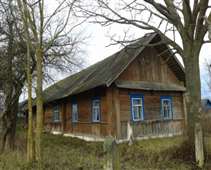 Запись в реестре пустующих домов произведена за № 10Запись в реестре пустующих домов произведена за № 10Запись в реестре пустующих домов произведена за № 10Запись в реестре пустующих домов произведена за № 10Запись в реестре пустующих домов произведена за № 10Запись в реестре пустующих домов произведена за № 10Запись в реестре пустующих домов произведена за № 10Запись в реестре пустующих домов произведена за № 10Запись в реестре пустующих домов произведена за № 10Запись в реестре пустующих домов произведена за № 10Запись в реестре пустующих домов произведена за № 10нет нет 5,8х15,7м74,0 кв.м31.10.2006деревянныйодноэтажныйподземная этажность(сведения отсутствуют)31.10.2006деревянныйодноэтажныйподземная этажность(сведения отсутствуют)31.10.2006деревянныйодноэтажныйподземная этажность(сведения отсутствуют)хозяйственные постройки 2, износ более 80%хозяйственные постройки 2, износ более 80%хозяйственные постройки 2, износ более 80%хозяйственные постройки 2, износ более 80%хозяйственные постройки 2, износ более 80%хозяйственные постройки 2, износ более 80%----0,16 га0,16 га0,16 гаВитебская область, Докшицкий район,аг.Ситцы, ул.Центральная, д.90Витебская область, Докшицкий район,аг.Ситцы, ул.Центральная, д.90нет сведенийнет сведенийнет сведенийнет сведенийнет сведенийнет сведенийнет сведенийпоследние 3 годапоследние 3 годапоследние 3 годапоследние 3 годапоследние 3 годапоследние 3 годапоследние 3 годапоследние 3 годанет нет 10,0х13,0 м108,5 кв.мдеревянныйодноэтажныйподземная этажность(сведения отсутствуют)деревянныйодноэтажныйподземная этажность(сведения отсутствуют)деревянныйодноэтажныйподземная этажность(сведения отсутствуют)хозяйственная постройка 1, износ более 80%хозяйственная постройка 1, износ более 80%хозяйственная постройка 1, износ более 80%хозяйственная постройка 1, износ более 80%хозяйственная постройка 1, износ более 80%хозяйственная постройка 1, износ более 80%----0,25 га0,25 га0,25 гаВитебская область, Докшицкий район,аг.Ситцы, ул.Центральная, д.90Витебская область, Докшицкий район,аг.Ситцы, ул.Центральная, д.90нет сведенийнет сведенийнет сведений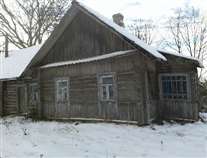 Запись в реестре пустующих домов произведена за № 11Запись в реестре пустующих домов произведена за № 11Запись в реестре пустующих домов произведена за № 11Запись в реестре пустующих домов произведена за № 11Запись в реестре пустующих домов произведена за № 11Запись в реестре пустующих домов произведена за № 11Запись в реестре пустующих домов произведена за № 11Запись в реестре пустующих домов произведена за № 11Запись в реестре пустующих домов произведена за № 11Запись в реестре пустующих домов произведена за № 11Запись в реестре пустующих домов произведена за № 11Запись в реестре пустующих домов произведена за № 11нет нет 10,0х13,0 м108,5 кв.мдеревянныйодноэтажныйподземная этажность(сведения отсутствуют)деревянныйодноэтажныйподземная этажность(сведения отсутствуют)деревянныйодноэтажныйподземная этажность(сведения отсутствуют)хозяйственная постройка 1, износ более 80%хозяйственная постройка 1, износ более 80%хозяйственная постройка 1, износ более 80%хозяйственная постройка 1, износ более 80%хозяйственная постройка 1, износ более 80%хозяйственная постройка 1, износ более 80%----0,25 га0,25 га0,25 гаВитебская область, Докшицкий район,аг.Ситцы, ул.Центральная, д.91Витебская область, Докшицкий район,аг.Ситцы, ул.Центральная, д.91Амбражевич Александра ЕгоровнаАмбражевич Александра ЕгоровнаАмбражевич Александра Егоровнанет сведенийнет сведенийнет сведенийнет сведенийпоследние 3 годапоследние 3 годапоследние 3 годапоследние 3 годапоследние 3 годапоследние 3 годапоследние 3 годапоследние 3 годанет нет 15,0х5,2 м70,2 кв.мдеревянныйодноэтажныйподземная этажность(сведения отсутствуют)деревянныйодноэтажныйподземная этажность(сведения отсутствуют)деревянныйодноэтажныйподземная этажность(сведения отсутствуют)отсутствуютотсутствуютотсутствуютотсутствуютотсутствуютотсутствуют----0,25 га0,25 га0,25 гаВитебская область, Докшицкий район,аг.Ситцы, ул.Центральная, д.91Витебская область, Докшицкий район,аг.Ситцы, ул.Центральная, д.91Амбражевич Александра ЕгоровнаАмбражевич Александра ЕгоровнаАмбражевич Александра Егоровна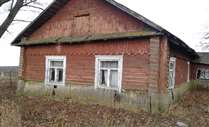 Запись в реестре пустующих домов произведена за № 12Запись в реестре пустующих домов произведена за № 12Запись в реестре пустующих домов произведена за № 12Запись в реестре пустующих домов произведена за № 12Запись в реестре пустующих домов произведена за № 12Запись в реестре пустующих домов произведена за № 12Запись в реестре пустующих домов произведена за № 12Запись в реестре пустующих домов произведена за № 12Запись в реестре пустующих домов произведена за № 12Запись в реестре пустующих домов произведена за № 12Запись в реестре пустующих домов произведена за № 12Запись в реестре пустующих домов произведена за № 12нет нет 15,0х5,2 м70,2 кв.мдеревянныйодноэтажныйподземная этажность(сведения отсутствуют)деревянныйодноэтажныйподземная этажность(сведения отсутствуют)деревянныйодноэтажныйподземная этажность(сведения отсутствуют)отсутствуютотсутствуютотсутствуютотсутствуютотсутствуютотсутствуют----0,25 га0,25 га0,25 гаВитебская область, Докшицкий район,д.Дедки, ул.Зеленая, д.6Витебская область, Докшицкий район,д.Дедки, ул.Зеленая, д.6Глымушко Петр ИосифовичГлымушко Петр ИосифовичГлымушко Петр Иосифовичнет сведенийнет сведенийнет сведенийнет сведенийпоследние 3 годапоследние 3 годапоследние 3 годапоследние 3 годапоследние 3 годапоследние 3 годапоследние 3 годапоследние 3 годанет нет 5,0х 11,0 м53,7 кв.мдеревянныйодноэтажныйподземная этажность(сведения отсутствуют)деревянныйодноэтажныйподземная этажность(сведения отсутствуют)деревянныйодноэтажныйподземная этажность(сведения отсутствуют)Хозяйственные постройки 3, износ более 80%Хозяйственные постройки 3, износ более 80%Хозяйственные постройки 3, износ более 80%Хозяйственные постройки 3, износ более 80%Хозяйственные постройки 3, износ более 80%Хозяйственные постройки 3, износ более 80%----0,25 га0,25 га0,25 гаВитебская область, Докшицкий район,д.Дедки, ул.Зеленая, д.6Витебская область, Докшицкий район,д.Дедки, ул.Зеленая, д.6Глымушко Петр ИосифовичГлымушко Петр ИосифовичГлымушко Петр Иосифович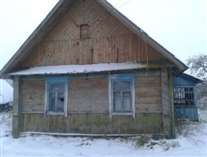 Запись в реестре пустующих домов произведена за № 13Запись в реестре пустующих домов произведена за № 13Запись в реестре пустующих домов произведена за № 13Запись в реестре пустующих домов произведена за № 13Запись в реестре пустующих домов произведена за № 13Запись в реестре пустующих домов произведена за № 13Запись в реестре пустующих домов произведена за № 13Запись в реестре пустующих домов произведена за № 13Запись в реестре пустующих домов произведена за № 13Запись в реестре пустующих домов произведена за № 13Запись в реестре пустующих домов произведена за № 13Запись в реестре пустующих домов произведена за № 13нет нет 5,0х 11,0 м53,7 кв.мдеревянныйодноэтажныйподземная этажность(сведения отсутствуют)деревянныйодноэтажныйподземная этажность(сведения отсутствуют)деревянныйодноэтажныйподземная этажность(сведения отсутствуют)Хозяйственные постройки 3, износ более 80%Хозяйственные постройки 3, износ более 80%Хозяйственные постройки 3, износ более 80%Хозяйственные постройки 3, износ более 80%Хозяйственные постройки 3, износ более 80%Хозяйственные постройки 3, износ более 80%----0,25 га0,25 га0,25 гаТумиловичский сельсоветТумиловичский сельский исполнительный комитет211727, Витебская область, Докшицкий район, д. Тумиловичи, ул. Центральная, 46 аtumilovichi@vitebsk.byПредседатель (Пацевич Геннадий Вацлавович) тел. 5 25 30,управляющий делами (Носко Валентина Петровна) тел. 5 25 35Тумиловичский сельсоветТумиловичский сельский исполнительный комитет211727, Витебская область, Докшицкий район, д. Тумиловичи, ул. Центральная, 46 аtumilovichi@vitebsk.byПредседатель (Пацевич Геннадий Вацлавович) тел. 5 25 30,управляющий делами (Носко Валентина Петровна) тел. 5 25 35Тумиловичский сельсоветТумиловичский сельский исполнительный комитет211727, Витебская область, Докшицкий район, д. Тумиловичи, ул. Центральная, 46 аtumilovichi@vitebsk.byПредседатель (Пацевич Геннадий Вацлавович) тел. 5 25 30,управляющий делами (Носко Валентина Петровна) тел. 5 25 35Тумиловичский сельсоветТумиловичский сельский исполнительный комитет211727, Витебская область, Докшицкий район, д. Тумиловичи, ул. Центральная, 46 аtumilovichi@vitebsk.byПредседатель (Пацевич Геннадий Вацлавович) тел. 5 25 30,управляющий делами (Носко Валентина Петровна) тел. 5 25 35Тумиловичский сельсоветТумиловичский сельский исполнительный комитет211727, Витебская область, Докшицкий район, д. Тумиловичи, ул. Центральная, 46 аtumilovichi@vitebsk.byПредседатель (Пацевич Геннадий Вацлавович) тел. 5 25 30,управляющий делами (Носко Валентина Петровна) тел. 5 25 35Тумиловичский сельсоветТумиловичский сельский исполнительный комитет211727, Витебская область, Докшицкий район, д. Тумиловичи, ул. Центральная, 46 аtumilovichi@vitebsk.byПредседатель (Пацевич Геннадий Вацлавович) тел. 5 25 30,управляющий делами (Носко Валентина Петровна) тел. 5 25 35Тумиловичский сельсоветТумиловичский сельский исполнительный комитет211727, Витебская область, Докшицкий район, д. Тумиловичи, ул. Центральная, 46 аtumilovichi@vitebsk.byПредседатель (Пацевич Геннадий Вацлавович) тел. 5 25 30,управляющий делами (Носко Валентина Петровна) тел. 5 25 35Тумиловичский сельсоветТумиловичский сельский исполнительный комитет211727, Витебская область, Докшицкий район, д. Тумиловичи, ул. Центральная, 46 аtumilovichi@vitebsk.byПредседатель (Пацевич Геннадий Вацлавович) тел. 5 25 30,управляющий делами (Носко Валентина Петровна) тел. 5 25 35Тумиловичский сельсоветТумиловичский сельский исполнительный комитет211727, Витебская область, Докшицкий район, д. Тумиловичи, ул. Центральная, 46 аtumilovichi@vitebsk.byПредседатель (Пацевич Геннадий Вацлавович) тел. 5 25 30,управляющий делами (Носко Валентина Петровна) тел. 5 25 35Тумиловичский сельсоветТумиловичский сельский исполнительный комитет211727, Витебская область, Докшицкий район, д. Тумиловичи, ул. Центральная, 46 аtumilovichi@vitebsk.byПредседатель (Пацевич Геннадий Вацлавович) тел. 5 25 30,управляющий делами (Носко Валентина Петровна) тел. 5 25 35Тумиловичский сельсоветТумиловичский сельский исполнительный комитет211727, Витебская область, Докшицкий район, д. Тумиловичи, ул. Центральная, 46 аtumilovichi@vitebsk.byПредседатель (Пацевич Геннадий Вацлавович) тел. 5 25 30,управляющий делами (Носко Валентина Петровна) тел. 5 25 35Тумиловичский сельсоветТумиловичский сельский исполнительный комитет211727, Витебская область, Докшицкий район, д. Тумиловичи, ул. Центральная, 46 аtumilovichi@vitebsk.byПредседатель (Пацевич Геннадий Вацлавович) тел. 5 25 30,управляющий делами (Носко Валентина Петровна) тел. 5 25 35Тумиловичский сельсоветТумиловичский сельский исполнительный комитет211727, Витебская область, Докшицкий район, д. Тумиловичи, ул. Центральная, 46 аtumilovichi@vitebsk.byПредседатель (Пацевич Геннадий Вацлавович) тел. 5 25 30,управляющий делами (Носко Валентина Петровна) тел. 5 25 35Тумиловичский сельсоветТумиловичский сельский исполнительный комитет211727, Витебская область, Докшицкий район, д. Тумиловичи, ул. Центральная, 46 аtumilovichi@vitebsk.byПредседатель (Пацевич Геннадий Вацлавович) тел. 5 25 30,управляющий делами (Носко Валентина Петровна) тел. 5 25 35Тумиловичский сельсоветТумиловичский сельский исполнительный комитет211727, Витебская область, Докшицкий район, д. Тумиловичи, ул. Центральная, 46 аtumilovichi@vitebsk.byПредседатель (Пацевич Геннадий Вацлавович) тел. 5 25 30,управляющий делами (Носко Валентина Петровна) тел. 5 25 35Тумиловичский сельсоветТумиловичский сельский исполнительный комитет211727, Витебская область, Докшицкий район, д. Тумиловичи, ул. Центральная, 46 аtumilovichi@vitebsk.byПредседатель (Пацевич Геннадий Вацлавович) тел. 5 25 30,управляющий делами (Носко Валентина Петровна) тел. 5 25 35Тумиловичский сельсоветТумиловичский сельский исполнительный комитет211727, Витебская область, Докшицкий район, д. Тумиловичи, ул. Центральная, 46 аtumilovichi@vitebsk.byПредседатель (Пацевич Геннадий Вацлавович) тел. 5 25 30,управляющий делами (Носко Валентина Петровна) тел. 5 25 35Тумиловичский сельсоветТумиловичский сельский исполнительный комитет211727, Витебская область, Докшицкий район, д. Тумиловичи, ул. Центральная, 46 аtumilovichi@vitebsk.byПредседатель (Пацевич Геннадий Вацлавович) тел. 5 25 30,управляющий делами (Носко Валентина Петровна) тел. 5 25 35Тумиловичский сельсоветТумиловичский сельский исполнительный комитет211727, Витебская область, Докшицкий район, д. Тумиловичи, ул. Центральная, 46 аtumilovichi@vitebsk.byПредседатель (Пацевич Геннадий Вацлавович) тел. 5 25 30,управляющий делами (Носко Валентина Петровна) тел. 5 25 35Тумиловичский сельсоветТумиловичский сельский исполнительный комитет211727, Витебская область, Докшицкий район, д. Тумиловичи, ул. Центральная, 46 аtumilovichi@vitebsk.byПредседатель (Пацевич Геннадий Вацлавович) тел. 5 25 30,управляющий делами (Носко Валентина Петровна) тел. 5 25 35Тумиловичский сельсоветТумиловичский сельский исполнительный комитет211727, Витебская область, Докшицкий район, д. Тумиловичи, ул. Центральная, 46 аtumilovichi@vitebsk.byПредседатель (Пацевич Геннадий Вацлавович) тел. 5 25 30,управляющий делами (Носко Валентина Петровна) тел. 5 25 35Тумиловичский сельсоветТумиловичский сельский исполнительный комитет211727, Витебская область, Докшицкий район, д. Тумиловичи, ул. Центральная, 46 аtumilovichi@vitebsk.byПредседатель (Пацевич Геннадий Вацлавович) тел. 5 25 30,управляющий делами (Носко Валентина Петровна) тел. 5 25 35Тумиловичский сельсоветТумиловичский сельский исполнительный комитет211727, Витебская область, Докшицкий район, д. Тумиловичи, ул. Центральная, 46 аtumilovichi@vitebsk.byПредседатель (Пацевич Геннадий Вацлавович) тел. 5 25 30,управляющий делами (Носко Валентина Петровна) тел. 5 25 35Тумиловичский сельсоветТумиловичский сельский исполнительный комитет211727, Витебская область, Докшицкий район, д. Тумиловичи, ул. Центральная, 46 аtumilovichi@vitebsk.byПредседатель (Пацевич Геннадий Вацлавович) тел. 5 25 30,управляющий делами (Носко Валентина Петровна) тел. 5 25 35Тумиловичский сельсоветТумиловичский сельский исполнительный комитет211727, Витебская область, Докшицкий район, д. Тумиловичи, ул. Центральная, 46 аtumilovichi@vitebsk.byПредседатель (Пацевич Геннадий Вацлавович) тел. 5 25 30,управляющий делами (Носко Валентина Петровна) тел. 5 25 35Тумиловичский сельсоветТумиловичский сельский исполнительный комитет211727, Витебская область, Докшицкий район, д. Тумиловичи, ул. Центральная, 46 аtumilovichi@vitebsk.byПредседатель (Пацевич Геннадий Вацлавович) тел. 5 25 30,управляющий делами (Носко Валентина Петровна) тел. 5 25 35Тумиловичский сельсоветТумиловичский сельский исполнительный комитет211727, Витебская область, Докшицкий район, д. Тумиловичи, ул. Центральная, 46 аtumilovichi@vitebsk.byПредседатель (Пацевич Геннадий Вацлавович) тел. 5 25 30,управляющий делами (Носко Валентина Петровна) тел. 5 25 35Тумиловичский сельсоветТумиловичский сельский исполнительный комитет211727, Витебская область, Докшицкий район, д. Тумиловичи, ул. Центральная, 46 аtumilovichi@vitebsk.byПредседатель (Пацевич Геннадий Вацлавович) тел. 5 25 30,управляющий делами (Носко Валентина Петровна) тел. 5 25 35Тумиловичский сельсоветТумиловичский сельский исполнительный комитет211727, Витебская область, Докшицкий район, д. Тумиловичи, ул. Центральная, 46 аtumilovichi@vitebsk.byПредседатель (Пацевич Геннадий Вацлавович) тел. 5 25 30,управляющий делами (Носко Валентина Петровна) тел. 5 25 35Тумиловичский сельсоветТумиловичский сельский исполнительный комитет211727, Витебская область, Докшицкий район, д. Тумиловичи, ул. Центральная, 46 аtumilovichi@vitebsk.byПредседатель (Пацевич Геннадий Вацлавович) тел. 5 25 30,управляющий делами (Носко Валентина Петровна) тел. 5 25 35Тумиловичский сельсоветТумиловичский сельский исполнительный комитет211727, Витебская область, Докшицкий район, д. Тумиловичи, ул. Центральная, 46 аtumilovichi@vitebsk.byПредседатель (Пацевич Геннадий Вацлавович) тел. 5 25 30,управляющий делами (Носко Валентина Петровна) тел. 5 25 35Тумиловичский сельсоветТумиловичский сельский исполнительный комитет211727, Витебская область, Докшицкий район, д. Тумиловичи, ул. Центральная, 46 аtumilovichi@vitebsk.byПредседатель (Пацевич Геннадий Вацлавович) тел. 5 25 30,управляющий делами (Носко Валентина Петровна) тел. 5 25 35Тумиловичский сельсоветТумиловичский сельский исполнительный комитет211727, Витебская область, Докшицкий район, д. Тумиловичи, ул. Центральная, 46 аtumilovichi@vitebsk.byПредседатель (Пацевич Геннадий Вацлавович) тел. 5 25 30,управляющий делами (Носко Валентина Петровна) тел. 5 25 35Тумиловичский сельсоветТумиловичский сельский исполнительный комитет211727, Витебская область, Докшицкий район, д. Тумиловичи, ул. Центральная, 46 аtumilovichi@vitebsk.byПредседатель (Пацевич Геннадий Вацлавович) тел. 5 25 30,управляющий делами (Носко Валентина Петровна) тел. 5 25 35Тумиловичский сельсоветТумиловичский сельский исполнительный комитет211727, Витебская область, Докшицкий район, д. Тумиловичи, ул. Центральная, 46 аtumilovichi@vitebsk.byПредседатель (Пацевич Геннадий Вацлавович) тел. 5 25 30,управляющий делами (Носко Валентина Петровна) тел. 5 25 35Тумиловичский сельсоветТумиловичский сельский исполнительный комитет211727, Витебская область, Докшицкий район, д. Тумиловичи, ул. Центральная, 46 аtumilovichi@vitebsk.byПредседатель (Пацевич Геннадий Вацлавович) тел. 5 25 30,управляющий делами (Носко Валентина Петровна) тел. 5 25 35Витебская область, Докшицкий район,д.Дедино, д.16Карнилович Елена НиколаевнаКарнилович Елена НиколаевнаКарнилович Елена НиколаевнаКарнилович Елена Николаевнанет сведенийнет сведенийнет сведенийпоследние 3 годапоследние 3 годапоследние 3 годапоследние 3 годапоследние 3 годапоследние 3 годапоследние 3 годапоследние 3 годапоследние 3 годанет нет 5,7х9,6 м52,0 кв.мдеревянныйодноэтажныйподземная этажность(сведения отсутствуют)деревянныйодноэтажныйподземная этажность(сведения отсутствуют)деревянныйодноэтажныйподземная этажность(сведения отсутствуют)хозяйственные постройки 2, износ более 80%хозяйственные постройки 2, износ более 80%хозяйственные постройки 2, износ более 80%хозяйственные постройки 2, износ более 80%-------0,16 гаВитебская область, Докшицкий район,д.Дедино, д.16Карнилович Елена НиколаевнаКарнилович Елена НиколаевнаКарнилович Елена НиколаевнаКарнилович Елена Николаевна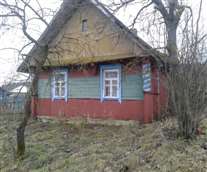 Запись в реестре пустующих домов произведена за № 14Запись в реестре пустующих домов произведена за № 14Запись в реестре пустующих домов произведена за № 14Запись в реестре пустующих домов произведена за № 14Запись в реестре пустующих домов произведена за № 14Запись в реестре пустующих домов произведена за № 14Запись в реестре пустующих домов произведена за № 14Запись в реестре пустующих домов произведена за № 14Запись в реестре пустующих домов произведена за № 14Запись в реестре пустующих домов произведена за № 14Запись в реестре пустующих домов произведена за № 14Запись в реестре пустующих домов произведена за № 14нет нет 5,7х9,6 м52,0 кв.мдеревянныйодноэтажныйподземная этажность(сведения отсутствуют)деревянныйодноэтажныйподземная этажность(сведения отсутствуют)деревянныйодноэтажныйподземная этажность(сведения отсутствуют)хозяйственные постройки 2, износ более 80%хозяйственные постройки 2, износ более 80%хозяйственные постройки 2, износ более 80%хозяйственные постройки 2, износ более 80%-------0,16 га